Утверждаю:ВрИО начальника Управления образования Администрации муниципального образования «Тигильский муниципальный район»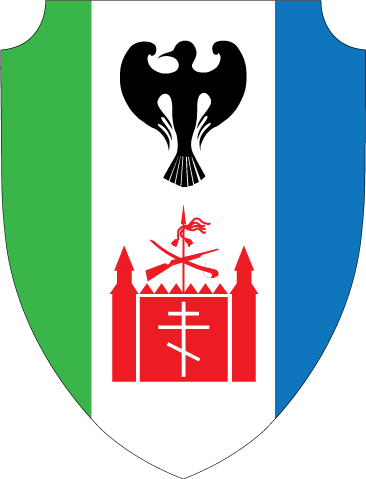 Развитие сферы образования актуально во всех и даже отдаленных регионах нашей страны. Анализ развития системы образования Тигильского муниципального района проводится уже не одно десятилетие с целью выявления проблем и создания наиболее лучших условий воспитания и обучения детей. Политика государства в сфере образования делает упор на раскрытие личностного потенциала детей, воспитание интереса к учебе, стремления к здоровому образу жизни. В 2021-2022 учебном году в Тигильском муниципальном районе осуществляет свою деятельность 11 образовательных учреждений. Особенностью системы образования в районе является то, что все школы и детские сады находятся в отдаленной и труднодоступной сельской местности, и 6 школ из семи являются малокомплектными. В самой большой Тигильской школе учатся 189 человек, в самой маленькой  Хайрюзовской школе - детском саду – 7 человек. Однако, независимо от количества обучающихся в учреждениях, ко всем учреждениям одинаковые требования безопасности нахождения детей, обеспечения квалифицированными кадрами, оснащения оборудованием, и все дети должны получать качественное образование в соответствии с Федеральными государственными образовательными стандартами.Отчет готовится всеми специалистами Управления образования Администрации Тигильского муниципального района в связи с распределением обязанностей по курируемым вопросам. Сведения по образовательным учреждениям собираются непосредственно от руководителей школ и детских садов. Ответственное лицо за подготовку итогового отчета заместитель начальника Управления образования Администрации муниципального образования «Тигильский муниципальный район, начальник отдела по общеобразовательным учреждениям Управления образования» – Лежнина Марина Валерьевна, тел. 8(41537)21-346.Также информацию предоставляют:заместитель начальника Управления образования Администрации муниципального образования «Тигильский муниципальный район – начальник отдела опеки и попечительства несовершеннолетних Управления образования Майнагашева А.П.;Советник Управления образования Администрации Тигильского муниципального района Федоренко Л.Ю.;Экономист Управления образования Администрации Тигильского муниципального района  Слепцова Н.В.Источниками данных, используемых в данном отчете, послужила информация образовательных учреждений, связанная с подготовкой Управлением образования докладов к совещаниям при главе муниципального образования «Тигильский муниципальный район»: 	- Муниципальная программа «Развитие образования в Тигильском муниципальном районе на 2014-2016 годы» утв. Постановлением администрации ТМР от 30.12.2013 № 523 (с изменениями от 26.12.2014 № 406, от 31.12.2015 № 347, от 09.01.2017 № 3, от 29.12.2017 № 390; от 21.12.2018 № 346; от 19.09.2019 № 274, от 14.01.2020 № 4, от 20.04.2020 № 115, от 15.01.2021 № 17, от 25.01.2022 № 16, от 14.04.2022 № 93, от 29.04.2022 № 118, от 29.07.2022 № 244, от 22.11.2022 № 344, от 27.01.2023;	- Информация Управления образования Администрации Тигильского муниципального района к совещанию при главе Тигильского муниципального района «Об итогах 2021-2022 учебного года в общеобразовательных учреждениях Тигильского муниципального района» 19.07.2022 г.; 	- Информация Управления образования Администрации Тигильского муниципального района к совещанию при главе Тигильского муниципального района «Об организации проведения независимой оценки качества оказания услуг дошкольными образовательными учреждениями» от 19.07.2022 г.;	- Приказ Управления образования от 12.01.2022 № 06-Д «О проведении муниципального этапа конкурса «Учитель года Камчатки» в Тигильском муниципальном районе в 2022 году»;	- Приказ Управления образования от 18.02.2022 № 37-Д «Об итогах муниципального этапа конкурса «Учитель года Камчатки» в Тигильском муниципальном районе в 2022 году»;	- Приказ Управления образования от 03.03.2022 № 47-Д «Об организованном завершении 2021/2022 учебного года для обучающихся 9-х, 11-х классов общеобразовательных учреждений в Тигильском муниципальном районе»;	- Приказ Управления образования от 03.03.2022 № 48-Д «О проведении всероссийских проверочных работ в 2021/2022 учебном году»; 	- Приказ Управления образования от 09.03.2022 № 52-Д «О назначении ответственных лиц по вопросам введения обновленных ФГОС НОО, ФГОС ООО»;	- Приказ Управления образования от 14.03.2022 № 54-Д «О проведении районного совещания руководителей образовательных учреждений Тигильского муниципального района в 2022 году»;	- Приказ Управления образования от 01.04.2022 № 69-Д «Об организационных мероприятиях при проведении государственной итоговой аттестации по образовательным программам основного общего образования в Тигильском муниципальном районе в 2022 году»;	- Приказ Управления образования от 28.04.2022 № 92-Д «Об организации работы по профилактике суицидального поведения обучающихся на 2022-2023 учебный год»;	- Приказ Управления образования от 20.07.2022 № 133-Д «О проведении августовского совещания в 2022 году»;	- Приказ Управления образования от 31.08.2022 № 170-Д «О проведении социально-психологического тестирования лиц, обучающихся в общеобразовательных учреждения Тигильского муниципального района в 2022-2023 учебном году»;- Приказ Управления образования от 15.09.2022 № 174-Д «О проведении всероссийской олимпиады школьников в Тигильском муниципальном районе   в 2022/2023 учебном году»;	- Приказ Управления образования от 10.10.2022 № 182-Д «Об утверждении плана мероприятий («дорожной карты») по подготовке и проведению государственной итоговой аттестации по образовательным программам основного общего и среднего  общего образования в Тигильском муниципальном районе в 2023 году»;	- Приказ Управления образования от 17.11.2022 № 201-Д «Об итогах проведения социально-психологического тестирования обучающихся, направленного на раннее выявление немедицинского потребления наркотических средств и психотропных веществ в общеобразовательных учреждениях Тигильского муниципального района в 2022 году»;	- Приказ Управления образования от 17.11.2022 № 202-Д «Об утверждении Плана мероприятий по организации проведения профилактической работы с обучающимися в 2023 году по итогам социально-психологического тестирования 2022г»;	- Приказ Управления образования от 12.01.2023 № 06-Д «Об итогах муниципального этапа всероссийской олимпиады школьников в 2022/2023 учебном году»;- Информация к аппаратному совещанию при Главе Тигильского муниципального района «Об обеспечении организации отдыха, оздоровления и занятости детей и подростков в Тигильском муниципальном районе в 2022 году»  от 04.10.2022 г.;-  Информация к аппаратному совещанию при Главе Тигильского муниципального района «О ходе реализации Плана мероприятий по формированию здорового образа жизни в Тигильском муниципальном районе на 2020-2022 годы» от 30.09.2022 г.;- Информация «О профилактике детского дорожно-транспортного травматизма в образовательных учреждениях Тигильского муниципального района за 2022 год», подготовленная для Министерства транспорта Камчатского края 14.12.2022 г.;- Информация Управления образования Администрации Тигильского муниципального района к аппаратному совещанию при Главе Администрации Тигильского муниципального района «Об организации питания обучающихся в общеобразовательных учреждениях Тигильского муниципального района, в том числе мероприятий по организации бесплатного здорового горячего питания для обучающихся, осваивающих образовательные программы начального общего образования в 2022 году» от 06.09.2022 г.;  - Информация Управления образования  на заседание АТК и ОШ в Камчатском крае  «О состоянии оперативной обстановки в области противодействия терроризму в преддверии праздничных и памятных мероприятий, посвященных Дню знаний и дню солидарности в борьбе с терроризмом» от 10.08.2022;- Информация «О мерах по профилактике травматизма и жестокого обращения с детьми в семье, в том числе в отношении детей, находящихся под опекой и попечительством в период с 01.01.2022 по 15.05.2022 года»  от 18.05.2022 г.;- Краевой мониторинг численности участников движения «Юнармия», состоящих на учёте в органах и учреждениях системы профилактики безнадзорности и правонарушений несовершеннолетних Тигильского муниципального района от 20.12.2022 года;- Информация к заседанию МКДНиЗП «О ходе подготовки к организации весеннего отдыха несовершеннолетних Тигильского муниципального района, в том числе состоящих на различных видах учета в органах и учреждениях системы профилактики» от 23.03.2022 г.;- Аналитический отчет о работе с несовершеннолетними обучающимися образовательных учреждений Тигильского муниципального района, состоящими на всех видах профилактического учета, за 2021/2022 учебный год, подготовленный для Комиссии по делам несовершеннолетних при Правительстве Камчатского края, от 25.01.2023 г.;- Информация Управления образования Администрации  Тигильского муниципального района к заседанию МКДНиЗП «О  межведомственном взаимодействии органов и учреждений системы  профилактики безнадзорности и правонарушений несовершеннолетних Тигильского МР по вопросам суицидального поведения несовершеннолетних в 2022 году» от 14.10.2022 г.; - Информация Управления образования Администрации Тигильского муниципального района «О проведении анкетирования обучающихся по выявлению фактов насилия/или жестокого обращения с несовершеннолетним в семье, в образовательных учреждениях Тигильского муниципального района», подготовленная для Министерства образования Камчатского края (исх. от 26.04.2022 № 823); - Информация Управления образования администрации Тигильского муниципального района на аппаратное совещание «О выполнении государственных полномочий Камчатского края по опеке и попечительству несовершеннолетних»  от 19.09.2022 г.;	- Информация Управления образования администрации Тигильского муниципального района на аппаратное совещание «Об обеспечении жилыми помещениями детей – сирот и детей, оставшихся без попечения родителей, лиц из числа детей – сирот и детей, оставшихся без попечения родителей» от 19.09.2022 г.;	- Информация Управления образования администрации Тигильского муниципального района на аппаратное совещание «О выполнении требований законодательства в части проведения проверок условий жизни и ведения личных дел несовершеннолетних подопечных» от 14.10.2022 г.;	- Информация по итогам федерального статистического наблюдения по форме № 85-К «Сведения о деятельности организации, осуществляющей образовательную деятельность по образовательным программам дошкольного образования, присмотр и уход за детьми» за 2022 год по состоянию на 20.01.2023 г.;- Информация по итогам федерального статистического наблюдения по форме № ОО-1 «Сведения об организации, осуществляющей образовательную деятельность по образовательным программам начального общего, основного общего, среднего общего образования» (далее – форма) по состоянию на 20.09.2022 г.;	-  Письмо Администрации Тигильского муниципального района в Тигильскую прокуратуру от 29.09.2022 «О мерах поддержки детских и молодежных социально-ориентированных объединений»;	- Письмо Администрации Тигильского муниципального района в Тигильскую прокуратуру от 11.11.2022 «О званиях образовательных учреждений»;- Письмо Администрации Тигильского муниципального района в Тигильскую прокуратуру от 30.09.2022 «О половой неприкосновенности»;	- Письмо Управления образования в адрес Министерства образования Камчатского края от 01.02.2021 № 152 «О патриотическом воспитании в образовательных учреждениях»;	- Письмо Управления образования в адрес прокуратуры Тигильского района от 03.06.2022 № 1160 «Об организации проведения ГИА в 2022 году»;  	- Письмо Администрации Тигильского муниципального района в адрес Администрации Губернатора Камчатского края от 08.12.2022 «Об организации и проведении социально-психологического тестирования в ОУ ТМР».Развитие системы образования является одним из приоритетных направлений политики Тигильского муниципального района. Более 50% районного бюджета расходуется на данные цели. В рамках реализации муниципальной программы «Развитие образования в Тигильском муниципальном районе», утвержденной постановлением Администрации муниципального образования «Тигильский муниципальный район» от 30.12.2013 № 523 (с изменениями от 26.12.2014 № 406, от 31.12.2015 № 347, от 09.01.2017 № 3, от 29.12.2017 № 390; от 21.12.2018 № 346; от 19.09.2019 № 274, от 14.01.2020 № 4, от 20.04.2020 № 115, от 15.01.2021 № 17, от 25.01.2022 № 16) реализуются следующие мероприятия:           - создание условий, обеспечивающих инновационный характер образования;           - модернизация образования как института воспитания и социального развития;            - укрепление материальной базы образовательных учреждений Тигильского муниципального района;  - повышение профессионального уровня и социального статуса работников образования; 	- изменение инфраструктуры образовательных учреждений в Тигильском муниципальном районе, направленное на создание безопасных и комфортных условий нахождения в них учащихся и воспитанников.         - социальная поддержка  детей-сирот и детей, оставшихся без попеченияродителей;         - социальная поддержка семей, воспитывающих детей-сирот и детей, оставшихся без попечения родителей;          - создание условий для предупреждения социального сиротства;         - развитие семейных форм устройства детей-сирот, реализация системы мероприятий по пропаганде и развитию различных форм семейного устройства детей-сирот и детей, оставшихся без попечения родителей, в сотрудничестве со средствами массовой информации;         - создание условий для сохранения и укрепления здоровья учащихся и воспитанников образовательных учреждений Тигильского муниципального района.Структура Управления образования выглядит следующим образом.Учредителем образовательных учреждений Тигильского муниципального района  является Администрация муниципального образования «Тигильский муниципальный район». Функции и полномочия учредителя Администрацией переданы Управлению образования администрации муниципального образования «Тигильский муниципальный район». (Постановление администрации Тигильского муниципального района от 21.07.2011 № 293).Контроль над распределением, освоением финансовых средств, выделенных образовательным учреждениям для осуществления образовательной деятельности, осуществляется Управлением образования администрации муниципального образования «Тигильский муниципальный район». В структуре Управления образования создана централизованная бухгалтерия Управления образования, которая в соответствии с заключенными с образовательными учреждениями договорами осуществляет бухгалтерское обслуживание и контроль за расходованием финансовых средств следующих образовательных учреждений района: - Муниципальное бюджетное общеобразовательное учреждение «Ковранская средняя школа»;- Муниципальное бюджетное общеобразовательное учреждение «Воямпольская средняя общеобразовательная школа»;- Муниципальное бюджетное общеобразовательное учреждение «Лесновская основная общеобразовательная школа»;- Муниципальное бюджетное общеобразовательное учреждение «Хайрюзовская начальная школа - детский сад».- Муниципальное бюджетное дошкольное образовательное учреждение «Тигильский детский сад «Каюмка»;- Муниципальное бюджетное дошкольное образовательное учреждение Седанкинский детский сад «Эльгай»;- Муниципальное бюджетное дошкольное образовательное учреждение Ковранский детский сад «Ийаночх»;- Муниципальное бюджетное дошкольное образовательное учреждение Лесновский детский сад «Буратино».  Вопросы обучения, воспитания, оснащения учреждений оборудованием, мебелью, содержания зданий и предоставления коммунальных услуг, ремонтов зданий, выплаты заработной платы работникам, вопросы оздоровления, горячего питания, медицинского обслуживания учащихся и воспитанников, безопасности в учреждениях, опека и попечительство, эти и многие другие вопросы предоставления образовательных услуг находятся под контролем администрации муниципального образования «Тигильский муниципальный район».Вопросы строительства новых зданий образовательных учреждений, сейсмоусиления зданий, оснащения учреждений спортивными площадками, оборудованием, выплата финансовых средств по опеке и попечительству курируются Министерством образования Камчатского края.Вопросы развития образования в Тигильском муниципальном районе регулярно освещаются на аппаратных совещаниях при Главе администрации Тигильского муниципального района и заседаниях сессий Собрания депутатов муниципального образования «Тигильский муниципальный район».Образовательная система Тигильского муниципального района представлена  одиннадцатью образовательными учреждениями: 5 муниципальных бюджетных общеобразовательных учреждений, реализующих программу среднего общего образования, 1 муниципальное бюджетное общеобразовательное учреждение, реализующее программу  основного общего образования, 1 муниципальное бюджетное общеобразовательное учреждение -  начальная школа-детский сад,  и 4 муниципальных бюджетных  дошкольных образовательных учреждений.   Численность педагогических работниковНа начало 2022/2023 учебного года общая численность педагогических работников в системе общего образования составила 194 человека, что на 5  человек больше, чем в 2021/2022 учебном году. Из них:- руководящие работники – 19 чел.;- педагогические работники – 86 чел.;- учителя – 65 чел., из них: с высшим образованием – 46 чел., из них:  с педагогическим – 44 чел.;со средним  профессиональным педагогическим образованием -19 чел.Учителя начальных классов – 22 чел., из них: 13 - имеют высшее педагогическое образование, 9 – среднее профессиональное педагогическое образование;Всего из общего числа работников школ района:- высшее  образование  имеют 70 работников, из них педагогическое образование – 62 чел.;- среднее профессиональное образование  имеют 61 чел., из них педагогическое образование – 34 чел.Высшую квалификационную категорию имеют 3 чел., первую квалификационную категорию – 16 чел.Четыре здания построены из бетонных плит: в с. Тигиль - трех-этажное здание МБОУ «Тигильская СОШ», двух-этажное здание МБДОУ «Тигильский детский сад «Каюмка», в с. Седанка - двухэтажное здание МБДОУ Седанкинский детский сад «Эльгай», в с. Усть-Хайрюзово – двухэтажное здание МБОУ «Усть-Хайрюзовская СОШ». В с. Ковран двухэтажное деревянное (из бруса) здание школы МБОУ «Ковранская СШ». Остальные школы и детские сады располагаются в одноэтажных деревянных зданиях 60- 80-х годов постройки прошлого века.Отличительная черта северных районов – отдаленность, отсутствие развитой инфраструктуры, очень слабое медицинское обслуживание. Как и в других сферах, к постоянным проблемам в образовании относится кадровая ситуация: сохраняется большая численность преподавателей предпенсионного и пенсионного возраста. Вызов специалистов осложняется отсутствием жилья в селах района. Непростой остается ситуация с материально-технической базой отдельных образовательных учреждений, что препятствует повышению качества предоставляемых данными учреждениями образовательных услуг.          Мероприятия Муниципальной программы «Развитие образования в  Тигильском муниципальном районе» позволят создать условия, обеспечивающие доступность качественного общего образования в Тигильском муниципальном районе, и дальнейшее внедрение новых образовательных технологий, создание условий, обеспечивающих доступность качественного общего образования в районе.Ежегодное увеличение количества школьников, обучающихся по ФГОС, требует дальнейшей работы, направленной на формирование в школах соответствующей учебно-материальной базы, повышение квалификации педагогических и руководящих кадров, расширение возможностей информационных технологий в организации обучения школьников. Все мероприятия требуют серьёзных финансовых средств, необходима поддержка из  краевого бюджета. Для дальнейшего участия в проекте дистанционного обучения учащихся и активного внедрения в образовательный процесс современных информационных технологий требуется приобретение и обновление компьютерной базы школ. Остается актуальным вопрос создания в каждой школе среды, обеспечивающей сохранение и укрепление здоровья учащихся, дальнейшее совершенствование их медицинского обслуживания и организации школьного питания, создание современных условий для занятий физической культурой и спортом. В целях обеспечения безопасности образовательного процесса требуется, в числе прочих мероприятий, проведение текущих и капитальных ремонтов отдельных общеобразовательных учреждений. Облик школ как по форме, так и по содержанию должен значительно измениться. Они должны стать центром не только обязательного общего образования, но и самоподготовки, занятий творчеством и спортом.В целом проблемы общего образования отличаются взаимосвязанностью. Их решение требует сочетания подходов, применение которых должно способствовать развитию и совершенствованию системы образования Тигильского муниципального района. Развитие системы образования является одним из приоритетных направлений политики Тигильского муниципального района. Более 50% районного бюджета расходуется на данные цели.            Однако, создание условий, обеспечивающих инновационный характер образования и  модернизация образования как института воспитания и социального развития не возможно без устойчивого, планомерного и комплексного развития региона с северными районами  в целом. Основными направлениями работы администрации Тигильского муниципального района в области дошкольного образования являются: сохранение  и развитие сети дошкольного образования, обеспечение реальной доступности дошкольных образовательных услуг для всех слоев населения, гарантии прав родителей на выбор образовательной программы с учетом состояния здоровья детей, их способностей, перспектив развития и индивидуальных особенностей. Система дошкольного образования призвана обеспечить для любого ребенка дошкольного возраста, где бы он ни проживал, к какой социальной группе не принадлежал, тот уровень развития, который позволил бы ему быть успешным в дальнейшем при обучении в начальной школе и на последующих ступенях обучения. В настоящее время в Тигильском муниципальном районе основные образовательные программы дошкольного образования реализуются в 7 образовательных учреждениях, в том числе:         Муниципальное бюджетное дошкольное образовательное учреждение «Тигильский детский сад «Каюмка»;   Муниципальное бюджетное дошкольное образовательное учреждение Седанкинский детский сад  «Эльгай»;Муниципальное бюджетное дошкольное образовательное учреждение Ковранский детский сад  «Ийаночх»;Муниципальное бюджетное дошкольное образовательное учреждение Лесновский детский сад  «Буратино»;Муниципальное бюджетное общеобразовательное учреждение «Усть-Хайрюзовская средняя общеобразовательная школа»;Муниципальное бюджетное общеобразовательное учреждение «Воямпольская средняя общеобразовательная школа»,  дошкольная группа;Муниципальное бюджетное общеобразовательное учреждение «Хайрюзовская начальная школа – детский сад».Управлением образования проводится ежеквартальный мониторинг за количеством детей в возрасте от 0 до 7 лет и наличием очереди на места в дошкольные образовательные учреждения. По итогам последнего мониторинга очерёдности нет. Все образовательные учреждения имеют бессрочные лицензии на образовательную деятельность. Анализ предоставляемых услуг в дошкольном образовании свидетельствует о том, что учебно-воспитательный процесс ведётся, в основном, в соответствии с Программой обучения и воспитания в детском саду под редакцией М.А. Васильевой. Педагоги используют в своей работе элементы некоторых современных программ.                    Дополнительные образовательные услуги в учреждениях для детей дошкольного возраста оказываются: МБДОУ Седанкинский детский сад «Эльгай»- Программа «Изобразительная деятельность» (продуктивная деятельность, кружковая работа «радужная страна»)- Программа «Физическое развитие дошкольного возраста» (кружковая работа, подвижные игры «Здоровейка»). МБДОУ «Тигильский детский сад «Каюмка» находится на стадии оформления лицензии на дополнительное образование. Процесс освоения и внедрения инновационных образовательных программ идет медленно. С целью достижения нового современного качества дошкольного образования необходимо внедрять в практику развивающие программы и технологии нового поколения.Низкий уровень заработной платы работников дошкольного образования, существовавший на протяжении многих лет, привел к падению престижа профессии воспитателя детского сада, постоянному оттоку квалифицированных педагогических кадров в иные сферы деятельности. В ходе поэтапного увеличения заработной платы работников дошкольного образования среднемесячная номинальная начисленная заработная плата работников муниципальных дошкольных образовательных учреждений Тигильского района  в 2023 году составила 77 115,03 рублей. На сегодняшний день для обеспечения качества дошкольного образования важен профессиональный уровень педагогов, работающих в этих учреждениях. Особое внимание следует уделить повышению квалификации руководителей и педагогического персонала дошкольных учреждений. Все здания учреждений дошкольного образования в Тигильском районе  построены в период с 1963 г. по 1992 г. Процент износа зданий детских садов составляет от 40% до 96%. Здания требуют реконструкции, капитального ремонта, которые не проводились в течение 20 лет, в с. Лесная, с. Ковран для учреждений дошкольного образования необходимо построить новые здания. Следует отметить, что материально-техническая база дошкольных образовательных учреждений не отвечает современным требованиям, что оказывает негативное влияние на качество воспитательного и образовательного процессов, не позволяет создать в учреждениях условия, соответствующие действующим санитарным правилам и нормам.Материально-техническое оснащение дошкольных образовательных учреждений устарело. Несмотря на обновление в последние годы прачечного, холодильного и иного технологического оборудования, в большинстве дошкольных образовательных учреждений ощущается дефицит детской мебели, офисной мебели для оборудования  методических кабинетов, игрового оборудования, детских игрушек.  Недостаточное финансовое обеспечение дошкольных образовательных учреждений не позволяет создать современную учебно-материальную базу, сформировать библиотечные фонды, широко использовать современные образовательные технологии, что существенно тормозит процесс модернизации системы дошкольного образования, не позволяет повысить его качество.  Из вышеизложенного следует, что повышение качества дошкольного образования является актуальной проблемой. Реализация подпрограммы  «Организация предоставления общедоступного бесплатного  дошкольного образования на территории Тигильского муниципального района» муниципальной программы «Развитие образования в Тигильском муниципальном районе» обеспечит проведение преобразований в системе дошкольного образования, в целях его сохранения, модернизации и оптимизации, создания условий для получения качественного дошкольного образования. На решение этих проблем направлены мероприятия подпрограммы, которая представляет собой комплекс взаимосвязанных по ресурсам и срокам мероприятий, охватывающих изменения в структуре, содержании и технологиях дошкольного образования.Уровень доступности дошкольного образования на территории муниципального образования составляет 100%. Очередности детей в дошкольные учреждения нет.Всего дошкольные учреждения рассчитаны на  376 мест, из них 103  места - для детей в возрасте от 1,5 до 3-х лет, 273 места – для детей в возрасте от 3-х лет и старше. Наполняемость (от проектной мощности) образовательных учреждений, реализующих программы дошкольного образования по состоянию на 20.01.2023 г. составляет Численность обучающихся и воспитанников     В 2022/2023 учебном году:Численность детей дошкольного возраста в 2022/2023 учебном году:- проживающих на территории Тигильского муниципального района от 0  до 7 лет составила  331человек (АППГ – 287); - число детей, посещающих образовательные учреждения, реализующие программы дошкольного образования, в возрасте от 0 до 7 лет составило 218 человек (АППГ – 215), в том числе: количество детей от 0 до 3 лет – 53, от 3 до 7 лет и старше – 165;- охват детей дошкольным образованием от общего числа  количества детей от 0 до 7 лет составил 65.9 % (АППГ – 74,9%);- очередность на места в ДОУ отсутствует, прием детей осуществляется при достижении ребенком возраста 1 год 6 месяцев.Кадровый потенциал дошкольных образовательных учреждений Тигильского муниципального района  следующий:- общая численность педагогических работников сферы дошкольного образования -30  человек (19 – педагогические работники дошкольных образовательных учреждений, 11 – педагогические работники дошкольных групп при общеобразовательных учреждениях).  Из них имеют:- высшее педагогическое образование – 4 человека (14,3%);  - среднее профессиональное педагогическое образование - 24 человека (85,7 %).Воспитателей всего – 27 человек, удельный вес численности воспитателей в возрасте:- до 25 лет – 1 (3,7%);- от 25 до 29 лет – 0;- от 30 до 39 лет -  10 (37,0%);- от 40 до 49 лет - 6 (22,2%) - от 50 до 59 лет-  6 (22,2%);- от 60 и более - 5 (18,5%). Музыкальные руководители имеются в следующих учреждениях: - МБДОУ Ковранский детский сад «Ийаночх» - вакансия (0,5);- МБДОУ Седанкинский детский сад «Эльгай» - 1 (0,5);- МБДОУ Лесновский детский сад «Буратино» - 1 (0,5);-  в дошкольном отделении  МБОУ «Усть-Хайрюзовская СОШ» - 1 (0,25). 	Педагоги – психологи:- в МБДОУ «Тигильский детский сад «Каюмка» - 1 (0,5);- в МБДОУ Ковранский детский сад «Ийаночх» - 1 (0,25);- в МБДОУ Лесновский детский сад «Буратино» - 1 (0,25);- в МБДОУ Седанкинский детский сад «Эльгай» - 1 (0,15). - в дошкольном отделении МБОУ «Хайрюзовская НШДС» - 1 (0,20);- в дошкольном отделении  МБОУ «Усть-Хайрюзовская СОШ» - 1 (0,25);Инструктор по физическому воспитанию:-  МБДОУ Седанкинский детский сад «Эльгай» - 1 (0,15);-  МБОУ «Усть-Хайрюзовская СОШ» - 1 (0,5). Учителя-логопеды:- в МБДОУ Ковранский детский сад «Ийаночх» - вакансия (0,25);- в МБДОУ «Тигильский детский сад «Каюмка» - вакансия (0,5);- в МБДОУ Лесновский детский сад «Буратино» - 1 (0,5);- в дошкольном отделении МБОУ «Усть-Хайрюзовская СОШ» - 1 (0,5). По 1 социальному педагогу есть в МБДОУ Седанкинский детский сад «Эльгай»  (0,5) и  МБДОУ «Тигильский детский сад «Каюмка» (дополнительная нагрузка, балльная система оплаты труда). В МБДОУ Лесновский детский сад «Буратино» в рамках вариативной части дети знакомятся с корякским языком.В МБДОУ Ковранский детский сад «Ийаночх» в рамках вариативной части дети знакомятся с ительменским языком.  На территории Тигильского муниципального района функционируют 4 дошкольных образовательных учреждения:- муниципальное бюджетное дошкольное образовательное учреждение «Тигильский детский сад «Каюмка»;- муниципальное бюджетное дошкольное образовательное учреждение «Седанкинский детский сад «Эльгай»;- муниципальное бюджетное дошкольное образовательное учреждение Ковранский детский сад «Ийаночх»;- муниципальное бюджетное дошкольное образовательное учреждение Лесновский детский сад «Буратино»;В  3 муниципальных бюджетных общеобразовательных учреждениях имеются дошкольные группы:- муниципальное бюджетное общеобразовательное учреждение «Усть-Хайрюзовская средняя общеобразовательная школа»;- муниципальное бюджетное общеобразовательное учреждение «Воямпольская средняя общеобразовательная школа»;- муниципальное бюджетное общеобразовательное учреждение «Хайрюзовская начальная школа - детский сад».Снижение численности детей привело к сокращению и  дошкольных образовательных учреждений: с 8 учреждений в 2000 году до 5 в 2009 году. В 2007 году произошла реорганизация образовательных учреждений Тигильского муниципального района. Прекратили свою деятельность 3 детских сада:1) детский сад «Огонек» присоединен к детскому саду «Золотая рыбка» (с. Усть-Хайрюзово); 2) детский сад «Лач'ах» присоединен к Хайрюзовской начальной школе, в результате чего создана Хайрюзовская начальная школа – детский сад;3) детский сад «Кэчанэ» присоединен к Воямпольской средней школе.В 2017 году в связи с введением в эксплуатацию в с. Усть-Хайрюзово нового учебного комплекса была проведена реорганизация в виде присоединения МБДОУ Усть-Хайрюзовский детский сад «Золотая рыбка» к МБОУ «Усть-Хайрюзовской СОШ» и еще на одно дошкольное учреждение в Тигильском районе стало меньше. По форме владения и пользования  здания дошкольных учреждений Тигильского муниципального района находятся в оперативном управлении.- общая площадь зданий и помещений – 8013,8 кв. м;- площадь помещений, используемых непосредственно для нужд образовательных учреждений – 6240,9 кв. м;-  групповых ячеек (раздевальная, групповая, спальня, буфетная, туалетная) – 3941,4 кв. м;- дополнительных помещений для занятий с детьми, предназначенных для поочередного использования всеми или несколькими детскими группами (музыкальный зал, физкультурный зал, бассейн, кабинет логопеда и др.) – 1101,35 кв. м;- площадь групповых ячеек для детей в возрасте 3 года и старше – 2339,7 кв. м.                                                                                                                                                                                                      - число мест в изоляторе – 4 места (во всех детских садах);- музыкальный зал – 3 (МБОУ «Тигильский детский сад «Каюмка», МБОУ «Усть-Хайрюзовская СОШ», МБДОУ «Седанкинский детский сад «Эльгай»);- физкультурный зал – 2, (МБДОУ «Тигильский детский сад «Каюмка», МБОУ «Усть- Хайрюзовская СОШ»;- закрытый плавательный бассейн – 0;- зимний сад – 3 (МБДОУ «Тигильский детский сад «Каюмка», МБДОУ «Седанкинский детский сад «Эльгай», МБОУ «Усть-Хайрюзовская СОШ»).Три дошкольных образовательных учреждения (МБДОУ Лесновский детский сад «Буратино» и МБДОУ Ковранский детский сад «Ийаночх», МБДОУ «Тигильский детский сад «Каюмка») требуют капитального ремонта, удельный вес числа детских садов, здания которых требуют капитального ремонта в общем числе дошкольных образовательных учреждений составляет 75%.Все 4 детских сада имеют все виды благоустройства: отопление, водоснабжение, канализацию (септик).Число персональных компьютеров, имеющихся в дошкольных учреждениях – 35 шт., что на 1 шт. больше, чем в АППГ, из них имеют доступ к сети Интернет - 16 шт.,   доступны для использования детьми – 3 шт. Мультимедийный проектор – 4 шт. («Буратино» - 1, «Каюмка» - 1, «Эльгай» -2), МФУ – 8 шт. («Буратино» -2, «Ийаночх» -1, «Каюмка» - 3,  «Эльгай» - 2).Все ДОУ имеют официальные сайты в сети Интернет, адреса электронной почты, предоставляют на своих сайтах нормативно закрепленный перечень сведений о своей деятельности.         	Информация об образовательных учреждениях дошкольного  (и общего неполного, среднего) образования содержится в государственной информационной системе «Сетевой город»: в подсистемах «Е-услуги. Образование» и «Сетевой город. Образование» (модуль для ДОО). 	В подсистеме  «Е-услуги. Образование» содержится информация об очередности на места в ДОУ. В данной системе производится регистрация заявлений родителей о приеме детей в дошкольные учреждения и последующее направление и зачисление. Ежемесячно проводится мониторинг общей численности детей и  численности детей в очереди.	Все дошкольные образовательные учреждения имеют официальные сайты в сети Интернет, адреса электронной почты, предоставляют на своих сайтах нормативно закрепленный перечень сведений о своей деятельности. Одной из главных целей дошкольного образования является формирование единого сообщества: родители – дети - педагоги. Для того, чтобы привлечь внимание родителей к официальному сайту учреждения, педагоги обозначают наиболее интересные с точки зрения родителей разделы, которые регулярно обновляются и дополняются. Таким образом, сайт учреждения выполняет немаловажную роль в формировании имиджа ДОУ. Впервые в истории российского образования ФГОС дошкольного образования является документом, который на федеральном уровне определяет, какой должна быть основная общеобразовательная программа дошкольного учреждения, какие она определяет цели, содержание образования и как организован образовательный процесс.   Работа по обеспечению введения Федерального государственного образовательного стандарта дошкольного образования, утвержденного приказом Минобрнауки  РФ от 17.10.2013 № 1155,  велась в соответствии с муниципальным планом действий по обеспечению введения Федерального Государственного Образовательного Стандарта  Дошкольного Образования (далее - ФГОС ДО) на территории Тигильского муниципального района, утвержденного распоряжением Администрации Тигильского муниципального района от 30.06.2014 № 106. Главным условием внедрения ФГОС ДО является наличие профессионально подготовленных педагогических кадров. В связи с этим, все работники дошкольных образовательных учреждений прошли курсы повышения квалификации в КГАУ ДПО «Камчатский институт развития образования».В соответствии с планом-графиком повышения квалификации педагогических кадров курсы повышения квалификации прошли 22 педагога дошкольных образовательных учреждений (по  различным программам общим количеством – 41).Проводится ряд мероприятий по развитию предметно-пространственной среды, улучшению материально-технических условий для введения ФГОС ДО и обновлению методической литературы и информационных материалов.	В дошкольных образовательных учреждениях в течение 2015-2019 годов проводились родительские собрания по вопросу введения ФГОС ДО, где родителям разъяснялись направления и условия введения ФГОС ДО. 	Во всех образовательных учреждениях разработаны основные образовательные программы дошкольного образования.	В дошкольных учреждениях создается комфортная, безопасная  предметно-развивающая среда. Обеспеченность играми, игрушками и игровыми предметами в соответствии с ФГОС ДО  на 100 % - в одном учреждении из 4, на 80% - в остальных. В группах  соблюдаются принципы построения предметно-пространственной среды: информативность, вариативность, полифункциональность, педагогическая целесообразность. Создаются безопасные условия для организации самостоятельной деятельности воспитанников и их физического развития, не менее двух раз в год проводится ревизия спортивного оборудования.	Имеется и приобретается оборудование для всех видов детской деятельности: игровая, продуктивная, познавательно-исследовательская, коммуникативная, трудовая, музыкально-художественная, восприятие художественной литературы, двигательная. Оборудование отвечает санитарно-эпидемиологическим правилам и нормативам, гигиеническим, педагогическим и эстетическим требованиям, требованиям безопасности. 	В образовательном процессе в большинстве дошкольных учреждений используются такие технические средства как мультимедийный проектор, музыкальный центр, компьютер, жидкокристаллический телевизор, интерактивная доска, документ-камера, электронный микроскоп, синтезаторы.  В учреждениях имеются библиотеки методической литературы, а также методический и дидактический материал, соответствующий программным целям основной образовательной программы ДОУ.  	Методическая поддержка по вопросам введения ФГОС ДО осуществляется КГАУ ДПО «Камчатский ИРО». В МБДОУ «Тигильский детский сад «Каюмка» имеются спортивный, музыкальный и гимнастический залы.  МБДОУ Седанкинский детский сад «Эльгай» и МБОУ «Усть-Хайрюзовская СОШ» (дошкольные группы) - музыкальные залы. В остальных детских садах спортивных, музыкальных залов  нет. Занятия по физической культуре проводятся в групповых помещениях (утренняя гимнастика, спортивные подвижные игры). 	Спортивный инвентарь и оборудование имеются в достаточном количестве, в спортивные мероприятия вовлечены все воспитанники детского сада. 	 Для детей средней, старшей и подготовительной групп проводятся оздоровительные и закаливающие процедуры под контролем медицинской сестры. Проводятся ежедневные двигательные разминки или свободная двигательная активность детей в перерыве между занятиями, упражнения на коррекцию осанки, пальчиковая гимнастика, подвижные игры, 1 раз в неделю оздоровительный бег, ежедневно на прогулке физические упражнения, экскурсии по селу. Спортивные мероприятия, праздники-развлечения проводятся согласно планам работ групп. 	В детских садах проводятся и спортивные праздники с участием родителей: Управлением образования в пределах полномочий организовывалось обучение и инструктирование работников образовательных учреждений района по вопросам обеспечения доступности для детей-инвалидов и детей с ОВЗ объектов и услуг в сфере образования.  В том числе:  - во все дошкольные образовательные учреждения были направлены методические пособия для обучения (инструктирования) сотрудников по вопросам обеспечения доступности  для инвалидов услуг, материалы  для проведения семинара на тему «О первоочередных мерах по реализации порядка обеспечения условий доступности для инвалидов объектов и предоставляемых услуг в сфере образования»;  - обеспечена курсовая подготовка педагогических работников по темам «Инклюзивное образование в современном образовательном пространстве», «Организация специальных образовательных условий в образовательной организации в условиях внедрения ФГО НОО обучающихся с ОВЗ, ФГОС образования обучающихся с умственной отсталостью». В соответствии с приказом Управления образования  от 07.09.2016 № 142-Д «О паспортизации объектов социальной инфраструктуры Тигильского муниципального района»  все   образовательные учреждения провели комиссионное обследование своих объектов с последующим составлением Паспортов доступности для инвалидов конкретного  образовательного учреждения.    Во всех дошкольных образовательных учреждениях на официальных сайтах  созданы версии сайтов для слабовидящих.По мере возможности соблюдаются требования к строениям и зданиям объектов системы образования в районе, предусматривающие возможность самостоятельного передвижения по территории, входа и выхода, надлежащее размещение оборудования и носителей информации, места парковки для специальных автотранспортных средств инвалидов (ст. 15 Федерального закона № 181-ФЗ, СП 59.13330.2020 Доступность зданий и сооружений для маломобильных групп населения). В 2022 году в рамках  программы «Доступная среда»  была приобретена светоотражающая лента на общую сумму 288,052 тыс. рублей:МБОУ «Тигильская СОШ» - 52,500 тыс. рублей (исполнено);МБОУ «Усть-Хайрюзовская СОШ» - 44,997 тыс. рублей (исполнено);МБОУ «Седанкинская СОШ» - 18,170 тыс. рублей (исполнено);МБОУ «Ковранская СШ» - 30,000 тыс. рублей (исполнено);МБОУ «Хайрюзовская НШДС» - 22,388 тыс. рублей;МБДОУ Тигильский д/с «Каюмка» - 45,000 тыс. рублей (исполнено);МБДОУ Седанкинский детский сад «Эльгай» - 29,995 тыс. рублей (исполнено);МБДОУ Ковранский детский сад «Ийаночх» - 22,500 тыс. рублей (исполнено);МБДОУ Лесновский детский сад «Буратино» - 22,500 тыс. рублей (исполнено).  В настоящее время все детские сады  района  имеют:- возможность беспрепятственного входа в здание  и выхода из него посредством использования съемного пандуса;- возможность вызова  должностного лица, ответственного за предоставление муниципальной услуги,  специальной кнопкой вызова  на здании при входе.- возможность при необходимости передвигаться по дошкольному учреждению посредством кресла-коляски  для передвижения инвалидов с функциями расстройства  передвижения;- противоскользящее покрытие;- мнемосхемы (планов эвакуации для слепых);- Таблички наименований учреждений дополнены на «Брайле».Места парковки для специальных автотранспортных средств инвалидов на территориях образовательных учреждениях отсутствуют.В планах образовательных учреждений (Паспортах доступности) по повышению доступности объектов для инвалидов предусмотрены  поэтапные мероприятия  по созданию условий доступности для инвалидов объекта и  по созданию условий доступности для инвалидов  муниципальных услуг.		 Всего в дошкольных образовательных учреждениях: детей-инвалидов - 1; детей с ОВЗ – 1. Планируемые расходы на образование в 2022 году по подпрограмме «Организация предоставления общедоступного бесплатного дошкольного образования на территории Тигильского муниципального района» составили 105 432 631,96 руб. (0,00 руб. - федеральный бюджет, 54 269 474,89 руб. -  краевой бюджет, 51 163 157,07 руб. -  районный бюджет).  Израсходовано 105 432 631,96 руб. Выполнение муниципальной программы  составило  100%.Оплата труда с начислениями работников дошкольных учреждений, проезд в отпуск – 79 371 306,98 руб.Обеспечение содержания зданий и сооружений муниципальных образовательных организаций, обустройство прилегающих к ним территорий, создание условий для осуществления присмотра и ухода за детьми в муниципальных образовательных организациях, приобретение учебников и учебных пособий, средств обучения, игр, игрушек – 4 903 867,65 руб.;Выполнение государственных полномочий по выплате компенсации части платы, взимаемой с родителей (законных представителей) за присмотр и уход за детьми в образовательных учреждениях Тигильского района, реализующих образовательную программу дошкольного образования – 3 663 490,00 руб.;Оплата коммунальных услуг – 17 344 989,30 руб.;Компенсация части платы, взимаемой с родителей (законных представителей) за присмотр и уход за детьми в образовательных учреждениях Тигильского района, реализующих образовательную программу дошкольного образования – 148 978,03 руб.2. Подпрограмма «Комплексная безопасность образовательных учреждений Тигильского муниципального района»: - Основное мероприятие «Совершенствование материально-технического, антитеррористического и кадрового обеспечения, формирование навыков и культуры здорового питания в дошкольных образовательных учреждениях (с учетом требований Роспотребнадзора, Госпожнадзора, ГО и ЧС, экологической безопасности)» - 645 757,67 руб.- Основное мероприятие «Установка системы видеонаблюдения» - 625 826,00 руб.( краевой бюджет – 312 913,00  руб., районный бюджет  - 312 913,00 руб.).3. Подпрограмма «Развитие дошкольного образования в Тигильском районе»:- Основное мероприятие «Совершенствование материально-технического, кадрового обеспечения с учетом требований Роспотребнадзора»(ремонт д/с Ийаночх) - 6 453 271,19 руб. (краевой бюджет – 6 419 660,40  руб., районный бюджет  - 33 610,79 руб.).Удельный вес финансовых средств от приносящей доход деятельности в общем объеме финансовых средств дошкольных образовательных учреждений – 5,56 %.	 Расходы на оплату труда с начислениями и проезд в отпуск работников дошкольных учреждений составили  79 371 306,98 руб. (краевой бюджет – 48 425 984,89 руб., районный бюджет  - 30 945 322,09 руб.).Выполнение целевого показателя:Общий объем финансовых средств, поступивших в дошкольные образовательные учреждения в 2022 году  в расчете на одного воспитанника – 561 415,47 рублей в год.В 2022 году, согласно утвержденному Распоряжением Администрации Тигильского муниципального района от 17.05.2022 № 88-ОД Плану мероприятий по ремонту образовательных учреждений Тигильского муниципального района в период подготовки к 2022-2023 учебному году на ремонтные работы в ДОУ не было выделено финансовых средств.Недостаточное финансовое обеспечение дошкольных образовательных учреждений не позволяет создать современную учебно-материальную базу, сформировать библиотечные фонды, широко использовать современные образовательные технологии, что существенно тормозит процесс модернизации системы дошкольного образования, не позволяет повысить его качество.  Из вышеизложенного следует, что повышение качества дошкольного образования является актуальной проблемой. Стратегией развития образования Камчатского края на период до 2025 года определена стратегическая цель в сфере общего образования - повышение качества и доступности образовательных услуг в соответствии с требованиями инновационного развития экономики и современными потребностями общества.Для Тигильского муниципального района основными задачами для достижения стратегической цели являются:	- Создание условий, обеспечивающих инновационный характер образования;	- Модернизация образования как института воспитания и социального развития;	- Повышение профессионального уровня и социального статуса работников образования;	- Изменение инфраструктуры образовательных учреждений в Тигильском муниципальном районе, направленное на создание безопасных и комфортных условий нахождения в них учащихся и воспитанников;	- Создание условий для сохранения и укрепления здоровья учащихся и воспитанников образовательных учреждений в Тигильском муниципальном районе.По состоянию на 1 января 2022 года система общего образования Тигильского муниципального района представлена 7 общеобразовательными учреждениями:Муниципальное бюджетное общеобразовательное учреждение «Тигильская средняя общеобразовательная школа»;Муниципальное бюджетное общеобразовательное учреждение «Усть-Хайрюзовская средняя общеобразовательная школа»;Муниципальное бюджетное общеобразовательное учреждение «Седанкинская средняя общеобразовательная школа»;Муниципальное бюджетное общеобразовательное учреждение «Ковранская средняя школа»;Муниципальное бюджетное общеобразовательное учреждение «Воямпольская средняя общеобразовательная школа»;Муниципальное бюджетное общеобразовательное учреждение «Лесновская основная общеобразовательная школа»;Муниципальное бюджетное общеобразовательное учреждение «Хайрюзовская начальная школа – детский сад».С 1 сентября 2011 года все общеобразовательные учреждения в Тигильском муниципальном районе поэтапно перешли на Федеральные государственные образовательные стандарты (далее - ФГОС) НОО, ООО, СОО.Дистанционное обучение учащихся в общеобразовательных учреждениях   	Две школы Тигильского муниципального района в 2021-2022 учебном году являлись участниками проекта «Дистанционное обучение школьников Камчатского края с использованием сети Интернет».	Администрациями школ направляются заявки на организацию образовательной деятельности по основным образовательным программам в рамках сетевого взаимодействия в КГПОБУ «Камчатский педагогический колледж» (Центр дистанционного образования детей Камчатского края). Также родителями (законными представителями) направляются заявления об организации обучения в этой форме. Заключены договоры о сетевой форме реализации образовательных программ между КГПОБУ «Камчатский педагогический колледж» и общеобразовательным учреждением:	МБОУ «Ковранская СШ» договор от 10.01.2022 года;	МБОУ «Лесновская ООШ» договор № 2 от 26.01.2022 года.	 Дистанционное обучение было организовано  в тех школах, в которых отсутствуют учителя по предметам учебного плана: МБОУ «Ковранская СШ» – 8 учеников 5 и 6 классов изучали географию.   	В Лесновской ООШ 9 учащиеся  8 и 9 классов изучали химию.	Всего в дистанционной форме в 2021-2022 учебном году обучалось 17 учащихся (таблица).       таблица 	 На начало 2021-2022 учебного года численность обучающихся в общеобразовательных учреждениях Тигильского муниципального района по данным статистического отчёта ОО-1 составила 410 человек. Статистические данные о численности  учащихся  на 2021-2022 учебный год (из статотчёта ОО-1) представлены в таблице.таблица 	Учебный процесс в 2021-2022 учебном году осуществлялся в соответствии с Федеральными государственными образовательными стандартами начального общего образования, Федеральными государственными образовательными стандартами основного общего образования и Федеральными государственными образовательными стандартами для детей с ограниченными возможностями здоровья (далее - ФГОС НОО, ФГОС ООО и ФГОС ОВЗ). 	Учебные планы разработаны на основании регионального базисного учебного плана (приказ Министерства образования и науки Камчатского края от 18.05.2012 № 654 «Об утверждении регионального базисного учебного плана общеобразовательных учреждений Камчатского края, реализующих программы общего образования») и в соответствии с ФГОС НОО, ФГОС ООО, ФГОС СОО и адаптированными образовательными программами в соответствии с ФГОС ОВЗ. Все учащиеся 11 классов перешли на ФГОС СОО. Все школьники Тигильского района обучаются в 1 смену, школ с углубленным изучением отдельных предметов в Тигильском муниципальном районе нет.Удельный вес численности учащихся общеобразовательных учреждений, обучающихся в соответствии с ФГОС в общей численности учащихся общеобразовательных учреждений – 100%.В 2021/2022 учебном году общая численность педагогических работников по школам была 79 человек, численность учащихся в общеобразовательных учреждениях - 410. В расчете на 1 педагогического работника кол-во учеников составляет 5,2 человека. В 2022/2023 учебном году общая численность педагогических работников по школам составляет 86 человек, численность учащихся в общеобразовательных учреждениях - 414. В расчете на 1 педагогического работника кол-во учеников составляет 4,8 человека. «Развитие системы непрерывного образования, курсовая подготовка учителей, дистанционное обучение педагогических работников»        	Повышение квалификации обязательно для всех педагогических работников образовательных учреждений каждые три года. В течение учебного года все педагогические работники имеют возможность обучения, повышения своего профессионального уровня в дистанционной форме. В 2021-2022 учебном году, согласно графикам курсов повышения квалификации педагогических работников общеобразовательных учреждений, прошли обучение в дистанционной форме 73 педагогических работника общеобразовательных учреждений Тигильского муниципального района. По окончании обучения учителя получили сертификат установленного образца.В связи с наличием вакансий по некоторым учебным предметам руководителями школ была организована профессиональная переподготовка в дистанционно-заочной форме, которую прошли 11 учителей по следующим направлениям и предметам: олигофренопедагогика, организация менеджмента в образовательной организации, педагог-библиотекарь, педагог дополнительного образования, Организация воспитательной деятельности в образовательных организациях, Организационно-педагогическая деятельность в условиях реализации ФГОС. Это позволило решить кадровую проблему в 2021-2022 учебном году и обеспечение учителями по предметам на перспективу (таблица).таблица   Всего в различных формах прошли повышение квалификации и обучение 84 педагогических работника. За последние 12 лет количество образовательных учреждений в Тигильском муниципальном районе изменилось с 12 до 11 в связи с реорганизацией МБОУ «Усть-Хайрюзовская СОШ» и МБДОУ «Усть-Хайрюзовский детский сад «Золотая рыбка». 	Удельный вес общеобразовательных учреждений, требующих капитального ремонта составляет 28,6% (МБОУ «Седанкинская СОШ», МБОУ «Лесновская ООШ»).Материально-техническое и информационное обеспечениеПо форме владения и пользования здания общеобразовательных учреждений Тигильского муниципального района, осуществляющих образовательную деятельность в части реализации основных общеобразовательных программ находятся  в оперативном управлении.Число зданий и сооружений – 7;Общая площадь всех помещений – 11 456 кв. м;Число классных комнат (включая учебные кабинеты и лаборатории) – 66; Число мастерских – 3 (Муниципальное бюджетное общеобразовательное учреждение «Тигильская средняя общеобразовательная школа», муниципальное бюджетное общеобразовательное учреждение «Усть-Хайрюзовская средняя общеобразовательная школа», муниципальное бюджетное общеобразовательное учреждение «Седанкинская средняя общеобразовательная школа», в них мест - 56;Учреждения, имеющие спортивные залы – 5: муниципальное бюджетное общеобразовательное учреждение «Тигильская средняя общеобразовательная школа», муниципальное бюджетное общеобразовательное учреждение «Усть-Хайрюзовская средняя общеобразовательная школа», муниципальное бюджетное общеобразовательное учреждение «Седанкинская средняя общеобразовательная школа», муниципальное бюджетное общеобразовательное учреждение «Ковранская средняя школа», муниципального бюджетного общеобразовательного учреждения «Воямпольская средняя общеобразовательная школа».Удельный вес числа учреждений, имеющих физкультурные залы в общем числе общеобразовательных организаций – 71,43%.Логопедический кабинет имеется в МБОУ «Тигильская СОШ». Удельный вес числа учреждений, имеющих логопедический кабинет в общем числе общеобразовательных организаций –  14,3%.Плавательных бассейнов в общеобразовательных учреждениях Тигильского муниципального района нет.В МБОУ «Тигильская СОШ» спортивный зал, капитальный ремонт которого произведен в 2013 году.  Общая площадь спортзала 17,45 х 8,46 м (S 151,36),  имеются 2 раздевалки с душем и туалетом, 1-инвентарская, трибун для зрителей – нет.  Спортивный зал удовлетворяет требования СанПиН 2.4.3648-20, укомплектован спортивным инвентарем и оборудованием в соответствии с требованиями по оснащению образовательного процесса по предмету «физическая культура» на 95%.  Для занятий по дополнительному образованию – на 95%.  Спортзал используется 8 час/сутки, 5 дн/неделю,  206 дн/году (кроме июля, августа). Количество занимающихся в спортзале – 185 человек.  На территории школы в 2019 году установлена спортивная площадка (950,00 тыс. рублей).         Численность преподавателей физической культуры – 1. Учитель имеет первую квалификационную категорию, в 2014 и 2021 годах учителем пройдены курсы повышения квалификации. Спортивным залом пользуются обучающиеся школы во время урочной и внеурочной деятельности. (ШСК, спортивные секции). 	В МБОУ «Ковранская СШ»  площадь спортзала 17,72 х 8,71 м (S 154,34),  1-тренерская, 2 раздевалки,  2 туалета, трибун для зрителей нет, ЕПС – до 30 чел. Оснащенность зала:  90% для учебной деятельности,  95% для дополнительного образования. Спортивный зал используется 8 час/сутки,  5 дн/неделю, 222 дн/году.  Занимается в спортзале 38 человек. Численность преподавателей физкультуры -1. На территории школы имеется спортивная площадка.  В 2013 году был произведен ремонт кровли спортивного зала школы, в 2014 году – ремонт полов, в 2016 году произведен ремонт стен в спортивном зале, в 2019 году произведен ремонт в спортивном зале (произведена обшивка потолка, замена дверей, замена светильников, замена электропроводки, укладка спортивного линолеума на общую сумму 1 519,81 рублей).  Учитель физкультуры курсы  проходит курсы повышения квалификации в 2023 году, т.к. последние были 6 лет назад. В 2022 году заключен Договор с ООО "Актив Проект"  на разработку рабочей документации ремонта душевых и раздевалок спортивного зала школы, срок исполнения - февраль 2023 года. Согласно Соглашению об использовании физкультурно-спортивной инфраструктуры от 04.02.2021 года спортивный зал предоставляется два раза в неделю населению села Ковран по 2 часа. Также в спортивном зале проходят все спортивные соревнования между сельскими поселениями Ковран  и Усть-Хайрюзово. Ежегодно школа приобретает спортивное оборудование и инвентарь за счет учебного процесса. В 2022 году - на сумму  627516,00 рублей в 2021 году - 260678,00 рублей.   В МБОУ «Седанкинская СОШ» спортивный зал 17,8 х 8,9 м (S 158,42), 2  раздевалки, 2 туалета, трибун для зрителей нет, ЕПС – до 30 чел. Учитель физкультуры  - 1, оснащенность зала: 100% для учебной деятельности,  100% - для дополнительного образования. Помещение используется для занятий 8 час/сутки, 5 дн/неделю, 252 дн/году.  Количество занимающихся – 73 чел.Между МБОУ «Седанкинская СОШ» и Администрацией с.п. «село Седанка» заключено соглашение № 1 от 24 сентября 2021 года об использовании физкультурно-спортивной инфраструктуры школы сроком на 5 лет до 2026 года. Спортивный зал предоставляется населению с. Седанка 3 дня в неделю: понедельник, среда, пятница. Спортивный зал МБОУ «Седанкинская СОШ» не задействован в учебно-воспитательном процессе в вечернее время, отрицательные последствия для занятий спортом обучающихся отсутствуют.Учитель физической культуры прошел курсы повышения квалификации: 1. Федеральный государственный образовательный стандарт основного общего образования в соответствии с приказом Минпросвещения России
 № 287 от 31 мая 2021 года, 24.11.2022, 44 часа.2. Федеральный государственный образовательный стандарт начального общего образования в соответствии с приказом Минпросвещения России 
№ 286 от 31 мая 2021 года, 24.11.2022, 44 часа.	В МБОУ «Усть-Хайрюзовская СОШ» 24 х 12 м (S 300,5), 2 раздевалки (в каждой раздевалке туалет и душ), 1 тренерская, 1 помещение для инвентаря, 1 снарядная, трибун для зрителей нет, ЕПС – 35 чел. Численность преподавателей физкультуры - 2. На территории школы имеется спортивная площадка.  Оснащенность зала: 100 % для учебной деятельности.  Помещение используется 9 час/сутки, 5 дн/неделю, 195 дн/году. Количество занимающихся в спортзале - 98 чел. На территории школы имеется спортивная площадка.  Между МБОУ «Усть-Хайрюзовская СОШ» и СП с. Усть-Хайрюзово заключено договор от 04.02.2021 № 1 об использовании физкультурно-спортивной инфраструктуры школы сроком на 5 лет до 2026 года. Учитель физической культуры Бойко Ю. Г. прошел курсы повышения квалификации по темам:- «Достижение планируемых результатов освоения основной образовательной программы основного общего образования и система оценки в предметной области «Физическая культура и Основы безопасности жизнедеятельности» - 36 часов  в 2020 году; «Совершенствование компетенций учителя в соответствии с требованиями профстандарта в условиях ФГОС» - 120 часов  в 2020 году.Учитель физической культуры Шальнова А. И. прошла курсы повышения квалификации по теме: «Совершенствование компетенций учителя в соответствии с требованиями профстандарта в условиях ФГОС» -120 часов  в 2020 году.С Администрацией с.п. «село Усть-Хайрюзово» заключен Договор № 1 от  04.02.2021  о безвозмездном использовании населением объектов физкультурно-спортивной инфраструктуры: спортивного зала  МБОУ «Усть-Хайрюзовская СОШ».  	В МБОУ «Воямпольская СОШ» спортивный зал по договору безвозмездного пользования с Администрацией с.п. «село Воямполка» сроком на 10 лет, с 2014 по 2024 год. 14,72 х 6,03 м (S 90,0), 2 раздевалки, 2 туалета, трибун для зрителей нет, ЕПС – до 15 чел. Учителей физкультуры  - 1, оснащенность зала: 93% для учебной деятельности. Помещение используется для занятий 2 час/сутки, 12 дн/неделю, 203 дн/году.  Количество занимающихся – 15 чел. Учитель физической культуры проходил курсы повышения квалификации в 2018 году, дальнейшее обучение запланировано на февраль-март 2023 года. 	В МБОУ «Лесновская ООШ» спортивного зала нет, в тёплое время года занятия проводятся на улице. В помещении школы имеются 2 душевые кабинки. На территории школы в 2015 году установлена спортивная площадка (баскетбольная и волейбольная), в 2019 году установлено уличное спортивное оборудование (на сумму 1 500,00 тыс. рублей). В 2022 году были приобретены 2 беговые дорожки,  кардиотренажеры:  «эллипсоид» и «силовая станция» на общую сумму 357 760,00 рублей. Учитель физической культуры прошел обучение на курсах повышения квалификации по теме: «Совершенствование компетенций учителя в соответствии с требованиями профстандарта в условиях ФГОС» - 120 часов  в 2022 году, запланировано дальнейшее обучение в 2023 году.  Актовый или лекционный зал имеют 2 учреждения (МБОУ «Тигильская СОШ», МБОУ «Усть-Хайрюзовская СОШ»);Школьные музеи есть в наличии в 3 учреждениях (муниципальное бюджетное общеобразовательное учреждение «Тигильская средняя общеобразовательная школа», муниципальное бюджетное общеобразовательное учреждение «Ковранская средняя школа»; муниципальное бюджетное общеобразовательное учреждение «Воямпольская средняя общеобразовательная школа»);Столовые имеются во всех 7 учреждениях, число посадочных мест столовых помещений – 290; В новом 2022-2023 учебном году сохраняется высокий процент (98%) охвата детей горячим питанием и 100% охват питанием учащихся начальных классов. 01.09.2022 в школах Тигильского муниципального района питаются 414 детей.Столовые имеются во всех 7 учреждениях, число посадочных мест столовых помещений – 290; В 2022 году во всех общеобразовательных учреждениях Тигильского района было организовано горячее питание. Получающих бесплатное питание - 315 человек, в том числе 193 - обучающиеся начальных классов, из них (из 193) питались только завтраками 74 , получали двухразовое питание – 315. Один ребёнок – инвалид (6 класс) обучается на дому по индивидуальной программе, родителям выплачивается денежная компенсация за горячее питание.  В новом 2022-2023 учебном году сохраняется высокий процент (98%) охвата детей горячим питанием и 100% охват питанием учащихся начальных классов. С 01.09.2022 в школах Тигильского муниципального района питаются 414 детей.Число книг в школьных библиотеках – 10 131, в том числе школьных учебников – 10 088; Техническое состояние общеобразовательных учреждений:- требуют капитального ремонта 4 (2 по ОО-2) (МБОУ «Тигильская СОШ», МБОУ «Седанкинская СОШ», МБОУ «Лесновская ООШ», МБОУ «Ковранская СШ). 	Виды благоустройства:- наличие водопровода – в 7 учреждениях: Муниципальное бюджетное общеобразовательное учреждение «Тигильская средняя общеобразовательная школа»;Муниципальное бюджетное общеобразовательное учреждение «Усть-Хайрюзовская средняя общеобразовательная школа»;Муниципальное бюджетное общеобразовательное учреждение «Седанкинская средняя общеобразовательная школа»;Муниципальное бюджетное общеобразовательное учреждение «Ковранская средняя школа»;Муниципальное бюджетное общеобразовательное учреждение «Воямпольская средняя общеобразовательная школа»;Муниципальное бюджетное общеобразовательное учреждение «Лесновская основная общеобразовательная школа»;Муниципальное бюджетное общеобразовательное учреждение «Хайрюзовская начальная школа – детский сад».- центральное отопление – в 5 учреждениях:Муниципальное бюджетное общеобразовательное учреждение «Тигильская средняя общеобразовательная школа»;Муниципальное бюджетное общеобразовательное учреждение «Усть-Хайрюзовская средняя общеобразовательная школа»;Муниципальное бюджетное общеобразовательное учреждение «Седанкинская средняя общеобразовательная школа»;Муниципальное бюджетное общеобразовательное учреждение «Ковранская средняя школа»;Муниципальное бюджетное общеобразовательное учреждение «Воямпольская средняя общеобразовательная школа».- канализация (септик) – в 7 учреждениях:Муниципальное бюджетное общеобразовательное учреждение «Тигильская средняя общеобразовательная школа»;Муниципальное бюджетное общеобразовательное учреждение «Усть-Хайрюзовская средняя общеобразовательная школа»;Муниципальное бюджетное общеобразовательное учреждение «Седанкинская средняя общеобразовательная школа»;Муниципальное бюджетное общеобразовательное учреждение «Ковранская средняя школа»;Муниципальное бюджетное общеобразовательное учреждение «Воямпольская средняя общеобразовательная школа»;Муниципальное бюджетное общеобразовательное учреждение «Лесновская основная общеобразовательная школа»;Муниципальное бюджетное общеобразовательное учреждение «Хайрюзовская начальная школа – детский сад».	Наличие автотранспорта в школах района: имеется 1 школьный автобус, который не используется (МБОУ «Тигильская СОШ») и УАЗ на 7 пассажирских мест (МБОУ «Усть-Хайрюзовская СОШ»).	Наличие оборудования в целях безопасности общеобразовательных учреждений:- автоматическая пожарная сигнализация – во всех 7 школах;- дымовые извещатели –  во всех 7 школах;- пожарные краны и рукава – в МБОУ «Усть-Хайрюзовская СОШ»;- огнетушители – 99;- видеонаблюдение – в 7 школах; - тревожная кнопка с выводом в Корякское МО МВД России в пгт. Палана установлена во всех общеобразовательных учреждениях – в 7 школах.	В целях подготовки своевременной и качественной подготовки образовательных учреждений к новому 2022/2023 учебному году проведены ремонтные работы  на общую сумму 3 642,80 тыс. рублей,  из них израсходовано 3 573,866 тыс. рублей:	- МБОУ «Тигильская СОШ» - ремонт актового зала - 2 928,540 тыс. рублей;	- МБОУ «Усть-Хайрюзовская СОШ» - ремонт помещений центра «Точка роста»- 645,326 тыс. рублей.Сохранение здоровьяОздоровительная кампания 2022 годаОздоровление и занятость несовершеннолетних Тигильского муниципального района организовано в соответствии  с подпрограммой «Организация отдыха, оздоровления и занятости детей и подростков в Тигильском муниципальном районе» муниципальной программы «Развитие образования в Тигильском муниципальном районе», утвержденной постановлением    Администрации  муниципального образования «Тигильский   муниципальный  район» от 11.02.2021 № 55.Детские оздоровительные лагеря дневного пребывания организованы на базе следующих общеобразовательных учреждений:- МБОУ «Тигильская СОШ» (лагерь «Солнышко»)- МБОУ «Усть-Хайрюзовская СОШ» (лагерь «Ромашка»);- МБОУ «Седанкинская СОШ» (лагерь «Ланыч»);- МБОУ «Ковранская СШ» (лагерь «Тополёк»);-МБОУ «Лесновская ООШ» (лагерь «Солнышко»);- МБОУ «Воямпольская СОШ» (лагерь «Солнышко»);-МБОУ «Хайрюзовская НШДС» (лагерь «Незабудка»).В 2022 году было проведено 3 заседания МВК по вопросам организации круглогодичного отдыха, оздоровления и обеспечения занятости детей и подростков Тигильского  муниципального района 30.03.2022, 28.04.2022 и 24.05.2022.Распоряжением Администрации Тигильского муниципального района от 01.02.2022 № 17- ОД Утвержден Комплекс мер по обеспечению отдыха, оздоровления и занятости  детей   в Тигильском муниципальном районе, в 2022 году, обновлен состав МВК по вопросам организации круглогодичного отдыха, оздоровления и обеспечения занятости детей и подростков Тигильского  муниципального района. Утвержден План работы Межведомственной комиссии по вопросам организации круглогодичного отдыха, оздоровления и обеспечения занятости детей и подростков Тигильского  муниципального района в 2022 году.Издано и направлено в организации, осуществляющие мероприятия по оздоровлению и занятости детей и подростков, постановление Администрации Тигильского муниципального района «Об обеспечении организации отдыха, оздоровления  и занятости детей  и подростков в Тигильском муниципальном районе в 2022 году» от 02.02.2022 № 29.Весеннее оздоровление детейВ целях организации отдыха  в весенний период издан и направлен в школы приказ от 14.03.2022 года № 53-Д «Об организации отдыха и оздоровления детей и подростков  в весенний период  2022 года». В период с 14 по 18 марта 2022 года были проведены подготовительные мероприятия:- проверка спортивной инфраструктуры общеобразовательных учреждений на соответствие требованиям безопасности с представлением актов;- страхование детей в страховой компании «Гелиос» (сумма страхового взноса 120 рублей на человека, размер страховой премии 50 000);- медицинское обследование работников пищеблоков на наличие норо-, рота-, астро- и энтеро-  вирусных возбудителей кишечных инфекций в Центре гигиены и эпидемиологии Камчатского края не ранее, чем за 3 календарных дня до выхода на работу; - проведено обследование на COVID-19 любым из методов, определяющих генетический материал или антиген возбудителя COVID-19, с использованием диагностических препаратов и тест-систем, зарегистрированных в соответствии с законодательством РФ, с получением результатов обследования не ранее, чем за 3 календарных дня до выхода на работу;В весенних оздоровительных лагерях проводилась работа по гигиеническому  воспитанию детей, популяризации навыков здорового образа жизни, профилактике алкоголизма, наркомании и табакокурения, по формированию у детей навыков безопасного участия в дорожном движении.	 В соответствии с протоколом МВК по вопросам организации отдыха, оздоровления детей в Камчатском крае от 3 декабря 2021 года № 07-279 утверждены следующие нормы питания детей:- 692,00 рубля в день на одного ребенка в возрасте от 6,6 до 10 лет;- 794,00 рубля в день на детей в возрасте от 11 лет и старше.На питание детей в весенних оздоровительных лагерях из средств краевого бюджета было израсходовано 404 060,00 рублей. Планировалось оздоровить  143 ребенка, но в связи с ремонтом ФАП с. Лесная (учреждение, в котором проводятся занятия учащихся МБОУ «Лесновская ООШ»), фактически оздоровлено 110 детей. В приоритетном порядке были охвачены оздоровительными мероприятиями дети из числа находящихся в «трудной жизненной ситуации», дети, состоящие на всех видах профилактического учета.Доля несовершеннолетних, состоящих на профилактическом учете, посещавших  пришкольные весенние оздоровительные лагеряМБОУ «Тигильская СОШ» - 2/15 (13,3%)МБОУ «Усть-Хайрюзовская СОШ» - 7/10 (70%)МБОУ «Ковранская СШ» - 4/4 (100%)МБОУ «Седанкинская СОШ» - 7/7 (100%)МБОУ «Хайрюзовская НШДС» - детей, состоящих на профилактическом учете, нет.Итого:  20 подростков из 36, состоящих на профилактическом учете, посещали лагеря (55,5%). А также весенние лагеря посещали дети из следующих категорий:- неполная, малообеспеченная  семья – 6 чел.;- малообеспеченная семья – 13 чел.;- многодетная семья – 16 чел.;- находящиеся под опекой – 3 чел.;- дети с ОВЗ – 3 чел.Летняя оздоровительная кампанияВ целях подготовки к  проведению летней оздоровительной кампании Управлением образования:1. Проведена работа по получению положительных санитарно-эпидемиологических заключений сроком на 1 календарный год следующих общеобразовательных учреждений, на базе которых были организованы летние оздоровительные лагеря дневного пребывания: МБОУ «Тигильская СОШ», МБОУ «Седанкинская СОШ», МБОУ «Ковранская СШ» и МБОУ «Воямпольская СОШ» (у остальных школ санитарно-эпидемиологические заключения действительны до октября 2022 года);2.  Издан приказ от 05.04.2022 № 70-Д «О подготовке к организации отдыха, оздоровления и занятости детей и подростков в летний период  2022 года», в соответствии с которым:- проведены дератизационные мероприятия и акарицидная обработка территорий образовательных учреждений перед открытием лагерей: всеми общеобразовательными учреждениями  заключены договоры с ООО «Гарант ДВ» на проведение акарицидной обработки и дератизации. В соответствии с приказом Управления образования от 29.04.2021 № 94-Д мероприятия по дератизации учреждений и прилегающих к ним территорий были проведены в период с 05.05.2022 г.  по 25.05.2022 г.;-  проведена проверка спортивной инфраструктуры общеобразовательных учреждений, на базе которых организованы лагеря, в срок до 24.05.2022;- обеспечен достаточный запас моющих и дезинфицирующих средств, средств индивидуальной защиты на весь период работы лагерей;- организовано совместно с КГУ «Центр занятости населения Тигильского района» временное трудоустройство несовершеннолетних детей в возрасте от 14 до 18 лет путем создания в летний период трудовых бригад при общеобразовательных учреждениях;- организована работа по закупкам продуктов питания, для обеспечения питания детей в лагерях в следующем порядке:- было организовано полноценное трёхразовое питание детей (завтрак, обед, полдник) согласно утвержденным нормам питания из расчета 692,00 рубля в день на одного ребенка в возрасте от 6,6 до 10 лет, 794,00 рубля – на детей в возрасте от 11 лет и старше;- организовано страхование  детей в период их пребывания в лагерях за счет средств районного бюджета (стоимость страховки - 160 рублей, размер страховой премии- 50 000 рублей);- приняты  меры по обеспечению лагерей  квалифицированными работниками пищеблока, имеющих опыт работы в  оздоровительных учреждениях;- приняты меры по созданию необходимых условий по обеспечению безопасности жизни и здоровья детей, предупреждению детского травматизма, соблюдению правил и требований противопожарной безопасности в лагерях (издано и направлено в школы 27 приказов в сфере безопасности);- совместно с ГБУЗ КК «Тигильская РБ», ГБУЗ «Корякская окружная больница» обеспечивался медицинский контроль  работы пищеблока, организации питания, соблюдения температурного режима в помещениях, физического воспитания и закаливания детей, своевременное проведение медицинских осмотров сотрудников, направляемых на работу в   лагеря. В соответствии с приказом Министерства здравоохранения Камчатского края и Управления Роспотребнадзора по Камчатскому краю от 05.04.2022 г. № 21-331/60  проведено медицинское обследование работников лагерей на антигены вирусных инфекций и на коронавирус. Всего в пришкольных лагерях было оздоровлено 183 ребенка, в трудовых бригадах занято 50 подростков. В приоритетном порядке охвачены оздоровительными мероприятиями дети из числа находящихся в «трудной жизненной ситуации».Тематические сменыВ соответствии с Решением Межведомственной комиссии по вопросам организации отдыха и оздоровления детей в Камчатском крае от 30.11.2021 года № Пр-07-279 органам местного самоуправления было рекомендовано организовать проведение тематических смен в области науки, искусства, спорта на базе летних пришкольных лагерей. Каждая школа выбрала свою тематику: - МБОУ «Ковранская СШ» и МБОУ «Воямпольская СОШ» - «Народное искусство и сохранение культурного наследия народов РФ»;- МБОУ «Седанкинская СОШ», МБОУ «Лесновская ООШ» и МБОУ «Усть-Хайрюзовская СОШ» - «Спорт, профилактика вредных привычек и пропаганда здорового образа жизни»;- МБОУ «Тигильская СОШ» и МБОУ «Хайрюзовская НШДС» – «Профилактика дорожно-транспортного травматизма». 	Обеспечение безопасности в организациях отдыха и оздоровления детейВ целях повышения уровня подготовки учащихся (воспитанников), работников образовательных учреждений Тигильского муниципального района к действиям в условиях чрезвычайных ситуаций, приказом от 12.08.2021 № 128-Д утвержден План проведения занятий и тренировок по вопросам безопасности жизнедеятельности в муниципальных образовательных учреждениях Тигильского муниципального района на 2021/2022 учебный год. В период с 1 марта по 25 апреля 2022 года были проведены следующие занятия и тренировки: - 04.03.2022 и 01.04.2022 - «Порядок действий сотрудников и учащихся в ходе эвакуации из здания учебного заведения при команде «Пожар» по основному и вспомогательным путям с использованием имеющихся на объекте первичных и подручных средств пожаротушения»;- 09.03.2022 - «О правилах поведения учащихся и соблюдению мер безопасности при таянье льда на водоемах, соблюдения мер безопасности в период появления сосулек на карнизах зданий;-15.04.2022 – «О необходимости соблюдения пешеходом правил безопасного поведения на дорогах»;- 22.04.2022 - «Порядок действий сотрудников и учащихся в ходе эвакуации из здания учебного заведения при возникновении угрозы теракта».- 11.05.2022 – «Порядок действий сотрудников и учащихся в ходе эвакуации из здания учебного заведения при возникновении угрозы теракта»;- 13.05.2022 – «О правилах безопасного поведения учащихся на воде». - 17.05.2022 – «О соблюдении противопожарных мер и исключении неосторожного обращения с огнём в лесных, тундровых зонах»;- 06.06.2022 -  «О правилах безопасного поведения учащихся на воде»; - 17.06.2022 - «О соблюдении противопожарных мер и исключении неосторожного обращения с огнём в лесных, тундровых зонах»; - 22.06.2022-  «О правилах безопасного поведения отдыхающих на воде».  Трудовые бригадыОбщее количество подростков, работавших в школьных трудовых бригадах – 50 чел. (АППГ – 31 чел.):МБОУ «Тигильская СОШ» - 11 чел.;МБОУ «Усть-Хайрюзовская СОШ» - 15 чел.;МБОУ «Седанкинская СОШ» - 10 чел.;МБОУ «Ковранская СШ» - 5 чел.;МБОУ «Лесновская ООШ» - 9 чел.	Из них: 5 - состоят на различных видах учета в органах и учреждениях системы профилактики безнадзорности и правонарушений;7 – из числа находящихся в «трудной жизненной ситуации»;3 – из числа находящихся в СОП, 6-   дети с ОВЗ;6 - количество детей-сирот, детей, оставшихся без попечения родителей.Проведена работа по получению разрешений органа опеки и попечительства на трудовую деятельность подростков, не достигших возраста 16 лет.Занятость несовершеннолетних, состоящих на профилактическом учете в органах и учреждениях системы профилактики, в летний периодФинансирование оздоровительной кампании 2022 года Всего предусмотрено – 7 346 728,98 рублей, в том числе:- из средств краевого бюджета – 3 241 202,00 рублей;- из средств районного бюджета – 4 105 525,98 рублей. На страхование детей в период пребывания в лагерях, моющие средства и оплату медицинского обследования (анализов) – 61 660,56 рублей;- заработная плата для трудовых бригад – 1 646 162,57 рублей;- заработная плата работников пришкольных лагерей – 2 265 102,85 рублей.На проезд детей в Елизовскую санаторную школу, Тиличикскую специальную школу и ДОЛ им. Ю.А. Гагарина в г. Петропавловске- Камчатском – 132 600,00 рублей.Реализации мероприятий по формированию здорового образа жизниВ рамках мероприятия «Информационно-пропагандистская кампания, направленная на информирование обучающихся и их родителей о вреде, причиняемом алкоголем, наркотиками здоровью, семейному благополучию и духовной целостности человека» в общеобразовательных учреждениях Тигильского муниципального района проведено следующе:Социально-психологическое тестирование в 2022 году в общеобразовательных учреждениях Тигильского муниципального района	На основании приказа Министерства образования Камчатского края от 23.08.2022 № 646  «О проведении социально-психологического тестирования лиц, обучающихся в общеобразовательных организациях, профессиональных образовательных организациях и образовательных организациях высшего образования в Камчатском крае в 2022-2023 учебном году» и приказа Управления образования Администрации Тигильского муниципального района от 02.09.2022 № 170-Д «О проведении социально-психологического тестирования лиц, обучающихся в общеобразовательных учреждения Тигильского муниципального района в 2022-2023 учебном году» с 15 сентября по 15октября  2022 года в 6 школах было проведено социально-психологическое тестирование. Согласно списочному составу должны были пройти 140 обучающихся, из них 3 чел. - с ОВЗ, которые не подлежать Тестированию, фактически прошли 135 чел. (98,5%), , 2 - письменный отказ родителей от прохождения Тестирования.  В Тигильском муниципальном районе отмечен 1,45 % официальных отказов от тестирования среди обучающихся, от числа подлежащих тестированию (2 школьника, МБОУ «Тигильская средняя общеобразовательная школа»), что ниже среднего показателя по Камчатскому краю. Данные по каждой школе предоставлены в таблице.Руководителями общеобразовательных учреждений была организована следующая работа:	1) проведена с 01 сентября по 01 октября 2022 года информационно-разъяснительная кампания с родителями (иными законными представителями обучающихся) и мотивационная работа с обучающимися для повышения активности участия и снижения количества отказов от Тестирования и профилактических медицинских осмотров обучающихся;	2) изданы распорядительные акты о проведении Тестирования;	3) созданы комиссии, обеспечивающие организационно-техническое сопровождение Тестирования (далее – Комиссия), утверждён их состав из числа работников общеобразовательного учреждения;	4) организовано получение информированных согласий в письменной форме об участии в Тестировании (далее – Информированное согласие) от родителей (законных представителей) обучающихся, не достигших возраста пятнадцати лет, и добровольных Информированных согласий обучающихся старше возраста пятнадцати лет;	5) утверждены поименные списки обучающихся, составленные по итогам получения от обучающихся либо от их родителей или иных законных представителей Информированных согласий;	6) присвоены каждому обучающемуся, принимающему участие в тестировании, индивидуальный код участника (сгенерированный логин и пароль для доступа в личный кабинет), который делает невозможным персонификацию данных;	7) в период с 15 сентября по 15 октября 2022 года организовано проведение Тестирования;	8) обеспечена  комплектация обезличенных заполненных анкет (опросных листов) в электронной форме на внешних носителях информации;	9) в течение 3-х рабочих дней со дня проведения Тестирования, до 19 ноября 2022 года, направлены акты передачи результатов Тестирования, включая комплекты обезличенных заполненных анкет (опросных листов), в электронной форме на электронный адрес spt_cpprkam@mail.ru с последующей досылкой оригиналов актов передачи результатов Тестирования почтой;	10) в период до 15 ноября 2022 года направлены в медицинскую организацию, проводящую профилактические медицинские осмотры, поименные списки обучающихся для прохождения профилактических медицинских осмотров;	11) в период с января по май 2023 года будут оказывать содействие в организации профилактических медицинских осмотров обучающихся;	12) по результатам проведения Тестирования разработаны  мероприятия по оказанию психолого-педагогической помощи и коррекционному сопровождению обучающихся, попавших в «группу риска», отказавшихся от участия в Тестировании, давших недостоверные ответы в ходе Тестирования(МБОУ «Ковранская СШ» приказ от 17.11.2022 № 158-Д, МБОУ «Тигильская СОШ» приказ от 28.11.2022 № 588, МБОУ «Усть-Хайрюзовская СОШ» приказ от 21.11.2022 № 299, МБОУ «Лесновская ООШ приказ от 06.12.2022 № 46-Д»);	13) обеспечено хранение с соблюдением условий, гарантирующих конфиденциальность и невозможность несанкционированного доступа к ним, до момента отчисления обучающихся из образовательной организации полученных добровольных Информированных согласий родителей (законных представителей) обучающихся, не достигших возраста пятнадцати лет, и добровольных Информированных согласий обучающихся старше возраста пятнадцати лет.	По результатам социально-психологического тестирования обучающихся, проведенного в образовательных учреждениях в период с 01.09.2022 по 15.10.2022, на основании информации КГАУ «Камчатский ЦППРиК» от 15.11.2022 № КЦПРК-114 приказом Управления образования от 17.11.2022 года № 201-Д подведены итоги проведения социально-психологического тестирования обучающихся, направленного на раннее выявление немедицинского потребления наркотических средств и психотропных веществ в  общеобразовательных учреждениях  Тигильского муниципального района в 2022 году:	1. Социально-психологическое тестирование признано проведенным в общеобразовательных учреждениях Тигильского муниципального района в соответствие с приказами Министерства образования Камчатского края от 23.08.2022 № 646  и от 05.09.2022 № 688. 	2. Директорам школ определены следующие задачи:	2.1. проведение совещаний педагогических работников и родительских собраний по ознакомлению с результатами тестирования обучающихся в срок до 10.12.2022г;	2.2. внесение изменений и дополнений (корректировки)  в планы воспитательной и профилактической антинаркотической работы на 2023 год с учетом полученных результатов Тестирования.	С целью организации работы по профилактике социально-негативных явлений (профилактике 	незаконного потребления наркотических и психотропных веществ) среди несовершеннолетних обучающихся, на основании результатов социально-психологического тестирования 2022 года обучающихся 7-11 классов общеобразовательных учреждений Тигильского муниципального района приказом Управления образования от 17.11.2022 года № 202-Д утвержден План мероприятий по организации проведения  профилактической работы с обучающимися  по итогам социально-психологического тестирования. Руководители общеобразовательных учреждений до 15.01.2023 года разработают школьные планы мероприятий профилактической работы на 2023 год с обучающимися с учётом результатов социально-психологического тестирования 2022 года, и будут приняты меры к его исполнению.В соответствии с муниципальной программой «Обеспечение общественного порядка, противодействие преступности, профилактика правонарушений, преступлений, наркомании, экстремизма и терроризма на территории Тигильского муниципального  района», утвержденной постановлением Администрации Тигильского муниципального района от15.03.2021 года № 90,  в целях формирования антинаркотической культуры, нравственного и физического здоровья обучающихся, Управлением образования Администрации Тигильского муниципального района приказом от 26.01.2022 № 10-Д утвержден  и направлен в школы района План мероприятий по профилактике потребления наркотических и психоактивных веществ и формированию культуры здорового образа жизни среди несовершеннолетних, обучающихся в общеобразовательных учреждениях Тигильского муниципального района на 2022 год» (далее - План).В соответствии с Планом во всех общеобразовательных учреждениях в течение учебного года проводилось:- выявление обучающихся, склонных к употреблению алкоголя, наркотиков, токсических веществ, табакокурению и постановка их на внутришкольный учёт (анкетирование, личные беседы, тренинги, психологическое тестирование и др.);- привлечение обучающихся к культурно-досуговой деятельности (кружки, секции), вовлечение в каникулярный период в оздоровительные лагеря, трудовые бригады;- онлайн-родительские собрания и классные часы по темам: «Режим дня школьника», «Физическая активность и здоровье», «Значение двигательной активности и физической культуры для здоровья человека. Вред гиподинамии».- выявление обучающихся, склонных к употреблению алкоголя, наркотиков, токсических веществ, табакокурению и постановка их на внутришкольный учёт (анкетирование, личные беседы, тренинги, психологическое тестирование и др.);- привлечение обучающихся к культурно-досуговой деятельности (кружки, секции), вовлечение в каникулярный период в оздоровительные лагеря, трудовые бригады;- проведение  онлайн-родительских собраний и классных часов по темам: «Режим дня школьника», «Физическая активность и здоровье», «Значение двигательной активности и физической культуры для здоровья человека. Вред гиподинамии».	В период с 29 марта по 30 апреля 2022 года школьники 1-8 классов (320 чел.) принимали участие в проведении Всероссийского Дня здоровья - спортивное мероприятие для подростков (викторины, эстафеты) «Здоровая жизнь - здоровая нация», «Спорт и здоровье». В подготовке и организации мероприятии были задействованы члены школьных спортивных клубов.  	С целью профилактики правонарушений с начала года была организована информационно-просветительская работа с родителями учащихся школ, направленная на повышение их сознательности, компетентности, и оказание им соответствующей психологической, педагогической, социальной, правовой помощи. Осуществлялась постоянная связь в мессенджере «WhatsApp», сбрасывалась информация для родителей, памятки по воспитательной работе, по пропаганде ЗОЖ.	В соответствии с  распоряжением Администрации Тигильского муниципального района от 29.03.2022  № 49-ОД, в целях совершенствования мер по  противодействию злоупотреблению  наркотиками и  приказом Управления образования Администрации Тигильского муниципального района от 20.04.2022 № 83-Д  в школах была проведена антинаркотическая декада «XXI век - без наркотиков!»	В период с 21 по 30 апреля были проведены классные часы:- среди учащихся 1-5 классов «Профилактика потребления алкогольной и табачной продукции. Пробовать или не пробовать?»;- среди учащихся 6-8 классов «Профилактика употребления курительных смесей. Смертельная угроза спайсов»;- среди учащихся 9-11 классов «Наркомания и закон. Наркотики – свобода или зависимость?».	Во всех школьных библиотеках в период с 21 апреля была организована выставка литературы «Берегите здоровье смолоду». 	Дни здоровья – спортивные игры на свежем воздухе, эстафеты, викторины и чаепитие с участием родителей, братьев, сестер, бабушек, дедушек прошли 23 и 30 апреля. 	В МБОУ «Седанкинская СОШ» среди учащихся 6-11 классов 26 апреля был проведен тематический диспут по недопущению наркомании в молодежной среде «И если выбор - жизнь, то давайте жизнь любить!» 	Классный час «Одурманивающие вещества и дети» и просмотр мультфильма с последующим обсуждением «Тайна едкого дыма» были проведены 22 апреля в МБОУ «Ковранская СШ» среди учащихся начальных классов. 	Беседа «Профилактика употребления курительных смесей. Смертельная угроза спайса» была проведена 28 апреля в 1-11 классах. 	В 5-7 классах 26 и 27 апреля также были проведены следующие мероприятия: профилактическая беседа «Пробовать или не пробовать? Вот в чем вопрос», классный час – игра «Наркотики - свобода или зависимость, полет или падение?», «Наркомания и закон».	Учащиеся МБОУ «Тигильская СОШ» и МБОУ «Усть-Хайрюзовская СОШ» приняли участие в следующих районных конкурсах:- компьютерного плаката и слогана антинаркотической направленности «Живи стильно, но не рискуй по глупости!» (4 участника);- мультимедийных презентаций «В гармонии с собой и миром» (17 участников).	12 мая во всех общеобразовательных учреждениях Тигильского муниципального района были проведены классные родительские собрания (для родителей учащихся 1-11 классов), на которых были рассмотрены  следующие темы: «Основы формирования у ребенка навыков здорового образа жизни», «Организация свободного времени подростка в летний период». Родителям было рассказано о важности соблюдения режима дня ребенка, об организации его свободного времени и привитии с ранних лет навыков здорового образа жизни.	В общеобразовательных учреждениях в течение года проводилась работа:	Информационный уголок «Осторожно, наркотики!» оформили школьники-волонтеры МБОУ «Тигильская СОШ» в период с 18 по 24 января, в период проведения акции «Мы за ЗОЖ!» В период с 24 по 27 января 43 учащихся 6-8 классов приняли участие в проведении ролевой игры - научно-практической конференции «Скажи вредным привычкам НЕТ!» среди учащихся 6-8 классов общеобразовательных учреждений. 	28 февраля 2022 года врачом - наркологом и терапевтом ГБУЗ «Тигильская РБ» были проведены беседы с обучающимися 5-11 классов по профилактике употребления психотропных веществ среди несовершеннолетних. В течение февраля 2022 года среди учащихся 1-11 классов были проведены классные часы по темам: «Вредные привычки и их влияние на здоровье», «Профилактика вредных привычек», «ЗОЖ, закаливание»,   «Предупреждение алкоголизма, наркомании, токсикомании, табакокурения». 	Проводится и индивидуальная работа с родителями. В течение года проводятся индивидуальные беседы с родителями (законными представителями) обучающихся, состоящих на внутришкольном учете, КДН и ПДН. В период с 14 по 18 марта 2022 года был проведен  семинар для родителей обучающихся 6-8 классов «Как пережить опасный возраст?» В МБОУ «Усть-Хайрюзовская СОШ»	21 февраля 2022 года среди учащихся 9-11 классов (15 чел.) и 15 марта 2022 года – среди учащихся 1-5 классов (47 чел.), 6-8 классов (32 чел.) было проведено анкетирование «Что ты знаешь о наркотиках?», «Чем вредны дурные привычки?»  В результате анкетирования выявлено, что большинство учащихся имеют стойкие представления о негативном влиянии наркотиков на организм человека.	Музыкально-познавательная программа «Юность без наркотиков» подготовлена при помощи школьного волонтерского объединения была проведена 3 марта 2022 года среди учащихся 8-11 классов (18 чел.). Концертные номера плюс краткая информация о вреде применения ПАВ. В ходе музыкально-познавательной программы ребята получили дополнительную информацию о вреде употребления ПАВ.	В период с декабря 2021 по январь 2022 года медицинской сестрой проведен цикл бесед «Наркомания неизлечима» среди учащихся  8-11 классов (18 чел.).	1 марта 2022 года школьниками-волонтерами Оформлен  стенд «Скажи алкоголю нет!»	В пришкольном весеннем лагере в марте 2022 года проведено мероприятие: ролевая игра «Суд над вредными привычками» (1-5 классы, 20 чел.).	МБОУ «Седанкинская СОШ»	100% обучающихся, состоящих на учете КДН, ВШУ, ПДН охвачены дополнительным образованием.	- 08.02.2022 г. были проведены классные часы в 1-11 классах «О правилах поведения обучающихся в школе»;- 04.02.2022 ответственный секретарь МКДНиЗП Тигильского района провела беседу с обучающимися 8-11 классов на тему «Профилактика употребления наркотических веществ, алкоголя, табакокурения», а также показала познавательный мультфильм;- 25.02.2022 г. и 06.04.2022 г. лейтенантом полиции были проведены беседы с учащимся, состоящим на профилактическом учете, на тему «Успехи и достижения», «Административная ответственность», «Твое будущее», «Вред алкоголя», «Когда наступает уголовная ответственность несовершеннолетних».Социальным педагогом были проведены профилактические беседы:28.01.2022 - «Культура поведения в общественных местах», «За что ставят на учет в КДНиЗП, ВШУ»;11.03.2022 - «Последствия самовольного ухода из школы», «Опасные привычки. Токсикомания, курение»;18.03.2022 - «Самоконтроль и требовательность к себе».	МБОУ «Хайрюзовская НШДС»	26.01.2022, 19.02.2022 были проведены классные часы и беседы: «Здоровая жизнь без наркотиков», «Это не должно случиться с тобой», «Ад при жизни», «Пробовать или не пробовать? вот в чем вопрос» (по профилактике наркомании), «Наркомания и закон».	22.02.2022 и 31.03.2022   проведены родительские собрания по темам: «Основы формирования у ребёнка навыков здорового образа жизни»,    «Одурманивающие вещества и дети», «Организация свободного времени подростка». 	МБОУ «Ковранская СШ»	Классные часы на тему: «Скажи вредным привычкам «НЕТ!», Пороки и добродетель  в 5-8 классах (14 чел.) проведены  19 февраля и 29 марта 2022 года. 	В течение учебного года классными руководителями, социальным педагогом проводились индивидуальные профилактические беседы с родителями на тему  «О роли семьи в вопросах антинаркотического воспитания» (8 родителей). 	Беседы с детьми с участием правоохранительных органов (ОП № 15 с. Усть-Хайрюзово) 8 апреля 2022 года «Подросток и закон». В ходе беседы подростками были заданы вопросы, в итоге сделаны положительные выводы (33 участника).	Родительский комитет, классные руководители и социальный педагог провели 4 посещения на дому детей, находящихся в СОП, с целью контроля их занятости в свободное от занятий время в следующие дни. В ходе посещения семей выявлено, что в свободное время дети посещали кружки на базе МБОУ «КСШ» и СДК, сельскую библиотеку, помогали родителям, режим дня детьми соблюдается.	Беседа с участковым фельдшером ФАП с. Ковран «Профилактика употребления ПАВ и никотинсодержащей продукции среди несовершеннолетних 5-11классов (19 чел.) была проведена 22 января 2022 года. 21 января и 18 марта 2022 года были проведены профилактические беседы с детьми на темы:а) «Подумай еще раз» (5,6 классы)б) «В здоровом теле – здоровый дух;» (1-4классы)в) «Если случилась беда» (8-11классы).	Конкурс рисунков на тему «Скажем вредным привычкам НЕТ!»  в 1-7классах (14 чел.) был проведен 19 февраля 2022 года.  	11 февраля 2022 года было организовано заседание Круглого стола «Опасная зависимость» (о вреде наркомании, токсикомании и алкоголя)  среди учащихся 6-9 классов (14 чел.).	МБОУ «Лесновская ООШ»	12 января 2022 года организован просмотр мультфильмов:  «Урок здоровья. Как курение влияет на организм», «Урок здоровья. Опасное погружение» (4-7 классы).	В период с 17 по 25 января и с 14 по 18 марта 2022 года проведен конкурс рисунков «Выбираем здоровье», «Быть здоровым – это здорово!» (1-9классы). Школьники-волонтеры изготовили и распространили среди обучающихся 5-9 классов памятки «Никотиновая зависимость -  это болезнь» (10 буклетов). «Тебе решать» (10 буклетов). 	МБОУ «Воямпольская СОШ»	Один раз в учебную четверть в школе проводилось анкетирование с целью выявления учащихся, склонных к употреблению алкоголя, наркотиков, токсических веществ, табакокурению. В течение года ведется работа по вовлечению детей в досуговую, спортивную деятельность, ребята занимаются в спортивном кружке по волейболу.	Родительские собрания и классные часы по темам: «Режим дня школьника», «Физическая активность и здоровье», «Значение двигательной активности и физической культуры для здоровья человека. Вред гиподинамии» проведены 28 февраля и 4 апреля 2022 года.	12 февраля 2022 года – обучающиеся принимали участие во Всероссийской лыжной гонке «Лыжня России-2022».В период с 29 марта по 30 апреля 2022 года школьники 1-8 классов (320 чел.) принимали участие   в проведении  Всероссийского Дня здоровья - спортивное мероприятие для подростков (викторины, эстафеты) «Здоровая жизнь - здоровая нация», «Спорт и здоровье». В подготовке и организации мероприятии были задействованы члены школьных спортивных клубов.  С начала года была организована информационно-просветительская работа с родителями учащихся школ, направленная на повышение их сознательности, компетентности, и оказание им соответствующей психологической, педагогической, социальной, правовой помощи. Осуществлялась постоянная связь в мессенджере «WhatsApp», сбрасывалась информация для родителей, памятки по воспитательной работе, по пропаганде ЗОЖ.В соответствии с  распоряжением Администрации Тигильского муниципального района от 29.03.2022  № 49-ОД, в целях совершенствования мер по  противодействию злоупотреблению  наркотиками и  приказом Управления образования Администрации Тигильского муниципального района от 20.04.2022 № 83-Д  в школах была проведена антинаркотическая декада «XXI век - без наркотиков!»:проведены классные часы:- среди учащихся 1-5 классов «Профилактика потребления алкогольной и табачной продукции. Пробовать или не пробовать?»;- среди учащихся 6-8 классов «Профилактика употребления курительных смесей. Смертельная угроза спайсов»;- среди учащихся 9-11 классов «Наркомания и закон. Наркотики – свобода или зависимость?».Во всех школьных библиотеках в период с 21 апреля была организована выставка литературы «Берегите здоровье смолоду». Дни здоровья – спортивные игры на свежем воздухе, эстафеты, викторины и чаепитие с участием родителей, братьев, сестер, бабушек, дедушек прошли 23 и 30 апреля. В МБОУ «Седанкинская СОШ»: среди учащихся 6-11 классов 26 апреля был проведен тематический диспут по недопущению наркомании в молодежной среде «И если выбор - жизнь, то давайте жизнь любить!» Классный час «Одурманивающие вещества и дети» и просмотр мультфильма с последующим обсуждением «Тайна едкого дыма» были проведены 22 апреля в МБОУ «Ковранская СШ» среди учащихся начальных классов. Беседа «Профилактика употребления курительных смесей. Смертельная угроза спайса» была проведена 28 апреля в 1-11 классах. В 5-7 классах 26 и 27 апреля также были проведены следующие мероприятия: профилактическая беседа «Пробовать или не пробовать? Вот в чем вопрос», классный час – игра «Наркотики - свобода или зависимость, полет или падение?», «Наркомания и закон».Учащиеся МБОУ «Тигильская СОШ» и МБОУ «Усть-Хайрюзовская СОШ» приняли участие в следующих районных конкурсах:- компьютерного плаката и слогана антинаркотической направленности «Живи стильно, но не рискуй по глупости!» (4 участника);- мультимедийных презентаций «В гармонии с собой и миром» (17 участников).12 мая 2022 года во всех общеобразовательных учреждениях Тигильского муниципального района были проведены классные родительские собрания (для родителей учащихся 1-11 классов), на которых были рассмотрены  следующие темы: «Основы формирования у ребенка навыков здорового образа жизни», «Организация свободного времени подростка в летний период». Родителям было рассказано о важности соблюдения режима дня ребенка, об организации его свободного времени и привитии с ранних лет навыков здорового образа жизни.Во время школьных осенних каникул, 30.10.2022 года, в школах района был проведен Всероссийский День здоровья - спортивное мероприятие для подростков (викторины, эстафеты) «Здоровая жизнь - здоровая нация», «Спорт и здоровье». В подготовке и организации мероприятии были задействованы члены школьных спортивных клубов.В период с 5 по 10 декабря 2022 года в общеобразовательных учреждениях Тигильского муниципального района были проведены мероприятия   по профилактике СПИДа, тематические беседы на темы: «Будущее зависит от нас», «Моя семья - моя защита», «Культура здорового образа жизни». Классные часы: «Синдром приобретенного иммунодефицита», «Наше здоровье в наших руках!», «Неизмеримые угрозы – мифы и реальность». В школах также была проведена выставка тематических стендов: «О Всемирном дне борьбы со СПИДом», «Что такое ВИЧ/СПИД?»,  «Когда люди впервые услышали о ВИЧ/СПИДе?»Школьные спортивные клубыНа сегодняшний день в общеобразовательных учреждениях Тигильского муниципального района работают 4 спортивных клуба в следующих образовательных учреждениях:- МБОУ «Тигильская СОШ»;- МБОУ «Седанкинская СОШ»;- МБОУ «Ковранская СОШ»;- МБОУ «Усть-Хайрюзовская СОШ».В данных школах ежегодно утверждаются планы работы клубов, закуплены форма, спортивный инвентарь, наградные материалы.В рамках выполнения мероприятий регионального проекта «Успех каждого ребёнка» национального проекта «Образование» в 2022 году в МБОУ «Хайрюзовская начальная школа-детский сад» была установлена спортивная площадка и спортивное оборудование на сумму на сумму 1 586 881,78 рублей. В данных школах составлены планы работы клубов, закуплены форма, спортивный инвентарь, наградные материалы, призы. В целях исполнения Перечня поручений Президента РФ по итогам заседания Совета при Президенте РФ по развитию физической культуры и спорта, от 10.10.2019 г. и утвержденного Президентом РФ 22.11.2019 № Пр-2397, на основании приказа Министерства образования Камчатского края от 07.10.2021 № 890, Управлением образования Администрации Тигильского муниципального района издан и направлен в общеобразовательные учреждения приказ от 21.10.2021 № 168-Д «Об утверждении Плана мероприятий по созданию и развитию школьных спортивных клубов в общеобразовательных учреждениях Тигильского муниципального района, на 2021-2024 годы».Во исполнение части 2 подпункта «б» пункта 1 Перечня поручений Президента Российской Федерации от 22.11.2019 № Пр-2397 по итогам заседания Совета при Президенте Российской Федерации по развитию физической культуры и спорта, прошедшего 10.10.2019 года, школьные спортивные клубы общеобразовательных учреждений Тигильского муниципального района  зарегистрированы в федеральном реестре школьных спортивных клубов через единую информационную площадку по направлению «Физическая культура и спорт в образовании» ФГБУ «Федеральный центр организационно-методического обеспечения физического воспитания».  Юнармейское движениеВ общеобразовательных учреждениях созданы юнармейские отряды общим количеством 77 чел (АППГ – 82 чел.). В течение учебного года юнармейцы принимают активное участие в организации и проведении мероприятий патриотической, военно-патриотической направленности. Юнармейцы участвуют в организации и проведении мероприятий военно-патриотической и спортивной направленности: - учебные тренировки, сборка/разборка автомата АК-74;- мастер-класс по  одеванию ОЗК и противогазов   «Это должен уметь каждый» для учащихся младших классов;- лыжный поход в сочетании со стрельбой из пневматической винтовки (биатлон);- товарищеские встречи между сотрудниками школ и сборных команд школьников по волейболу, баскетболу, футболу;- подготовка и проведение смотра строя и песни среди учащихся 5-11 классов, посвященный Дню защитников Отечества 23 февраля;- соревнования между отделениями ВПК «Юниор» по стрельбе в электронном тире;- сдача комплекса ГТО;- состязания по национальным видам спорта (прыжки через нарту, метание топора, тройной прыжок);- спортивные соревнования школьников «Президентские игры»;- военно-спортивные игры «Зарница», «Победа».Организация и проведение просветительской работы, направленной на формирование здорового образа жизниПоловое воспитаниеПриказом Управления образования о 25.02.2022 № 41-Д утвержден План мероприятий по половому воспитанию учащихся (воспитанников) образовательных учреждений Тигильского муниципального района на 2022 год. В течение 2021/2022 учебного года и в сентябре 2022 года в общеобразовательных учреждениях в целях недопущения и предотвращения раннего, неквалифицированного сексуального просвещения детей и подростков, угрожающего гармоничному формированию их личности, стимулирующее нездоровый интерес к сексуальным отношениям, профилактики венерических болезней, СПИДа, вредных привычек, были проведены различные мероприятия:- на стендах школьных рекреаций размещены телефоны доверия, телефоны субъектов профилактики Тигильского района;- для учащихся 1-4 классов проведены беседы: «Уход за телом, волосами, ногтями, за кожей лица», «Соблюдение режима дня. Личная гигиена. Правильное питание»; - для учащихся 5-9 классов проведены профилактические беседы на тему «Ответственное отношение к своему здоровью» о недопустимости курения, употребления алкоголя, влиянии психоактивных веществ на жизнь и здоровье человека, «О дружбе и откровенности с родителями»,   «Понятие о счастье. Радость и горе»;- для учащихся 7-11 классов проведены профилактические беседы о мерах безопасности в отношении половых отношений;-  ежегодно проводится медицинское обследование обучающихся;- индивидуальные беседы врача – гинеколога  девушками старше 14 лет по вопросам личной гигиены, последствий ранних половых отношений.В течение 2021/2022 учебного года в общеобразовательных учреждениях в целях недопущения и предотвращения раннего, неквалифицированного сексуального просвещения детей и подростков, угрожающего гармоничному формированию их личности, стимулирующее нездоровый интерес к сексуальным отношениям, профилактики венерических болезней, СПИДа, вредных привычек, были проведены различные мероприятия:- на стендах школьных рекреаций размещены телефоны доверия, телефоны субъектов профилактики Тигильского района;- для учащихся 1-4 классов проведены беседы: «Уход за телом, волосами, ногтями, за кожей лица», «Соблюдение режима дня. Личная гигиена. Правильное питание»; - для учащихся 4-9 классов проведена профилактическая беседа на тему «Ответственное отношение к своему здоровью»   о недопустимости курения, употребления алкоголя, влиянии психоактивных веществ на жизнь и здоровье человека, «О дружбе и откровенности с родителями»,   «Понятие о счастье. Радость и горе»;- для учащихся 7-11 классов проведена профилактическая беседа о мерах безопасности в отношении половых отношений;-  ежегодно проводится медицинское обследование обучающихся;- индивидуальные беседы врача – гинеколога  девушками старше 14 лет по вопросам личной гигиены, последствий ранних половых отношений.В октябре 2022 года  во всех школах района были проведены родительские собрания (по классам) и классные часы по темам: «Роль родителей в профилактике употребления наркотических средств и ПАВ» с использованием профилактических видеофильмов, «Режим дня школьника», «Физическая активность и здоровье». Волонтерское движениеВ общеобразовательных учреждениях Тигильского муниципального района создано 6 волонтерских отрядов общим количеством 65 человек (АППГ- 65 чел.). Волонтерские отряды  ведут свою деятельность по различным направлениям:- патриотическое (краеведение);- пропаганда ЗОЖ;- спортивное;- тимуровское (движение);- социальное;- профилактическое (часто событийное);- экологическое;- общекультурное.В 2021/2022 учебном году волонтерские отряды приняли участие в организации  проведении следующих мероприятий:	Волонтерский отряд "Патриоты" (6 чел.) МБОУ «Воямпольская СОШ» принимали участие в подготовке, организации и проведении следующих мероприятий:- Акция «За безопасность на дорогах» - 16.09.2021;- Акция, посвященная Международному дню пожилых людей – 04.10.2021;- Акция «Учителями славится Россия» - 05.10.2021;-  Проведение классных часов «Влияние алкоголя на здоровье человека» 15.11.2021;- Показ презентаций «Жизнь дается один раз» - 20.12.2021;-  Спортивные соревнования «Мы за здоровый образ жизни» - январь 2022;-  Неделя “Только здоровые привычки” - 07.02.2022-11.02.2022;- Акция « Здоровая мама - здоровая Россия» - 06.03.2022;- Классные часы «Правильное питание» - март 2022;- Организация шествия «Бессмертного полка» - 09.09.2022;- Акция, посвященная Дню защиты детей «Помоги детям из социально-незащищенных  семей» - июнь 2022 (проводится).	Волонтерская группа «Радуга добра» (15 чел.) МБОУ «Ковранская СШ»:- Помощь пенсионерам и инвалидам в сборке картофеля - 25.09.2021;- Уборка территорий детских площадок - 03.10.2021, 05.01.2022, 01.05.2022;- Уборка территорий детского парка - 12.09.2021, 14.05.2022;- Уборка территории мемориала «Участникам ВОВ» - 10.10.2021, 24.04.2022;- Помощь пенсионерам и инвалидам в покупке продуктов и товаров первой необходимости - один раз в неделю;- Помощь пенсионерам по уборке околодомных территорий - 19.09.2021, 31.10.2021, 15.05.2022;- Участие в уборке территории села - 20.05.2022;- Изготовление поздравительных открыток ко Дню пенсионеров - 26.09.2021;- Оказание помощи пенсионерам в заготовке корюшки - с 21.05.2022 по 19.06.2022;- Изготовление информационных бюллетеней «Мы - патриоты», «Мы помним, мы гордимся!», «Моя село-моя гордость» - 13.09.2021, 14.11.2021, 16.01.2022, 28.04.2022;- Участие в сельском митинге, посвященном 1 мая;- Участие в шествии Бессмертного полка с возложением цветов к мемориалу «Участникам ВОВ» - 09.05.2022;- Квест –игра «Мы за ЗОЖ» - 07.02.2022;- Квест – игра « Космическое путешествие» - 12.04.2022;- Проведение «Дня героев России» с просмотром презентации для учащихся начальной школы - 13.04.2022;- «День ПДД» (для начальных классов старшие ребята проводили викторины, конкурсы по правилам ПДД) - 05.11.2021, 25.03.2022;- Сбор ягод для школьной столовой и для пенсионеров села - 19.09.2021.	Волонтерский отряд «Ангел» (19 чел.) МБОУ «Лесновская ООШ»:- Акция «Спасибо родителям», изготовление открытки – март 2022;- Акция «Помоги ближнему соседу» - апрель 2022;- Комплекс мероприятий по популяризации добровольчества с целью проведения работы по пропаганде здорового образа жизни – апрель 2022;- Акция «Георгиевская ленточка», «Бессмертный полк» - май 2022;- Акция «Чистый лес». Работа по очистке лесных кварталов, благоустройство территории – май 2022;- Акция «Мы против поджогов сухой травы «Береги лес!» (раздача памяток населению) – май 2022.	Волонтерский отряд «Волонтеры-медики» МБОУ «Тигильская СОШ» (10 чел.): - Игра - викторина «Мир профессий» для обучающихся 5-8 классов – январь 2022;- Акция «Стань донором Костного мозга» (раздача буклетов) – 07.02.2022-11.02.2022;- Круглый стол "Мои права" для 7-8 классов – 09.11.2021-15.11.2021;-  «День пожилого человека», поздравление ветеранов труда – октябрь 2021;- Осенняя и весенняя Недели добра – во время весенних и осенних каникул;- Поздравление ветеранов труда – педагогов к Новому году, 8 марта – 3-я неделя декабря 2021 и 1-я неделя марта 2022;- Всероссийская акция «СТОП ВИЧ/СПИД». Ребята отряда волонтеров-медиков провели для обучающихся 9-11 классов круглый стол «Все ли мы знаем о СПИДе? А также приняли участие во Всероссийском онлайн-опросе «СТОП ВИЧ/СПИД».  Выступили с сообщениями на уроках ЗОЖ «СТОП СПИД» для 7-8 классов – 02.12.2021;- Поздравление ветеранов, работников тыла и детей войны -01.05.2022-09.05.2022;- Акция Георгиевская ленточка, бессмертный полк – май 2022.«Отряд особого назначения» («ООН») МБОУ «Седанкинская СОШ» (22 чел.):	 - Создание видеоролика для мам «Моя мама - лучшая на свете» (ко Дню матери) – 26.11.-27.11.2021;- Участие во Всероссийской акции «Щедрый вторник» (помощь престарелым односельчанам) – 29.11.2022-30.11.2022;- Выступление агитбригады «Всемирный день борьбы со СПИДом» - 01.12.2022;- Поздравление бабушек и дедушек с Днём Корякии (концерт) – 10.12.2021;- Акция «Мы – вместе!» (новогоднее поздравление одиноких односельчан) – 28.12.-29.12.2021;- Рождественская акция «Помоги ближнему своему» (помощь по дому, чаепитие) – 05.01- 06.01.2022;- Помощь в организации торжественной линейки-сюрприза «Первому учителю в день юбилея» (Есиной Пальмире Николаевне – 80 лет) – 23.01.2022;- Помощь в организации и проведении общешкольного классного часа, посвященного «Блокаде Ленинграда» и «Холокосту» - 27.01.2022;-  Помощь в проведении Дня защитника Отечества: музыкальный подарок, праздничные открытки, конкурс «А ну-ка мальчики!» - 22.02.2022;- Помощь организатору в проведении Женского дня 8 марта: музыкальный подарок, праздничные открытки, конкурс «Весенний променад»;- Помощь родителям-волонтерам в ремонте квартир для больных односельчан – апрель 2022;- Работа в осенем, весеннем и летнем пришкольном лагере (организация мероприятий) – ноябрь 2021, март, июнь 2022;- Акция «Георгиевская ленточка», «Бессмертный полк» - май 2022.Волонтерский отряд «Искорка добра» МБОУ «Усть-Хайрюзовская СОШ» (12 чел.)- Пропаганда волонтерской деятельности в школе с целью привлечения учеников в волонтерское объединение «Искорка добра» - в течение года;- Показ презентаций «Знакомство с деятельностью волонтера» - сентябрь-октябрь 2021;- Тренинговое занятие на сплочение волонтерской группы «Правила работы в группе» - 10.10.2021;- Практикум «Формы и методы работы волонтеров» - 15.11.2021;- Акция «Убирать снег – интересно». Изготовление фигур из снега на территории школы - 05.01.2022;- Акция «Георгиевская лента» - 09.05.2022;- Пропаганда здорового образа жизни. Конкурс презентаций, видеороликов «Скажи вредным привычкам – нет» - апрель 2022;- «Камчатка – уголок родной». Показ видеороликов о народах, населяющих Камчатку. Создание музея, посвященного КМНС – март- апрель 2022.Профилактика правонарушений и преступлений среди несовершеннолетнихДень правовой помощи детямВ соответствии с письмом Министерства юстиции Российской Федерации от 26.10.2022 №41/04-3365 о проведении Дня правовой помощи детям и приказом Управления образования от 31.10.2022 № 191-Д  в образовательных  учреждениях Тигильского муниципального района в период с 18.11.2022 года по 24.11.2021 года были проведены тематические мероприятия:- проведение тематических классных часов: «Конвенция о правах ребенка», «18 ноября - Всероссийский день правовой помощи детям» (для учащихся 1-11 классов);- просмотр презентаций «Я имею право!», «Ответственность за свои поступки»  (6-11 кл.), «Что такое закон?»;- распространение буклетов по правовой тематике: «Права ребенка», «Конвенция о правах ребенка», «18 ноября – День правовых знаний», «Каждый ребенок должен знать»,«Я ребенок, я имею право», «18 ноября - Всемирный день ребенка»;- проведение занятия-тренинга «Умеешь ли ты сказать НЕТ!» среди  обучающихся  6-10 классов;-  оформление стенда «Права и обязанности родителей и детей»;- оформление книжной выставки «Тебе о праве – право о тебе» в школьных библиотеках;В дошкольных учреждениях:- игры и проблемные ситуации для дошкольников: «Что такое хорошо и что такое плохо?», «Не поделили игрушку», «Рядом с тобой друг», «Запрещается – разрешается», «Мы разные, но у нас равные права»;- оформление групповых тематических стендов для родителей «К ребёнку с добром»;- конкурс детского рисунка «Моя семья», оформление выставки рисунков.	Всего было проведено 42 мероприятия, в которых приняли участие 470 детей, в том числе 414 – учащиеся школ и 56 – дошкольники.	В образовательных учреждениях были созданы пункты по консультированию детей и родителей (законных представителей) по правовым вопросам, в Управлении образовании также работал консультационный пункт.Профилактика суицидального поведенияВ соответствии с Федеральным законом от 24.06.1999  № 120-ФЗ «Об основах системы профилактики безнадзорности и правонарушений несовершеннолетних», Управлением образования Администрации Тигильского муниципального района были изданы и направлены в общеобразовательные учреждения приказы:- от 21.04.2021 года № 80-Д «Об организации работы по профилактике суицидального поведения обучающихся на 2021-2022 учебный год»;- от 28.04.2022 № 92-Д «Об организации работы по профилактике суицидального и поведения обучающихся на 2022-2023 учебный год». Работа по профилактике суицидальных проявлений в школах  ведется с применением «Методических рекомендаций по профилактике суицидального поведения детей и подростков в образовательных организациях, разработанных ФГБНУ «Центр исследования проблем воспитания, формирования здорового образа жизни, профилактики наркомании, социально-педагогической поддержки детей и молодежи» специалистами образовательных учреждений.  На педагогических советах проводится обсуждение случаев нарушений  прав и законных интересов несовершеннолетних, если таковые были, с принятием надлежащих мер реагирования.Во всех школах Тигильского муниципального района разработаны и реализуются программы по профилактике правонарушений и формированию законопослушного поведения обучающихся. Создана система сопровождения развития детей с девиантным поведением и помощи семье.Руководители и педсостав осведомлены об обязанности о незамедлительном информировании Управления образования о неординарных ситуациях, случаях жестокого обращения с детьми и подростками, попытках покушения на самоубийство, суицидах детей и подростков, а также об их мотивах и причинах.В программы воспитательной работы всех школ включены мероприятия по профилактике девиантного поведения и социальной дезадаптации обучающихся.	Осуществляется постоянное сотрудничество общеобразовательных учреждений со специалистами:-Территориальная ПМПК- КДН и ЗП, ПДН Тигильского района- КГАУ «Камчатский центр психологической реабилитации и коррекции»- Органы опеки и попечительства.В целях создания оптимальных условий обучения, развития, социализации и адаптации обучающихся посредством психолого-педагогического сопровождения в четырёх школах Тигильского муниципального района (Тигильская СОШ, Усть-Хайрюзовская СОШ, Седанкинская СОШ и Ковранская СШ) в октябре 2019 года созданы и функционируют психолого-педагогические консилиумы. Психолого-педагогическое сопровождение включает в себя сотрудничество с участниками медико-социального сопровождения. В образовательном процессе психолого-педагогическое и медико-социальное сопровождение детей и особенно детей и подростков с различными поведенческими отклонениями основываться на системе профессиональной деятельности различных специалистов (психологов, социальных педагогов, медицинских работников). Укомплектованность школ специалистами Тигильского муниципального района представлена в таблице:Примечание: *функции социального педагога выполняются классными руководителями.Организационная деятельность социально-психологической службы по работе с детьми девиантного поведения проводится комплексно, целостно, включает следующие направления и формы:- Работа с учениками с девиантным поведением;- Работа с педагогами;- Работа с родителями детей с девиантным поведением;- Сотрудничество с организациями, оказывающими помощь в работе с детьми с девиантным поведением и их семьями.Профилактика буллингаВ течение года проводилась работа по профилактике буллинга в соответствии с приказами Управления образования от 27.01.2022 № 15-Д, от 25.02.2022 № 39-Д  «О профилактике и пресечении в общеобразовательных учреждениях Тигильского муниципального района буллинга».	Управлением образования в школы были направлены методические материалы:- Руководство для родителей про буллинг «Что делать, если ваш ребенок вовлечен?» - 50 листов;- Руководство для подростков про буллинг «Как не стать жертвой и почему не стоит нападать на других?» - 34 листа;- Для школьных администраций, учителей и психологов «Руководство по противодействию и профилактике буллинга» - 66 листов.	В срок до 28.02.2022 в школах проведено обучение педагогического коллективов, классных руководителей и социальных педагогов по указанным методическим материалам.В общеобразовательных учреждениях Тигильского муниципального района социально-психологическими службами, классными руководителями сформирована нормативно-правовая база, подготовлена инструктивно-методическая документация по профилактике суицида среди несовершеннолетних, разработаны планы мероприятий по профилактике суицида, жестокого обращения с детьми, буллинга, по которым ведется основная работа,  собирается и обновляется банк данных, ведется контроль работы с учащимися, склонных к суициду и имеющих жизненные проблемы.Дети «группы риска»  в общеобразовательных учреждениях состоят на особом учете у педагогов-психологов, социальных педагогов, классных руководителей. На таких учащихся заведены индивидуальные папки с проведенными диагностическими  материалами, консультациями, беседами, рекомендациями и выводами. Систематически проводятся рейды по данным семьям, беседы с родителями, индивидуальные консультации с учащимися.В течение года межведомственная работа реализовывалась в основном посредством профилактических бесед с учащимися, проведенных медицинскими работниками, участковыми отделений полиции. В МБОУ «Тигильская СОШ» кроме того проводились встречи учащихся со священнослужителем отцом Серафимом.Профилактика деструктивного поведения обучающихсяВ целях принятия дополнительных мер по профилактике деструктивного поведения среди несовершеннолетних, информационной безопасности детей, предотвращения негативного влияния размещенного в социальных сетях небезопасного контента и в соответствии с приказом Управлением образования издан приказ от 13.10.2022 № 183-Д «О принятии дополнительных мер по профилактике деструктивного поведения среди несовершеннолетних в муниципальных образовательных учреждениях Тигильского муниципального района на 2022-2023 учебный год», обязывающий руководителей образовательных учреждений:- организовать совещания, педагогические советы, семинары по обеспечению безопасности детей в сети Интернет для педагогических работников образовательных учреждений до 28.10.2022 года;- обеспечить проведение заседаний МО классных руководителей, совета родителей, родительские собрания (классные, общешкольные) с обсуждением вопросов информационной безопасности детей и подростков. Срок: октябрь 2022 года;- принять меры по организации досуговой занятости подростков, содействовать вовлечению несовершеннолетних в мероприятия классного, общешкольного масштаба. Срок: постоянно;- обеспечить эффективную деятельность школьных служб медиации, консилиумов, совета профилактики. Срок: постоянно;- обеспечить проведение групповых тренингов, индивидуальных консультаций, бесед, акций, тематических классных часов для обучающихся 1-11 классов на темы «Я и мои виртуальные друзья», «Правила поведения в сети Интернет», «Безопасный интернет» и др.;- провести анкетирование для обучающихся 2-10 классов «Вред и польза социальных сетей» по вопросам информационной безопасности, анкетирование для родителей (законных представителей) по вопросам информационной безопасности детей. Срок: ноябрь 2022 года;- вести мониторинг поведения учащихся с целью выявления детей вовлеченных в деструктивные группы в социальных сетях. Срок: постоянно;- на родительских собраниях проводить информационно- разъяснительную работу в сетевых группах, обсуждение основных рисков интернета для детей в социальных сетях. Срок: постоянно;- в случае выявления фактов доступа и вовлечения детей в социальные приложения негативного содержания обеспечить принятие незамедлительных решений.В течение 2021/2022 и текущем периоде 2022/2023 учебного года в общеобразовательных учреждениях Тигильского муниципального района проводились следующие мероприятия: 	МБОУ «Воямпольская СОШ»	В целях организации профилактической работы по предупреждению суицидальных действий среди подростков, развития стрессоустойчивости,  сохранения и укрепления психического здоровья обучающихся,  в МБОУ «Воямпольская СОШ» разработана программа по профилактике суицидов «ТЫ не ОДИН». Основными направлениями программы являются:Выявление и реабилитация детей «группы риска» и семей, находящихся в   социально опасном положении.Координация и межведомственное взаимодействие со специалистами различных учреждений. Пропаганда здорового образа жизни, сохранение и укрепление психического здоровья среди обучающихся. Ежегодно составляется план работы с обучающимися.Классными руководителями в течение учебного года были проведены классные часы, внеклассные мероприятия, беседы, формирующие в процессе воспитательной работы у учащихся такие понятия, как «ценность жизни», «цели и смысл жизни»:- 20.09.2021 в 9 классе проведен тематический классный час «Полюбим себя и мир» (беседа о красоте природы, о красоте и доброте человеческой души, о мужестве и стойкости духа людей, попавших в тяжелые жизненные ситуации);- 26.09.2021 в 5 классе прошел круглый стол на тему «Жизнь дается один раз». В ходе мероприятия шла беседа о том, как человеку справиться с проблемами и что толкает человека на губительный шаг;- 17.10.2021 в 9 классе был проведен классный час на тему: «В кругу доверия. Профилактика суицида». В целях формирования активного самосознания и навыков саморегуляции ребятам было предложено выполнить  упражнения: «Принятие решения», на развитие самооценки «Зато ….»,  «Декларация моей самооценки», а также принять участие в ролевой игре «Угадай чувство»;- 24.10.2021, 20.09.2022 во 2-4 классах проведен классный час «Жизнь - бесценный дар». Цель: формирование у первоклассников позитивной адаптации к жизни, как к одному из универсальных отношений между собой, другими людьми и миром в целом;- 09.11.2021, 18.03.2022 во 2-4, 5, 9 классах был проведен Единый классный час на тему: «Безопасный интернет». Классные руководители  рассказали ребятам о том, что в сети Интернет наряду с полезными сайтами существуют  опасные сайты, которые вовлекают детей в различные психологические игры.  Участие в таких играх может  привести к негативным последствиям;- 22.11.2021, 25.04.2022 - Беседа  «Жизнь каждого человека бесценна». Основная мысль классного часа в том, что каждому человеку, живущему на Земле, должно быть обеспечено исключительное право  на жизнь, достойную и справедливую. Жизнь – это постоянный вызов, каждодневное преодоление своих слабостей, а радость и смех – лучшее лекарство.В течение года   также были проведены классные родительские собрания по темам: - «Как помочь ребенку в трудной жизненной ситуации» (октябрь 2021 года);- «Это должен знать каждый родитель» (13.09.2021); - «Конструктивные детско-родительские отношения» (20.12.2021);  - «Конфликты с собственным ребенком  и пути их решения» (18.03.2022);- «Почему ребенок не хочет жить?» (16.05.2022)На собраниях рассматривались вопросы о первых проблемах подросткового возраста, причины по которым ребенок не хочет жить, о «группах смерти» в социальных сетях.МБОУ «Хайрюзовская НШДС»- 30.11.2021 - Совещание для классных руководителей «Профилактика семейного благополучия и суицидального поведения детей и подростков» (4 участника);- 08.12.2021 - Родительское собрание «Если вам небезразлично будущее ваших детей» (8 участников);- 02.03.2022 - Профилактическая беседа с учащимися 1-4 классов «Дружба – главное чудо» (7 участников);- 20.09.2022 - Классный час  среди учащихся 1-4 классов «Наши чувства и действия» (7 участников).МБОУ «Лесновская ООШ»- 22.03.2022 - Организация и проведение рейдов в неблагополучные семьи в составе комиссии: начальник по опеке и попечительству Управления образования, специалист по опеке с.п. «село Лесная», социальный педагог);- классные часы, формирующие в процессе воспитательной работы у учащихся такие понятия как «ценность жизни», «цели и смысл жизни»:- «Что такое доброта» (о добром отношении друг к другу), «Я выбираю жизнь», «Как найти выход из трудной ситуации», «Подросток и конфликты», «Жизнь – бесценный дар» с участием педагога - психолога и фельдшера ФАП (февраль – март 2022);- Правовые классные часы: «Права и обязанности учащихся», «Умей сказать НЕТ», «Административная и уголовная ответственность», «Мифы и правда об алкоголе» (февраль – март 2022);- Родительские собрания «Бесконфликтное общение», «Причины и мотивы суицидального поведения детей и подростков», «Ошибки семейного воспитания», «Свободное время подростков» (в течение года).МБОУ «Ковранская СШ»Межведомственные профилактические мероприятия, проведенные в 2021/2022 у.г.:- Консультация родителей – «Возрастные изменения детей» (февраль 2022);- Встреча-беседа с фельдшером ФАП с. Ковран «Половое воспитание» (апрель 2022);- Беседа с фельдшером ФАП с. Ковран «О вреде наркотиков и ПАВ», «Моя жизнь-мой выбор» (май 2022).	Классными руководителями, социальным педагогом проводится информационно-просветительская работа среди родителей, о недопустимости насилия и жестокости, родительский всеобуч «Роль семьи в формировании антисуицидальных установок у детей и подростков» в рамках организации и проведения курсов для родителей (законных представителей) несовершеннолетних детей по основам детской психологии и педагогики. В родительскую группу What’s Аpp отправлены электронные буклеты.Педагогические советы были проведены:-  в мае 2022 на тему «Суицид среди несовершеннолетних. Проблемы и пути их решения»;- в сентябре 2022 на тему «Факторы развития, предупреждение суицид риска» с участием фельдшера ФАП с. Ковран.В сентябре 2022 проводилось анкетирование по теме использования несовершеннолетними социальных сетей в информационно-телекоммуникационной сети «Интернет» в целях профилактики негативного влияния средств массовой информации, современных информационных технологий на психику детей и подростков.Совместно с психологом, социальным педагогом, завучем по УВР в течение учебного года были  разработаны  рекомендации, памятки и буклеты для родителей: «Как не допустить суицид у подростков?», «Индикаторы суицидального риска», «Дети «группы риска»», «Причины появления кризисных состояний», «Как разговаривать с подростком?», «Подростки и суицид». Так же проводились классные часы по теме «Телефон доверия». Вся  необходимая информация регулярно размещалась на школьном сайте и стенде в рубрике «Советы психолога».	МБОУ «Седанкинская СОШ»В воспитательных планах классных руководителей работа по профилактике суицидальных проявлений и буллинга в течение учебного года было отражено через организацию внеклассных мероприятий. В течение 2021/2022 учебного года и в текущий период 2022/2023 учебного года были организованы классные часы для обучающихся: «Учимся справляться с обидой» (2-3 классы); «Учимся правильно жить и дружить» (4 класс); «Агрессия – как ей противостоять» «Мы выбираем жизнь» (5 класс); «Что такое настоящая дружба?», «Правила достойны уважения» (8 класс);  «Мои права», «Я ты, он, она вместе школьная семья» (8 класс);  «Как справиться со стрессом на экзамене» (9, 11 класс); «Что такое толерантность?» (10-11 класс)В течение учебного года с педагогами систематически проводилось психологическое консультирование «Подростковый суицид – первые признаки» по вопросам дезадаптивного поведения детей и подростков, в том числе суицидального, информация о мерах профилактики суицида среди детей и подростков.  Были проведены беседы с родителями с участием медицинского работника на темы: «Особенности подросткового возраста», «Положительные эмоции и их значение в жизни человека», «Возрастные особенности восьмиклассников: проблемы, внешние и внутренние конфликты, отношение учёбе. Способы их преодоления», «Как подростку помочь учиться», «Тревожность. Можно ли ее избежать», «Результаты экзамена и как с ними быть», «Боулинг в классе», «Безопасное детство», «Взаимодействие родителей и школы при подготовке к ГИА», «Суицид, когда жизнь теряет смысл» и др. С целью предупреждения кризисных состояний и коррекции психологического неблагополучия учащихся осуществлялась коррекционно-развивающая деятельность: классные часы, тренинги с учащимися, ориентированные на знакомство со своими психологическими особенностями, сильными и слабыми сторонами, способами их коррекции, способами снятия тревожности; тренинги межличностного общения.Совместно с  социальным педагогом, завучем по УВР в течение учебного года были разработаны рекомендации, памятки и буклеты для родителей:  «Как помочь адаптироваться пятиклассникам», «Подростковый суицид – причины и пути решения проблемы», «Как помочь учащимся успешно пройти итоговое испытание» «Телефон доверия, что это»,   «Чтобы не было беды» и др. Вся необходимая информация регулярно размещалась на школьном стенде «Советы психолога» и в сети интернет на школьном сайте во вкладке «Психолого-педагогическое направление».	МБОУ «Усть-Хайрюзовская СОШ»	В период с 04.09.2021 по 15.09.2021 проводились мероприятия, направленные на информирование о деятельности телефона доверия, защиты прав детства и укрепления детско-родительских отношений, защиты детей от жестокого обращения, беседы с обучающимися и педагогами школы, показаны социальные видеоролики  на тему «Буллинг в школе», информация продублирована на стенде «Наша школа».	Проведенные беседы:- «Что ты знаешь о Детском телефоне доверия?»- «Если тебе нужна помощь…»- «Телефон доверия и социальная служба».- «Что такое стресс? Способы борьбы со стрессом»- «Способы регулирования эмоционального состояния».	В течении года при взаимодействии социального педагога, педагога-психолога, службы КДН, ПДН велась работа по выявлению семей, в которых практикуется жестокое обращение с детьми или ребенок находится в СОП:-  контроль за посещаемостью занятий-  наблюдение за внешним видом обучающихся (одежда, обувь, опрятность).-  посещение на дому.-  работа по запросу родственников, соседей.- по выявленным семьям были составлены индивидуальные программы реабилитации	В период с октября по декабрь 2021 года проводились групповые беседы с учащимися по профилактике социального поведения: «Страх и тревожность», «Наши ресурсы», «Самооценка и принятие решений», «Жизнь прекрасна»,  «Мои эмоции».	МБОУ «Тигильская СОШ»	Проведены профилактические беседы с представителями правоохранительных органов (Инспектор по ДН, участковым ОП №14), медработниками (врач – нарколог, врач-гинеколог), встреча со священнослужителем (отец Серафим). В июне-июле 2022 года проведены совместные рейды с МКДНиЗП, ПДН, КЦСОН.	Разработана программа на 2022/2023 учебный год по профилактике девиантного поведения и социальной дезадаптации обучающихся. Заключен договор о взаимодействии с КГАУ «Камчатский центр психолого-педагогической реабилитации и коррекции» в сентябре 2022 года. Разработана программа индивидуального психологического сопровождения детей из «группы риска».В 2021/2022 учебном году и за истекший период 2022/2023 учебного года случаев суицида среди несовершеннолетних образовательных учреждений Тигильского муниципального района не было.Профилактика детского дорожно-транспортного травматизма 	 В целях повышения эффективности работы по профилактике детского дорожно-транспортного травматизма в образовательных учреждениях Тигильского муниципального района «Об утверждении Плана мероприятий по сокращению дорожно-транспортного травматизма в образовательных учреждениях Тигильского муниципального района на 2022 год» приказом Управления образования Администрации Тигильского муниципального района от 11.01.2022 № 04-Д утвержден План мероприятий по сокращению дорожно-транспортного травматизма в образовательных учреждениях Тигильского муниципального района на 2022 год» В соответствии с планом в течение года проводилось рассмотрение вопросов безопасности дорожного движения и предупреждения детского дорожно-транспортного травматизма на педагогических советах, родительских собраниях с приглашением сотрудников ГИБДД, на МКДНи ЗП. В сентябре-октябре 2022 года были актуализированы Паспорта дорожной безопасности, информационные уголки по безопасности дорожного движения, схемы безопасных маршрутов «дом - школа-дом». С первоклассниками проведено профилактическое мероприятие «Посвящение в пешеходы».На сайтах образовательных учреждений размещены материалы по безопасности дорожного движения, которые в течение года регулярно обновляются. Информация о мероприятиях по безопасности несовершеннолетних, в том числе по сокращению дорожно-транспортного травматизма, проведенных в образовательных учреждениях, ежеквартально освещается на сайтах образовательных учреждений, в районной газете «Панорама». 	Во исполнение пункта 8 перечня поручений губернатора Камчатского края от 04.02.2021 № ПП-3, в связи с участившимися случаями дорожно-транспортных происшествий с участием несовершеннолетних в Камчатском крае, в соответствии с приказом Управления образования от 25.02.2022 № 42-Д среди обучающихся и воспитанников образовательных учреждений в период с 28.02.2022 года 15.03.2022 года были проведены дополнительные занятия, направленные на соблюдение правил дорожного движения и личного самосохранения.В районной газете «Панорама» № 16 от 22.04.2022 была опубликована статья «Соблюдайте правила дорожного движения. 07.06.2022 года на официальном сайте Администрации Тигильского муниципального района и в социальных сетях «Одноклассники» и «ВКонтакте» размещена «Памятка для родителей по соблюдению мер безопасности детей в летний период».В соответствии с приказом Управления образования от 05.05.2022 № 99-Д «О мерах по профилактике детского дорожно-транспортного травматизма» в период с 05.05.2022 по 15.07.2022 с обучающимися была проведена разъяснительная работа по вопросу безопасного использования средств индивидуальной мобильности, а также мопедов и мотоциклов. А также в соответствии с приказом от 04.05.2022 № 96-Д в период с 04.05.2022 по 30.05.2022 в образовательных учреждениях Тигильского муниципального района был проведен месячник безопасности, в рамках которого в дошкольных учреждениях было проведено:- тематические беседы, просмотр обучающих презентаций «Берегись автомобиля!»;- распространение памяток среди родителей воспитанников «Береги себя на дороге!»;- игровая программа «В стране пешеходов»;- конкурс и выставка рисунков «Красный, желтый, зеленый»;- просмотр видеофильма «Детям о правилах дорожного движения»;- консультация «Профилактика дорожно-транспортного травматизма в ДОУ и семье» (на стенде ДОУ);- практическое занятие  в старших и подготовительных группах «Составление маршрута из дома в детский сад»;в общеобразовательных учреждениях:- ознакомление педагогического коллектива с нормативными и методическими документами по предупреждению БДД и ДДТТ;- инструктивные занятия по правилам поведения в общественных местах, ПДД, во время походов и экскурсий (перед осенними каникулами);- изготовление безопасных маршрутов следования из дома в школу и обратно;- изготовление «Памяток для учащихся», «Памяток для родителей»;- оборудование уголков по ПДД в каждом кабинете, обновление информации на стендах по БДД;- беседы в классах: «Мы знакомимся с дорожными знаками», «Как вести себя на дороге?»,  «Места для игр и отдыха», «Какие опасности подстерегают на улицах и дорогах», «На школьных перекрестках», «Зимняя дорога», «Азбука юного пешехода»,  «Законы улиц и дорог»;- викторина по ПДД «Светофор» (1-4 классы);- школьный конкурс рисунков «Знай правила движения как таблицу умножения» (1-4 классы);- книжная выставка в школьных библиотеках  «Помни: правила движения – это правила твои»;- Акция «Всемирный День памяти жертв ДТП»;- участие в Краевом мониторинге детского дорожно-транспортного травматизма. В соответствии с утвержденным приказом Управления образования от 12.08.2021 № 128-Д Планом проведения занятий и тренировок по вопросам безопасности жизнедеятельности, 15.04.2022 года в образовательных учреждениях было проведено занятие «О необходимости соблюдения пешеходом правил безопасного поведения на дорогах».В пришкольных оздоровительных лагерях (в июне-июле 2022 года) проводились мероприятия с детьми, направленные на пропаганду соблюдения Правил дорожного движения и формирование навыков безопасного поведения на улицах и дорогах: - игры – викторины  «Веселый светофор», «Перекрёсток»;- беседы и занятия с воспитанниками по следующим темам: «Правила пешехода», «Нерегулируемый пешеходный переход. Дорожные ловушки», «Безопасное поведение на дорогах». Общее количество воспитанников пришкольный лагерей, охваченных мероприятиями - 183 чел.В соответствии с приказом Управления образования от 16.06.2022 № 128-Д «О проведении мероприятий по профилактике травматизма несовершеннолетних участников дорожного движения Тигильского муниципального района», в целях профилактики дорожно-транспортных происшествий, вызванных несовершеннолетними участниками движения и сохранения жизни и здоровья несовершеннолетних, в пришкольных оздоровительных лагерях были проведены дополнительные занятия по правилам БДД для пешеходов и велосипедистов в оздоровительных лагерях. 	В проведении профилактических мероприятий по предотвращению дорожного травматизма принимали участие сотрудники полиции (ОП № 14, ОП № 15 Корякского МО МВД России). Информационная кампания для родителей несовершеннолетних была проведена в социальных сетях и родительских чатах «О правилах БДД для пешеходов и велосипедистов, а также об ответственности родителей за жизнь и здоровье детей».	В МБОУ «Лесновская ООШ» в 2019 году был создан отряд юных инспекторов движения «Идущие вперед». Общее количество ЮИДовцев -13 чел. в возрасте от 7 до12 лет. В общеобразовательных учреждениях ежегодно создаются добровольные объединения родителей «Родительский дорожный патруль». В их сферу деятельности входит помощь школе в организации и проведении родительских собраний по безопасности дорожного движения,  а также контроль по использованию детских удерживающих устройств (в автомобилях), планированию безопасных пешеходных маршрутов, использованию детьми световозвращающих приспособлений.	В период с 01.09.2021 по 01.09.2022 годы  обучающиеся принимали участие обучающихся в мероприятиях по безопасности дорожного движения регионального, федерального уровней:- Всероссийская онлайн-олимпиада школьников 1-9 классов «Безопасные дороги» по БДД (МБОУ «Тигильская СОШ», МБОУ «Усть-Хайрюзовская СОШ», МБОУ «Седанкинская СОШ», МБОУ «Ковранская СШ», МБОУ «Лесновская ООШ», МБОУ «Воямпольская СОШ» - всего 145 участников, ноябрь 2021 г.);	- Всероссийский Национальный проект «Светяшки», направленный на защиту пешеходов в тёмное время суток. Российский конкурс-флешмоб для детей «Свет моей жизни» (МБОУ «Седанкинская СОШ», МБОУ «Хайрюзовская НШДС» - всего 31 чел., май 2022 г.);- Краевая заочная олимпиада для учащихся 5-8 и 9-11 классов общеобразовательных организаций Камчатского края по Правилам дорожного движения (МБОУ «Седанкинская СОШ» -10 чел., ноябрь 2021 г.);- Флэш-моб «Здравствуй, безопасное лето!» (МБОУ «Лесновская ООШ» - 28 чел., июнь 2022 г.).	На сайтах образовательных учреждений имеются странички с актуальной информацией по безопасности дорожного движения для родителей и обучающихся:За счет средств Министерства образования Камчатского края и средств, выделенных на учебный процесс, в 2021 году было приобретено для учащихся начальных классов общеобразовательных учреждений Тигильского муниципального района 446 шт. световозвращающих элементов, в 2022 году – 42 шт. Ведется ежедневный контроль ношения световозвращающих элементов на верхней одежде учащихся классными руководителями и родителями.В течение 2021/2022 учебного года и за истекший период 2022/2023 учебного года дорожно-транспортных происшествий с участием несовершеннолетних в Тигильском муниципальном районе не было.Профилактика несчастных случаев и травматизмаВ целях повышения уровня подготовки учащихся (воспитанников), работников образовательных учреждений Тигильского муниципального района к действиям в условиях чрезвычайных ситуаций, приказом от 12.08.2021 № 128-Д утвержден План проведения занятий и тренировок по вопросам безопасности жизнедеятельности в муниципальных образовательных учреждениях Тигильского муниципального района на 2021/2022 учебный год. Ежеквартально:- проводились занятия и тренировки по действиям в случае землетрясений, террористических актов, пожаров;- проводились занятия по обучению знаниям правил безопасности дорожного движения.Сезонно:- проводились занятия по правилам поведения: на водных объекта при замерзание и таянье рек, в лесу, при обморожении.В период с 1 марта по 17 мая 2022 года были проведены следующие занятия и тренировки: - 04.03.2022 и 01.04.2022 - «Порядок действий сотрудников и учащихся в ходе эвакуации из здания учебного заведения при команде «Пожар» по основному и вспомогательным путям  с использованием имеющихся на объекте первичных и подручных средств пожаротушения»;- 09.03.2022 - «О правилах поведения учащихся и соблюдению мер безопасности при таянье льда на водоемах, соблюдения мер безопасности в период появления сосулек на карнизах зданий;- 15.04.2022 – «О необходимости соблюдения пешеходом правил безопасного поведения на дорогах»;- 22.04.2022 - «Порядок действий сотрудников и учащихся в ходе эвакуации из здания учебного заведения при возникновении угрозы теракта».- 11.05.2022 – «Порядок действий сотрудников и учащихся в ходе эвакуации из здания учебного заведения при возникновении угрозы теракта»;- 13.05.2022 – «О правилах безопасного поведения учащихся на воде». - 17.05.2022 – «О соблюдении противопожарных мер и исключении неосторожного обращения с огнём в лесных, тундровых зонах».    Согласно плану занятий и тренировок в мае и июне 2022 года будут проведены следующие занятия:-  «О правилах безопасного поведения учащихся на воде»; - «О соблюдении противопожарных мер и исключении неосторожного обращения с огнём в лесных, тундровых зонах»; -  «О правилах безопасного поведения отдыхающих на воде».  Управлением образования в течение 2022 года издано и направлено в образовательные учреждения 23 приказа в сфере безопасности обучающихся и воспитанников:- от 11.01.2022 № 04-Д «Об утверждении Плана мероприятий по сокращению дорожно-транспортного травматизма»; - от 11.01.2021 № 05-Д «Об утверждении Плана основных мероприятий по профилактике несчастных случаев среди работников, родителей и несовершеннолетних»;- от 27.01.2022 № 14 –Д «Об обеспечении безопасности жизни и здоровья детей в зимний период»;- от 27.01.2022 № 15-Д «О профилактике и пресечении буллинга»;- от 04.02.2022 № 27-Д «О проведении проверок спортивных сооружений, оборудования и площадок»;- от 25.02.2022 № 38-Д «О профилактических мероприятиях по снижению травматизма при катании с горок»;- от 25.02.2022 № 40-Д «Об организации профилактической работы с     несовершеннолетними      в     интернате  при   МБОУ   «Усть-Хайрюзовская  СОШ»;- от 25.02.2022 № 42-Д «О проведении дополнительных занятий, направленных на соблюдение ПДД и личного самосохранения обучающихся и воспитанников»;              - от 02.03.2022 № 44-Д «О профилактической работе по недопущению вовлечения учащихся в террористическую и иную деструктивную деятельность (скулшутинг, колумбайн)»;- от 17.03.2022 № 56-Д «О проведении проверок спортивных сооружений, оборудования и площадок»;- от 06.04.2022 № 72-Д «О проведении профилактических мероприятий по снижению числа несчастных случаев с тяжёлыми последствиями»;- от 27.04.2022 № 92-Д «Об организации работы по профилактике суицидального поведения обучающихся на 2022-2023 учебный год».На сайтах образовательных учреждений предусмотрен раздел «Безопасность», «Страница безопасности», где размещены правила дорожной безопасности, правила пожарной безопасности, другие материалы по профилактике травматизма, несчастных случаев.С целью контроля условий проживания и воспитания детей в семьях, профилактики безнадзорности, правонарушений, травматизма проводятся ежемесячно и по необходимости рейды по семьям (социальные педагоги, классные руководители, родительский комитет). 1 раз в месяц работники школ, представители организаций совершают рейды по недостроенным, аварийным зданиям.По всем фактам нарушений прав ребенка педагогами школы ежемесячно проводятся плановые проверки по месту жительства неблагополучных семей, детей под опекой с целью проверки условий проживания несовершеннолетних, на наличие продуктов питания, одежды, обуви, личной гигиены. Ежемесячно проводятся профилактические мероприятия, групповые, индивидуальные беседы с неблагополучными семьями и опекунами. На постоянной основе педагогические коллективы: социальный педагог, педагог психолог и классные руководители проводят работу с родителями с целью выявления родителей, применяющих физическую силу при воспитании детей. На родительских собраниях родителям рассказывают об ответственности за жестокое обращение с детьми. Кроме того, в течение всего учебного года организован контроль за посещаемостью, успеваемостью, занятостью во внеурочное время обучающихся.Количество обращений за 9 месяцев 2021/2022 года за помощью к специалистам школы   - от 1 обучающейся (МБОУ «Седанкинская СОШ»). Преобладающая тема обращения – возникшие трудности в семье опекаемого. Усилен контроль в части обеспечения прав детей и детей, оставшихся без попечения родителей   семье,  в том числе в опекаемых семьях.  Несчастный случайВ связи поступившим 22.04.2022 родителя учащейся МБОУ «Седанкинская СОШ» о неоказании 18.04.2022 года своевременной помощи ее несовершеннолетней дочери во время учебного процесса, в соответствии с приказом Управления образования от 22.04.2022 № 87-Д проведена служебная  проверка по происшествию с учащейся МБОУ «Седанкинская СОШ» с 25 по 29 апреля 2022 года.Была создана комиссия по проведению служебной проверки,   директором  МБОУ «Седанкинская СОШ» предоставлены следующие документы:- объяснительные классного руководителя, преподавателя внеурочной деятельности и других лиц, непосредственно ответственных за жизнь и здоровье несовершеннолетних о причинах неоказания помощи с момента получения травмы Кивва К.А.;- планы и журналы инструктажей по охране труда и профилактике несчастных случаев, удостоверения об обучении оказания первой помощи;В педагогическом коллективе МБОУ «Седанкинская СОШ» было проведено совещание с рассмотрением вопроса об ответственности педагогических работников за жизнь и здоровье несовершеннолетних в период их пребывания в образовательном учреждении. Анкетирование учащихся по выявлению фактов жестокого обращения с детьми В соответствии с Решением заседания межведомственной рабочей группы по предупреждению нарушений прав и законных интересов несовершеннолетних, профилактике преступлений, совершенных несовершеннолетними и в отношении их в Камчатском крае, от 26.01.2022 года, письмом Министерства образования Камчатского края от 07.04.2022 № 24.05/1884 и приказом Управления образования от 08.04.2022 № 77-Д:-  в образовательные учреждения были направлены методические рекомендации «Организация работы образовательной организации по выявлению фактов насилия и/или жестокого обращения с несовершеннолетним в семье» (далее- Рекомендации), подготовленные специалистами КГАУ «Камчатский ЦППРиК»;-  проведено анкетирования обучающихся  на выявление фактов насилия/жестокого обращения с несовершеннолетними в семье. Всего было проанкетировано 344 ребенка. По результатам исследования случаев жестокого обращения не выявлено.		Организация питания детейПостановлением Администрации муниципального образования «Тигильский муниципальный район» от 13.01.2022 № 05  установлены денежные нормы обеспечения бесплатным питанием отдельных категорий обучающихся в  период получения ими общего образования в муниципальных общеобразовательных учреждениях Тигильского муниципального района на 2022 год.Поставка продуктов в образовательные учреждения для организации питания организована согласно 44-ФЗ от 05.04.2013 «О контрактной системе в сфере закупок товаров, работ, услуг для обеспечения государственных и муниципальных нужд». Некоторые продукты (хлеб, овощи) закупаются у местных производителей по мере необходимости. Вся продукция приобретается только при наличии  сертификатов на продукцию.В общеобразовательных учреждениях Тигильского муниципального района питание учащихся организовано на базе школьных столовых, работающих на «сырьевом полном цикле», столовые учреждений рассчитанных на 290 посадочных мест. Имеющиеся пищеблоки соответствуют санитарным требованиям по площади и набору помещений. Пищеблоки полностью укомплектованы работниками.В 2022 году во всех общеобразовательных учреждениях Тигильского района было организовано горячее питание. 174 обучающихся начальных классов получали бесплатное питание. Из них питались только завтраками 45 детей,  двухразовое питание получали 129 детей. Общее количество учащихся, охваченных горячим питанием, составляет  407 из 414 (98,3%) человек. Один ребёнок – инвалид (6 класс) обучается на дому по индивидуальной программе, родителям выплачивается денежная компенсация за горячее питание.В новом 2022/2023 учебном году планируется сохранить высокий процент (98,3%) охвата детей горячим питанием и 100% охват питанием учащихся начальных классов. С сентября  2022 года в школах Тигильского муниципального района  обучается  414 детей. 	В школах района осуществляется целенаправленная и постоянная работа с учащимися и родителями по пропаганде основ рационального питания и здорового образа жизни, имеется наглядная агитация о культуре здорового питания,  проводятся внеклассные мероприятия (конкурсы, викторины и т.д.), направленные на формирование здорового образа жизни, в том числе культуры здорового питания. Вопросы организации питания рассматриваются на классных и родительских собраниях.	«Уроки здоровья» проводятся в рамках внеклассной деятельности, не реже 1 раза в 2 месяца с использованием направляемых методических рекомендаций. Информация о перспективных меню и телефон горячей линии по вопросам питания размещены на сайтах образовательных учреждений.Во всех общеобразовательных учреждениях Тигильского муниципального района (7 школ) имеются комиссии для осуществления общественного (родительского) контроля над организацией горячего питания. Выдача готовой пищи осуществляется только после снятия пробы. Оценку качества блюд проводит бракеражная комиссия в составе не менее трех человек: медицинского работника, работника пищеблока и представителя администрации образовательного учреждения по органолептическим показателям (пробу снимают непосредственно из емкостей, в которых пища готовится). В бракеражные комиссии образовательных учреждений входят представители родительских комитетов.  На 2022 год выделено и израсходовано бюджетных ассигнований в размере 17 755,734 тыс. рублей. На обеспечение горячим питанием учеников 1-4 классов из федерального бюджета было выделено и израсходовано 3 458,430 тыс. рублей.  Средняя стоимость питания одного учащегося  в 2022 году (руб. в день) на сегодня от 7 до 10 и от 11+:- Завтрак – 145,95-187,51 рублей в день;- Обед 193,38-253,79 рублей в день.В рамках программы «Омега-3 для детей (Растём здоровыми)» в апреле и октябре 2022 года воспитанники дошкольных образовательных организаций с 3 лет и обучающиеся 1-4 классов получили витамины (добавку ОМЕГА-3).Имеющиеся пищеблоки соответствуют санитарным требованиям по площади и набору помещений. Школьные столовые и пищеблоки функционируют без грубых нарушений санитарных норм и правил. Ведется необходимая документация: бракеражный журнал, журнал здоровья и т.д. Соблюдаются условия хранения скоропортящихся и сухих продуктов. Имеются сертификаты на продукты питания. Питание организуется в соответствии с 10-ти или 21-дневным примерным меню, согласованным с территориальным отделом Роспотребнадзора. Укомплектованность школьных пищеблоков поварами и кухонными работниками составляет 100%. Сотрудники пищеблоков своевременно проходят медосмотр, о чем имеются отметки в медицинских книжках. В школах района осуществляется целенаправленная и постоянная работа с учащимися и родителями по пропаганде основ рационального питания и здорового образа жизни. В школах имеется наглядная агитация о культуре здорового питания. Также проводятся внеклассные мероприятия (конкурсы, викторины и т.д.), направленные на формирование здорового образа жизни, в том числе культуры здорового питания. Вопросы организации питания рассматриваются на классных и родительских собраниях.Контроль качества питания учащихся в школах района осуществляют бракеражные комиссии, медицинские работники, социальные педагоги и органы Роспотребнадзора.Обеспечение безопасности образовательных учрежденийБезопасность - это состояние защищённости жизненно важных интересов личности, общества и государства, это условие сохранения жизни и здоровья обучающихся, воспитанников и работников, а также материальных ценностей учреждений системы образования от возможных несчастных случаев, пожаров, аварий и других чрезвычайных ситуаций. Проблемы обеспечения безопасности здоровья и жизни работников, учащихся, воспитанников образовательных учреждений в настоящее время приобретают особо актуальное значение и становятся приоритетными как в государственной, так и в муниципальной политике в сфере образования.Законодательные основы обеспечения безопасности жизнедеятельности заложены в Конституции Российской Федерации, Трудовом кодексе Российской Федерации, в Законах Российской Федерации «О борьбе с терроризмом», «О противодействии экстремистской деятельности», в Правилах пожарной безопасности в Российской Федерации ППБ 01-03.Право на образование является одним из основных и неотъемлемых конституционных прав граждан Российской Федерации. В течение  10  последних  лет  Управлением образования Администрации Тигильского муниципального района проводилась целенаправленная работа по обеспечению во всех  образовательных учреждениях пожарной безопасности  в соответствии с установленными законодательством  в сфере пожарной безопасности    требованиями.В настоящее время  во всех  образовательных учреждениях района:-  созданы условия для   своевременной эвакуации находящихся в здании  работников и школьников (воспитанников) учреждений посредством внедрения     системы экстренного оповещения, предназначенной для сообщения о возникновении пожара; техническое обслуживание АПС  проводится ежеквартально;  	- разработаны планы (схемы)  эвакуации работников и учащихся (воспитанников) в случае возникновения пожара или возгорания  в помещениях  (зданиях); обеспечивается надлежащее содержание путей   эвакуации; - в полном объеме имеются первичные средства пожаротушения, замена которых осуществляется в установленные сроки;- разработаны и утверждены     инструкции о мерах пожарной безопасности; -  приобретены и установлены наглядные информационные стенды;- пожарные декларации.-  определены должностные лица, ответственные  за пожарную безопасность. В 2020 году все должностные лица, ответственные за пожарную безопасность в образовательных учреждениях, прошли обучение по пожарно-техническому минимуму и получили соответствующие удостоверения;  - обеспечен контроль  над исправностью приборов отопления,     технологического оборудования  и принятием  немедленных мер по  устранению обнаруженных неисправностей, могущих привести к пожару; - обеспечен контроль над содержанием в чистоте территории образовательного учреждения (мусор, отходы и т.п.   собираются  в специально отведенных местах; осуществляется выкос травы);- проводится в установленные сроки пропитка   огнезащитным составом деревянных конструкций зданий   образовательных учреждений;-  1 раз в 3 года организуется обучение персонала образовательных учреждений пожарно-техническому минимуму работниками, имеющими соответствующее удостоверение по пожарно-техническому минимуму;  В целях реализации мероприятий по пожарной безопасности в образовательных учреждениях Тигильского муниципального района все ОУ оснащены системами автоматической пожарной сигнализации, оповещения людей при пожаре и системами дымоулавливания (далее – АПС). С 2010 года заключаются договоры на ежеквартальное техническое обслуживание АПС.В 2022 году на обслуживание АПС израсходовано 1 844 834,16 рублей. Из них:- МБОУ «Тигильская СОШ» - 124 964,16 рублей;- МБОУ «Усть-Хайрюзовская СОШ» - 426 150,00 рублей;- МБОУ «Седанкинская СОШ» - 180 000,00 рублей;- МБОУ «Ковранская СШ» - 172 000,00 рублей;- МБОУ «Лесновская ООШ» - 135 000,00 рублей;- МБОУ «Воямпольская СОШ» - 101 400,00 рублей;- МБОУ «Хайрюзовская НШ-детский сад» - 98 025,00 рублей;- МБДОУ «Тигильский детский сад «Каюмка» - 128 000,00 рублей;- МБДОУ Седанкинский детский сад «Эльгай» - 75 000,00 рублей;- МБДОУ Ковранский детский сад «Ийаночх» - 266 295,00 рублей;- МБДОУ Лесновский детский сад «Буратино» - 88 000,00 рублей. Ежеквартально в школах района проводятся тренировки по отработке эвакуации детей и сотрудников из зданий. В каждом ОУ согласно ежегодному приказу Управления образования «Об утверждении Графика занятий и тренировок по действиям персонала образовательных учреждений Тигильского муниципального района при угрозе и возникновении чрезвычайных ситуаций» проводятся тренировки (лекции) по отработке навыков действий в случаях угрозы пожара, землетрясения и т.д. с коллективами и учащимися (воспитанниками).В МБОУ «Усть–Хайрюзовская СОШ» проводятся тренировки по отработке действий при эвакуации сотрудников и детей из здания интерната при МБОУ «Усть – Хайрюзовская СОШ» при команде «Пожар» в темное время суток по основному и вспомогательным путям, на случай завала/задымленности основного.Во всех ОУ района имеются Декларации пожарной безопасности. Пути эвакуации во всех ОУ района соответствуют требованиям.На сегодняшний день все ОУ имеют паспорта антитеррористической защищенности образовательных учреждений. В связи с вступившими в силу изменениями к постановлению Правительства Российской Федерации  от 02.08.2019  № 1006 «Об утверждении требований к антитеррористической защищенности объектов (территорий) Министерства просвещения Российской Федерации и объектов (территорий), относящихся к сфере деятельности Министерства просвещения Российской Федерации, и формы паспорта безопасности этих объектов (территорий)» от 05.03.2022 	Управлением образования ведется работа по перекатегорированию  следующих объектов образования:- МБОУ «Тигильская СОШ» (из III категории – в IV)- МБОУ «Усть-Хайрюзовская СОШ» (из II категории - в IV)- МБОУ «Воямпольская СОШ» (из III категории - в IV)- МБДОУ «Тигильский детский сад «Каюмка» (из III категории - в IV).Остальные 7 образовательных учреждений отнесены к IV категории.Согласно приказу Управления образования от 13.12.2022 № 01-ДСП «Об организации проведения обследования и категорирования объектов (территорий) образовательных учреждений Тигильского муниципального района»:- утвержден состав комиссий по обследованию и категорированию объектов (территорий) образования;- утвержден график работы комиссий.В период с 19.12.2022 по 23.12.2022 в указанных выше образовательных учреждениях утверждены комиссии по обследованию и категорированию, оформлены и направлены в срок до 26.12.2022 в Управление образования соответствующие акты.Управление образования направило акты учреждений на согласование  членам комиссии, представителям территориальных органов безопасности, МЧС и Росгвардии 27.12.2022. По состоянию на 16.01.2023 решение о присвоении IV категории опасности МБОУ «Тигильская СОШ», МБОУ «Усть-Хайрюзовская СОШ»,  МБОУ «Воямпольская СОШ» и МБДОУ «Тигильский детский сад «Каюмка» согласовано:- с представителем Управления Федеральной службы безопасности России по Камчатскому краю в пгт Палана;- представителем Главного управления МЧС России по Камчатскому краю. С представителем Росгвардии в данный момент продолжается работа, акты находятся у него на рассмотрении. В целях профилактики террористических угроз и обеспечения безопасности в ОУ во всех образовательных учреждениях оборудованы стенды «Уголок ГО и ЧС».Согласно планам воспитательной работы по безопасности общеобразовательных учреждений в школах района проводятся мероприятия по формированию у обучающихся сознательного и ответственного отношения к вопросам личной и общественной безопасности, практических навыков и умений поведения в экстремальных ситуациях, в том числе разъяснительная работа среди учащихся по правилам поведения при террористической угрозе. Также в ОУ проводятся тренировки по отработке действий учащихся при возникновении угрозы террористического акта.С 2020 года во всех образовательных учреждениях  установлены кнопки экстренного вызова полиции, охрану в ночное время осуществляют сторожа. За последние 8 лет в образовательных учреждениях района не было зарегистрировано ни одного конфликта на национальной почве. В целях профилактики экстремизма и ксенофобии среди воспитанников и учащихся руководителями  ОУ и Управлением образования Администрации Тигильского муниципального района проводится комплекс мер, направленных на выявление экстремистских настроений и принятие необходимых профилактических мер в молодежной среде.В целях пропаганды дружбы и терпимости к людям разных национальностей и вероисповеданий в школах района, также проводились классные часы на темы: «Толерантные отношения», «Профилактика терроризма и экстремизма», в летний период в пришкольных лагерях проведены мероприятия направленные на пропаганду дружбы, взаимного уважения и терпимости к людям различных социальных групп, нациям и народам, в том числе, посвященные празднованию Дня России, Дня образования Камчатского края, Корякского округа, приуроченные ко Дню памяти и скорби, проведены дни национальных культур. Особая роль в профилактике молодежного экстремизма отводится работе по патриотическому воспитанию. Ежегодно в мае школами района проводятся торжественные мероприятия, посвященные окончанию Великой Отечественной войны. Для школьников организуются конкурсы рисунков о войне, выставки художественной литературы, различные викторины. В школах района ежегодно проводятся мероприятия, посвященные Дню защитника Отечества, классные часы по теме «Государственные символы России». В рамках реализации комплекса мер, направленных на противодействие идеологии терроризма и экстремизма в системе образования, формирования навыков антитеррористического поведения учащихся общеобразовательными учреждениями Тигильского района  закуплены учебники для использования при изучении предмета «Основы безопасности жизнедеятельности», в которые включены разделы по основам противодействия терроризму и экстремизму в Российской Федерации. Управлением образования в школы района направлен перечень аналитических материалов, дополняющий вышеуказанные учебники, а также перечень информационных материалов, размещенный на Internet-сайтах, рекомендованный Министерством образования Камчатского края.Периодически в школьных библиотеках района проводится сверка имеющейся литературы, с федеральным списком экстремистских материалов. Результаты проверок показывают, что материалы, входящие в вышеуказанный список, в библиотечных фондах школьных библиотек отсутствуют. В рамках настоящей Программы планируется дальнейшее приобретение методических и наглядных материалов для образовательных учреждений района по профилактическим мерам антитеррористического характера, а также организация и проведение конкурсов плакатов, рисунков, фотографий по тематике «Антитеррор», приуроченные к датам памяти погибших от рук террористов. («Норд-Ост» (Россия), «Башни - близнецы» (США), школа г. Беслан (Россия) и т. д.).В настоящее время материально-техническое обеспечение образовательных учреждений характеризуется высокой степенью изношенности инженерных сетей и коммуникаций, недостаточным финансовым обеспечением мероприятий, направленных на повышение инженерной безопасности образовательных учреждений, нарушением правил их безопасности.В 2020 и 2021 году было проведено техническое обследование ООО «АктивПроект» МБОУ «Тигильская СОШ», МБОУ «Седанкинская СОШ», МБОУ «Ковранская СШ», МБОУ «Воямпольская СОШ», МБОУ «Лесновская ООШ», МБДОУ «Тигильский детский сад «Каюмка», МБДОУ Седанкинский детский сад «Эльгай», МБДОУ Ковранский детский сад «Ийаночх», МБДОУ Лесновский детский сад «Буратино». В настоящее время согласно Заключениям по обследованию зданий дефицит сейсмостойкости зданий составляет 2 балла. Требуется проведение мероприятий по укреплению сейсмостойкости зданий.     В ноябре 2021 года в МБОУ «Лесновская ООШ» произошло проседание потолочной балки, что привело к необходимости перевода детей во временное здание ФАП с. Лесная.МБОУ «Лесновская ООШ» получила  лицензию на образовательную деятельность на здание ФАП по адресу  с. Лесная ул. Советская 13, корпус 2.В соответствии с заключенным муниципальным контрактом № 0138300005422000053 (ИКЗ 223820200918482020100100110014120244) от 20.06.2022 было выделено 9 100 000,00 рублей. Помимо этого, было заключено дополнительное соглашение от 26.08.2022 на сумму 909 349,00 рублей. Итого общая сумма составила 10 009 349,00 рублей (из краевого бюджета - 9 959 302,25 руб., из районного – 50 046,75 руб.). Ремонтные работы окончены. Здание школы полностью обшито теплоизоляционным материалом и профлистом, произведена замена на кровле шифера на профлист. Срок окончания контракта 28.08.2022 г. Акт приемки от 02.09.2022. Контракт выполнен полностью, окончательный расчет произведен 14.09.2022. По контракту от 20.06.2022 № 20.06.2022 на усиление конструкций здания школы  швеллера установлены, проведена покраска. Из краевого бюджета было выделено 522 377,00 рублей (из краевого бюджета – 519 765,11 руб., из районного – 2 611,89 руб.).  Контракт выполнен полностью, Акт приемки от 15.08.2022 года, окончательный расчет произведен 26.08.2022 года.Следующие контракты на замену оконных блоков:- Контракт № 51900/08-22  от 22.08.22 на сумму 508 369,20 рублей (из краевого бюджета – 505 827,36 руб., из районного – 2 541,84 руб.). Акт приемки от 24.09.2022 года, окончательный расчет произведен 10.10.2022 года.- Контракт № 51870/08-22  от 22.08.22 на сумму 508 369,20 тыс. рублей (из краевого бюджета – 505 827,35 руб., из районного – 2 541,85 руб.). Акт приемки от 24.09.2022 года, окончательный расчет произведен 10.10.2022 года.- Контракт № 51890/08-22  от 22.08.22 на сумму 508 369,20 рублей (из краевого бюджета – 505 827,36 руб., из районного – 2 541,84 тыс. руб.). Акт приемки от 24.09.2022 года, окончательный расчет произведен 10.10.2022 года.- Контракт № 51880/08-22 от 22.08.22 на сумму 511 758,69 рублей (из краевого бюджета – 509 199,88 руб., из районного – 2 558,81 тыс. руб.). Акт приемки от 03.10.2022 года, окончательный расчет произведен 11.10.2022 года.Был заключен и выполнен контракт на замену дверных блоков № 51730/08-22 от 29.08.2022 на сумму 481 189,25 рублей (из краевого бюджета – 478 783,33 руб., из районного – 2 405,93 руб.). Акт приемки от 02.11.2022 года, окончательный расчет произведен 28.11.2022 года.В 2022 году из краевого бюджета в бюджет Тигильского муниципального района поступила субсидия на мероприятие «Развитие и содержание систем обеспечения комплексной безопасности в краевых государственных и муниципальных учреждениях социальной сферы в Камчатском крае. Централизация сбора данных с объектовых систем комплексной безопасности  и мониторинга, обеспечение передачи данных в АПК «Безопасный город».В рамках вышеуказанной субсидии на мероприятия по модернизации системы видеонаблюдения образовательных учреждений Тигильского муниципального района в 2022 году было израсходовано 2 000 000,00 рублей. Из них:- за счет средств районного бюджета – 1 000 000,00 рублей;- за счет средств краевого бюджета – 1 000 000,00 рублей.	С 1 сентября 2022 года в школах района продолжено введение ФГОС ОВЗ (Федеральные государственные образовательные стандарты с ограниченными возможностями здоровья). На начало учебного года численность обучающихся детей-инвалидов составила 6 человек, детей с ОВЗ 30 человек. 	Обучение учащихся-инвалидов и инвалидов организовано следующим образом: для 2-х организовано обучение на дому по индивидуальным адаптированным программам, 2 обучаются в коррекционных классах по адаптированным программам, 2 - в обычных классах по общеобразовательным программам. 	Учащиеся с ОВЗ обучались по адаптированным образовательным программам. 	Статистика количества детей-инвалидов и детей с ОВЗ по состоянию на 01.11.2021г. представлены в таблицетаблицаВсе обучающиеся с ОВЗ и дети-инвалиды в школах Тигильского муниципального района обеспечены учебниками и учебно-методическими пособиями в соответствии с планом введения Федерального государственного образовательного стандарта для обучающихся с ограниченными возможностями здоровья.С 01.09.2017 года в МБОУ «Ковранская СШ» создан коррекционный класс-комплект в начальной школе (1-4 класс, в количестве 5 человек). С 01.09.2018 года класс коррекции создан и в МБОУ «Тигильская СОШ» (1-4 классы, в количестве 3-х человек). В 2021/2022 учебном году в МБОУ «Тигильская СОШ» 3 ученика обучались в коррекционном 6 классе, в МБОУ «Ковранская СШ» 2 ученика обучались в коррекционном 7 классе.Удельный вес численности детей с ОВЗ, обучающихся в классах, не являющихся специальными (коррекционными), в общей численности детей с ОВЗ, обучающихся в общеобразовательных учреждениях – 7,7%.Удельный вес численности детей-инвалидов, обучающиеся в классах, не являющихся специальными (коррекционными), в общей численности детей-инвалидов, обучающихся в общеобразовательных учреждениях – 0,7%.В соответствии с приказом Управления образования  от 07.09.2016 № 142-Д «О паспортизации объектов социальной инфраструктуры Тигильского муниципального района»  все   образовательные учреждения провели комиссионное обследование своих объектов с последующим составлением Паспортов доступности для инвалидов конкретного  образовательного учреждения.    Во всех дошкольных образовательных учреждениях на официальных сайтах  созданы версии сайтов для слабовидящих.По мере возможности соблюдаются требования к строениям и зданиям объектов системы образования в районе, предусматривающие возможность самостоятельного передвижения по территории, входа и выхода, надлежащее размещение оборудования и носителей информации, места парковки для специальных автотранспортных средств инвалидов (ст. 15 Федерального закона № 181-ФЗ, СП 59.13330.2012 Доступность зданий и сооружений для маломобильных групп населения).  В настоящее время все детские сады  района  имеют:- возможность беспрепятственного входа в здание  и выхода из него посредством использования съемного пандуса;- возможность вызова должностного лица, ответственного за предоставление муниципальной услуги, специальной кнопкой вызова на здании при входе.- возможность при необходимости передвигаться по дошкольному учреждению посредством кресла-коляски  для передвижения инвалидов с функциями расстройства  передвижения;- противоскользящее покрытие;- мнемосхемы.Места парковки для специальных автотранспортных средств инвалидов на территориях образовательных учреждениях отсутствуют.В планах образовательных учреждений (Паспортах доступности) по повышению доступности объектов для инвалидов предусмотрены  поэтапные мероприятия  по созданию условий доступности для инвалидов объекта и  по созданию условий доступности для инвалидов  муниципальных услуг.	Окончили на «4» и «5» 144 учащихся, что составляет 35% от общего числа учащихся, на 4,1% больше по сравнению с прошлым годом. Из них закончили только на «5» 16 учащихся, что составило 3,9% на 1,1% больше, чем в прошлом году.          Окончили учебный год с одной «2» 1 учеников (0,2%), с двумя  двойками окончили школу 2 учащихся, что составляет 0,5% от общего числа учащихся.    	Оставлено на повторный курс обучения 1 ученик (0,2%), на 1 чел. меньше в сравнение с прошлым годом. Переведены в следующий класс условно 3 человек (0,7%), на 1 человека меньше по сравнению с прошлым годом.	В среднем успеваемость по школам района составила  99% (на 0,5 % меньше прошлого года), качество знаний 39% (на 3,3 0% больше прошлого года). Аналитческие и статистические данные приведены в таблице.таблица «Итоги государственной итоговой аттестации11-х и 9-х классов»Одним из показателей качества образования является государственная итоговая аттестация выпускников 9-х и 11-х  классов. Государственная итоговая аттестация по образовательным программам основного общего и среднего общего образования в общеобразовательных учреждениях Тигильского муниципального района была организована и проводилась в соответствие с Федеральным закон от 29.12.2012  № 273-ФЗ «Об образовании в Российской Федерации»,  приказами Министерства просвещения Российской Федерации от 07.11.2018 № 189/1513 «Об утверждении Порядка проведения государственной итоговой аттестации по образовательных программам основного общего образования» (далее - Порядок проведения ГИА-9), от 07.11.2018 № 190/1512 «Об утверждении Порядка проведения государственной итоговой аттестации по образовательных программам среднего общего образования» (далее - Порядок проведения ГИА-11), приказа Министерства образования и Камчатского края от 04.10.2021 № 880 «Об утверждении плана мероприятий («дорожной карты») по подготовке и проведению государственной итоговой аттестации по образовательным программам основного общего и  среднего общего образования в Камчатском крае в 2022 году», приказа Управления образования от 06.10.2021 г. № 160-Д «Об утверждении плана мероприятий («дорожной карты») по подготовке и проведению государственной  итоговой аттестации по образовательным программам основного общего и среднего  общего образования в Тигильском муниципальном районе в 2022 году» и другими нормативными актами и документами в сфере образования, а также в соответствие с приказами Министерства образования Камчатского края. Информация о проведённых мероприятиях Всероссийской акции «Единый день сдачи ЕГЭ родителями» в Тигильском муниципальном районе.	22 марта 2022 года в 4-х школах Тигильского муниципального района проведена Всероссийская акция «Сдаем вместе. День сдачи ЕГЭ родителями». В мероприятии приняли участие 14 родителей обучающихся 10 и 11 классов средних общеобразовательных школ. В пунктах проведения мероприятия (ППМ) было задействовано 36 работника: руководители ППМ, члены ГЭК, организаторы в аудитории и вне аудитории, технические специалисты, педагоги-психологи. 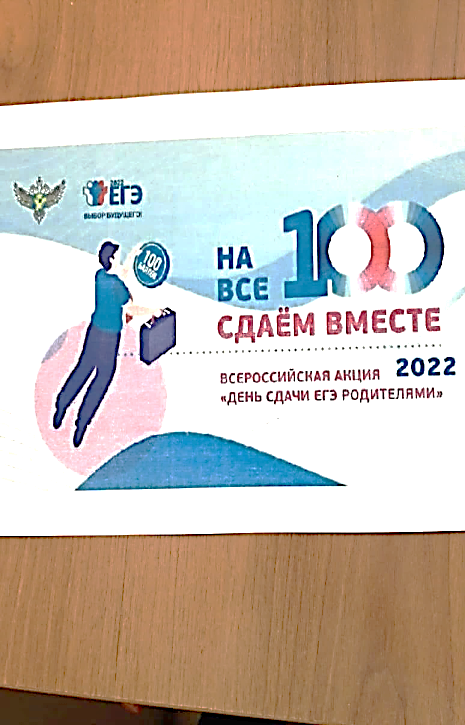  Накануне проведения мероприятия была проведена подготовительная работа: на сайтах школ были выставлены баннеры «ЕГЭ для родителей», распечатаны инструкции для организаторов, подготовлены аудитории проведения ЕГЭ, доски с информацией по заполнению бланков, черновики, конверты для упаковки экзаменационного материала и протокол ППЭ 05-02. 	При проведении этого мероприятия родителей познакомили с процедурой проведения экзамена в формате ЕГЭ. 	Родители узнали, и увидели, где и как предстоит их детям сдавать экзамены, пройти самим всю процедуру ЕГЭ. 	Так, на входе в здания школ их встречали руководители ППМ, показали им раздевалку, где можно оставить свои личные вещи. Рассказали родителям, что могут учащиеся брать с собой в аудиторию, показали аудитории и кабинеты (медицинский, штаб, туалетные комнаты), которые будут задействованы при проведении ЕГЭ. 	На входе в ППЭ ответственные работники пропустили через стационарный пост металлодетектора родителей, проверяя на наличие посторонних и запрещённых предметов. 	Вход участников ЕГЭ (родителей) в аудитории проводили организаторы, сверяя данные Протокола ППЭ 05-02 с записями в   паспорте согласно инструкции.	Организаторы провели инструктаж, распечатку материала (бланки и КИМы). Раздали материалы участникам ЕГЭ, и продолжили инструктаж.  С организаторами в аудитории родители заполнили бланки ЕГЭ. Организаторы в аудитории проверили правильность заполнения бланков, объявили начало и окончание экзамена. Затем все участники ЕГЭ (родители) ознакомились   с    экзаменационными материалами. По  окончании экзамена родителям показали сбор, сканирование и упаковку экзаменационного материала. 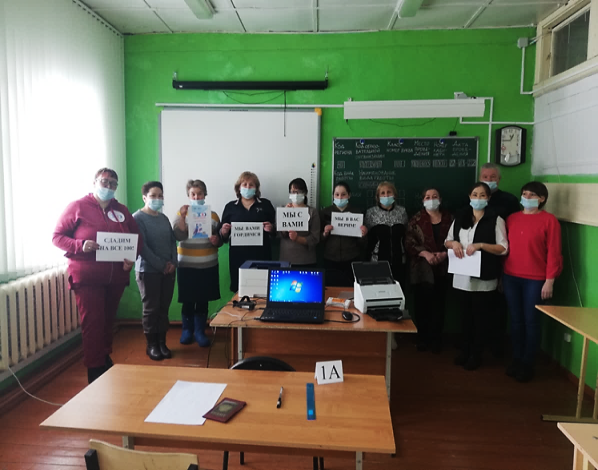 После окончания экзамена перед участниками выступили педагоги–психологи.  Они рассказали, как родитель должен помочь ребенку подготовиться к успешной сдаче экзаменов, дали советы и рекомендации, каждому вручили памятки-брошюры «Как помочь ребенку сдать экзамен» (Советы родителям выпускников). Количественные данные и ссылки каждого ППМ приведены в таблице.таблица 	«Сведения о результатах государственной итоговой аттестации выпускников 11-х классов»     	В декабре 2021 года все 15 выпускников 11 классов писали итоговое сочинение (изложение). Итоговое сочинение (изложение) является допуском к государственной итоговой аттестации по образовательным программам среднего общего образования. Результатом итогового сочинения (изложения) является «зачет» или «незачёт». Все 11-классники получили «зачёт на итоговом сочинении».     «О создании безопасных условий в период подготовки и проведения государственной итоговой аттестации обучающихся, освоивших  образовательные программы среднего общего образования, в форме единого государственного экзамена в пунктах проведения экзаменов»	Приказом Министерства образования Камчатского края от 22.11.2021 № 1011 утверждены места подачи заявлений на прохождение государственной итоговой аттестации по образовательным программам среднего общего образования, мест регистрации на сдачу единого государственного экзамена в Камчатском крае в 2022 году на базе:  МБОУ «Тигильская СОШ» ППЭ № 036, МБОУ «Усть-Хайрюзовская СОШ» ППЭ № 037,МБОУ «Седанкинская СОШ» ППЭ № 038, МБОУ «Ковранская СШ» ППЭ № 049. 	В основные сроки  ЕГЭ сдавали 15 человек. 	В целях организации и проведения государственной итоговой аттестации по образовательным программам основного общего и среднего общего образования в Камчатском крае в 2022 году, в соответствии с постановлением Главного государственного санитарного врача Российской Федерации от 30.06.2020 № 16, письмом Федеральной службы по надзору в сфере защиты прав потребителей и благополучия человека от 08.05.2020 № 02/8900-2020-24, письмом Федеральной службы по надзору в сфере образования и науки от 12.04.2021 № 10-99 и приказа Министерства образования Камчатского края от 13.05.2021 № 432 «Об утверждении инструкции для проведения государственной итоговой аттестации по образовательным программам основного общего и среднего общего образования в Камчатском крае в 2021 году», в созданных ППЭ была организована подготовка к проведению ЕГЭ в особых условиях.Во всех ППЭ предусмотрено наличие следующего оборудованияи расходных материалов: облучатель-рециркулятор воздуха в каждой аудитории ППЭ; термометр бесконтактный; антисептическое средство; одноразовые перчатки для всех лиц, задействованных при проведении экзаменов в ППЭ; одноразовые медицинские маски для лиц, задействованных при проведении экзаменов в ППЭ; одноразовые медицинские маски для участников ГИА.	Четыре ППЭ Тигильского муниципального района оснащены  в соответствие с приказом Министерства образования Камчатского края от 13.05.2020 № 436 «О дополнительном оснащении пунктов проведения экзаменов при проведении единого государственного экзамена в Камчатском крае» утверждён перечень оборудования и расходных материалов дезинфицирующего свойства в ППЭ для проведения ЕГЭ средствами индивидуальной защиты в полном объёме на 100%.	Все рекомендации Роспотребнадзора и Рособрнадзора были учтены и выполнены в полной мере.В период проведения ЕГЭ в ППЭ было задействовано 52 работника: члены ГЭК, руководители ППЭ, технические специалисты, организаторы в аудитории, общественные наблюдатели. Все работники прошли обучение по подготовке специалистов, привлекаемых к проведению государственной итоговой аттестации по образовательным программам среднего общего образования на учебной и региональной платформе https://edu.rustest.ru/ (далее - учебная Платформа). Информация об обучении работников ППЭ ГИА-11 приведена в таблице. 	На официальном информационном портале государственной итоговой аттестации выпускников Камчатского края http://www.gia41.ru/ в разделе «Апелляции» размещены материалы по вопросам подачи и рассмотрения апелляций о несогласии с выставленными баллами в дистанционном формате.	В случае отсутствия у апеллянта технических возможностей по месту жительства (отсутствует ноутбук (персональный компьютер) или смартфон, или, при наличии технических средств отсутствует подключение к сети Интернет), он может обратиться в пункт рассмотрения апелляций о несогласии с выставленными баллами (далее – Пункты). Пункты должны располагаться на базе образовательных организаций (по согласованию с органами управления образованием) или на базе органов местного самоуправления, осуществляющих управление в сфере образования. При определении Пункта необходимо было учесть наличие технических возможностей и назначить ответственного специалиста.	В целях соблюдения прав участников государственной итоговой аттестации на рассмотрение апелляций о несогласии с выставленными баллами в шести школах района были созданы пункты рассмотрения апелляций о несогласии с выставленными баллами в 2022 году в Тигильском муниципальном районе. Информация о созданных Пунктах была доведена до всех участников ГИА-2022. Информация о пунктах приёма апелляций представлена в таблице.таблица 	Обеспечение требований комплексной безопасности в пунктах проведения экзаменов Тигильского муниципального района в период проведения государственной итоговой аттестации в 2022 году осуществлялось следующим образом: 	Все четыре ППЭ оснащены металлодетекторами, блокираторами мобильной связи.	В созданных ППЭ имеются стационарные рамочные и ручные металлоискатели:	ППЭ № 036 - стационарный рамочный металлоискатель 1 шт.;	ППЭ № 037 - ручной металлоискатель 1 шт., стационарный - 1 шт.;	ППЭ № 038 - стационарный   рамочный металлоискатель 1 шт., ручной металлоискатель 1 шт.;	ППЭ № 049 - стационарный рамочный металлоискатель 1 шт.	Работники общеобразовательных учреждений имеют допуск к работе с металлоискателями, утверждённые приказами руководителей:	МБОУ «Тигильская СОШ» ППЭ № 036 приказ №  138- Д от 17.06.2020; 	МБОУ «Усть-Хайрюзовская СОШ» ППЭ № 037 приказ № 160-П от 05.09.2019; 	МБОУ «Седанкинская СОШ» ППЭ № 038  приказ № 67 от 16.09.2019;	МБОУ «Ковранская СШ» ППЭ № 049 приказ № 74 от 17.06.2020.	В зданиях школ осуществляется пропускной режим, который установлен положением о внутри объектовом и пропускном режимов. Эти Положения утверждены приказами руководителей:	МБОУ «Тигильская СОШ» ППЭ № 036  приказ по школе №88 -Д от 12.03.2018;	МБОУ «Усть-Хайрюзовская СОШ» ППЭ № 037 приказ по школе  № 121/1 от 29.05.2018;	 МБОУ «Седанкинская СОШ» ППЭ № 038 приказ по школе  № 47 от 30.08.2018;	МБОУ «Ковранская СШ» ППЭ № 049 приказ по школе № 50-Д от 10.04.2020.	В зданиях школ имеется видеонаблюдение. Помимо этого в аудиториях проведения экзаменов установлено онлайн наблюдение в МБОУ «Тигильская СОШ», МБОУ «Усть-Хайрюзовская СОШ», МБОУ «Седанкинская СОШ», и в режиме офлайн наблюдение в МБОУ «Ковранская СШ».  	В школах Тигильского муниципального района  имеются Паспорта безопасности, утверждённые от 09.02.2020 года. Также имеются Планы взаимодействия с территориальными органами безопасности, территориальными органами МВД России и территориальными органами Росгвардии по защите объекта (территории) от террористических угроз, утверждены 06.05.20219 года. 	Здания школ охраняются штатными работниками (сторожами). 	Проверка готовности ППЭ, расположенных на территории Тигильского муниципального района, к проведению единого государственного экзамена осуществлялась на основании приказа Министерства образования Камчатского края от 04.05.2022 № 340 «О проведении проверок готовности пунктов проведения экзаменов, расположенных на территории Камчатского края, к проведению государственной итоговой аттестации по образовательным программам среднего общего образования (основной период) в Камчатском крае в 2022 году» и приказа Управления образования администрации Тигильского муниципального района от 06.05.2022 г № 100-Д «О проведении проверок готовности пунктов проведения экзаменов, расположенных на территории Тигильского муниципального района, к проведению государственной итоговой аттестации по образовательным программам среднего общего образования в основной период в 2022 году». 	Руководителями общеобразовательных учреждений были предоставлены Акты готовности ППЭ  11.05.2022 года в адрес Управление образования Администрации Тигильского муниципального района, подписанные руководителями школ, членами Государственной экзаменационной комиссии и направлены в адрес Министерства образования Камчатского края. Информация об организации обеспечения охраны правопорядка в пунктах проведения экзаменов и на прилегающих к ним территориях  в 2022 году: Сотрудники полиции осуществляли охрану общественного порядка в ППЭ и прилегающих к нему территорий в период проведения ГИА - 2022 в МБОУ «Тигильская СОШ» и МБОУ «Усть-Хайрюзовская СОШ».  В сёлах Седанка, Ковран, Воямполка и Лесная отсутствуют МОП и сотрудники полиции, обследование территории и помещений ППЭ осуществлялось собственными силами, созданными комиссиями по обследованию.  В целях обеспечения соблюдения порядка проведения экзаменов совершеннолетние граждане Российской Федерации (далее – граждане) могут быть аккредитованы в качестве общественных наблюдателей при проведении государственной итоговой аттестации по программам среднего общего образования (далее – ГИА).В соответствии с пунктами 60, 83 и 98 Приказа Федеральной службы по надзору в сфере образования и науки от 07.11.2018 № 190/1512 «Об утверждении Порядка проведения государственной итоговой аттестации по образовательным программам среднего общего образования» (далее – Порядок ГИА) аккредитованные общественные наблюдатели могут присутствовать на всех этапах проведения экзаменов, в том числе при обработке экзаменационных материалов (далее – ЭМ) в отделе организационно-технологического обеспечения государственной итоговой аттестации КГАУ «Камчатский центр информатизации и оценки качества образования», выполняющего функции регионального центра обработки информации (далее – РЦОИ), при рассмотрении апелляций о нарушении Порядка проведения государственной итоговой аттестации по образовательным программам среднего общего образования и о несогласии с выставленными баллами в местах работы конфликтных комиссий.Порядком аккредитации граждан определено, что граждане, аккредитованные в качестве общественных наблюдателей, при проведении ГИА имеют право осуществлять общественное наблюдение с присутствием в местах проведения ГИА и (или) дистанционно с использованием информационно-телекоммуникационных технологий в местах осуществления общественного наблюдения: пункты проведения экзаменов (далее – ППЭ), РЦОИ, местах работы ПК и КК.Аккредитацию граждан в качестве общественных наблюдателей проводит Министерство образования Камчатского края.Для получения аккредитации в качестве общественных наблюдателей при проведении ГИА граждане подают заявление (образец заявления представлен в приложении 1) в Министерство лично на основании документов, удостоверяющих личность, или через доверенное лицо (на основании документов, удостоверяющих личность уполномоченного лица, и доверенности). Статус общественного наблюдателя подтверждается удостоверением общественного наблюдателя.Проводится обязательное обучение граждан, подавших заявление об аккредитации в качестве общественного наблюдателя, с целью повышения эффективности системы общественного наблюдения и уровня объективности проведения ГИА.Для осуществления общественного наблюдения в шести ППЭ прошли аккредитацию 8 чел. на ГИА-9 и 5 чел. на ГИА-11, все - представители родительской общественности. 	 Нарушений процедуры проведения ЕГЭ в пунктах проведения экзаменов выявлено не было.  Единый Государственный экзамен в Тигильском муниципальном районе прошел в соответствии с требованиями нормативно-правовых актов Министерства просвещения Российской Федерации и Министерства образования и науки Камчатского края, без нарушений и организованно.     	Выпускники 11-х классов в форме ЕГЭ сдавали основные (обязательные) предметы - математику (профильный и базовый уровень), русский язык, и предметы по выбору, кому они необходимы при поступлении в ВУЗ: литературу, физику, обществознание, информатику и ИКТ, английский язык, биологию, химию.	В резервный срок 2 выпускника пересдавали математику базовый уровень, т.к. не набрали минимальный балл при сдаче в основной период математики профильного уровня. 	 Средние баллы ЕГЭ в 2022 г. по Тигильскому району в сравнение с 2021г. представлены в таблице.таблица 	Получили аттестаты о среднем общем образовании все 15 выпускников 11 классов общеобразовательных учреждений Тигильского муниципального района.  «Сведения о результатах государственной итоговой аттестации выпускников9-х классов»	В соответствие с приказом Министерства образования Камчатского края от 20.12.2021 № 1098 «Об утверждении Порядка проведения итогового собеседования по русскому языку в IX классах в Камчатском крае в 2022 году»  в школах Тигильского муниципального района было организовано проведение итогового собеседования по русскому языку для выпускников IX классов как условие допуска к государственной итоговой аттестации по образовательным программам основного общего образования, в следующие сроки:	9 февраля 2022 года (основной срок);	9 марта 2022 года (дополнительный срок);	16 мая 2022 года (дополнительный срок).	В основной срок приняли участие 45 обучающихся 9-х классов.	37 чел.  справились с итоговым собеседованием.  Восемь не явились на итоговое собеседование по уважительным причинам. Возможность участия им была предоставлена в дополнительный срок 9 марта 2022 г. Двое получили незачёт, повторную возможность использовали 16 мая 2022 г. в дополнительный срок.	Допуск к государственной итоговой аттестации по программам основного общего образования получили 45 из 46 обучающихся школ Тигильского муниципального района, в том числе 4 - с ОВЗ (Тигильская, Седанкинская и Лесновская школы).	Проверка готовности ППЭ, расположенных на территории Тигильского муниципального района, к проведению единого государственного экзамена осуществлялась на основании приказа Министерства образования Камчатского края от 27.04.2022 № 315 «О проведении проверок готовности пунктов проведения экзаменов, расположенных на территории Камчатского края, к проведению государственной итоговой аттестации по образовательным программам основного общего образования (основной период) в 2022 году», и приказа Управления образования администрации Тигильского муниципального района от 28.04.2022 г№ 91-Д.	Приказом Министерства образования Камчатского края от 08.12.2021 № 1067 «Об утверждении мест подачи заявления на прохождение государственной итоговой аттестации по образовательным программам основного общего образования в Камчатском крае в 2022 году» и приказа Управления образования администрации Тигильского муниципального района от 13.12.2021 № 200-Д «Об утверждении мест подачи заявлений на прохождение государственной итоговой аттестации по образовательным программам основного общего образования в Тигильском муниципальном районе в 2022 году» создано 6 ППЭ на базе МБОУ «Тигильская СОШ» ППЭ № 036, МБОУ «Усть-Хайрюзовская СОШ» ППЭ № 037, МБОУ «Седанкинская СОШ» ППЭ № 038, МБОУ «Ковранская СШ» ППЭ № 049, МБОУ «Воямпольская СОШ» ППЭ № 048 и МБОУ «Лесновская ООШ» ППЭ № 047. 	Все 9-классники сдавали 2 основных предмета - русский язык и математику и 2 предмета по выбору (география, биология, информатика и ИКТ, обществознание, литература, физика, химия, история). 	Результаты основного государственного экзамена следующие (таблица):таблица 	Русский язык - средний балл по району «3» (получена 1 двойка);	Математика - средний балл по району «3» (получено 5 двоек).В резервные дни 4 и 7 июля участники ОГЭ пересдали математику, обществознание, биологию и географию на удовлетворительные отметки.	В форме государственного выпускного экзамена (далее - ГВЭ) сдавали 4 обучающихся с ограниченными возможностями здоровья. Для них были созданы необходимые дополнительные условия для проведения ГИА:  сокращение количества сдаваемых экзаменов до 2 обязательных (математика и русский язык), увеличение продолжительности экзамена на 1,5 часа. Все 4 участника с ОВЗ успешно сдали ГВЭ в основные сроки. 	Участникам ОГЭ в дополнительные сроки (4 июля и 7 июля) была предоставлена возможность пересдачи предмета, по которому была получена неудовлетворительная оценка. 	Аттестаты получили 44 обучающихся 9-х классов. Один выпускник, достигший совершеннолетия, получил справку об окончании 9 классов, отказался от пересдачи и дальнейшего продолжения обучения (МБОУ «Усть-Хайрюзовская СОШ).  «Обеспечение учащихся учебниками»Приказом Минпросвещения Российской Федерации	от 20 мая 2020 г. № 254 утверждён федеральный перечень учебников, допущенных к использованию при реализации имеющих государственную аккредитацию образовательных программ начального общего, основного общего, среднего общего образования организациями, осуществляющими образовательную деятельность.	К компетенции образовательного учреждения относится определение и утверждение списка учебников в соответствии с утвержденными федеральными перечнями учебников (ст. 28 Федерального закона от 29.12.2012 № 273-ФЗ «Об образовании в Российской Федерации»).	Ежегодно Управлением образования и школами проводится мониторинг состояния школьных учебных фондов, определение потребности учебников на новый учебный год. Перечень учебников, их количество по классам и предметам на новый учебный год образовательными учреждениями определяется в январе-марте текущего года на заседаниях педагогических советов, и утверждается приказами по школам. В таблице приведены сведения о количестве учебников, рабочих тетрадей и пособий, заказанных на 2022-2023 учебный год и на 2021-2023 учебный год и объём финансовых средств. 	Рекомендуемые ранее сроки использования учебников и учебных пособий в общеобразовательных учреждениях в пределах четырех лет, указанные в методических рекомендациях по применению «Инструкции об учете библиотечного фонда» в библиотеках образовательных учреждений (приказ Министерства образования и науки Российской Федерации от 24 августа 2000 года № 2488) признаны утратившими силу и не подлежат применению. Все обучающиеся по основным общеобразовательным программам обеспечены бесплатными учебниками в пределах федеральных государственных образовательных стандартов общего образования согласно приложению.	К 2021-2022 учебному году школами района было приобретено 4 495 шт. учебников и рабочих тетрадей на сумму 	1 792 868 руб. К 2022-2023 учебному году планируется приобрести 3 777 шт. учебников, учебных пособий на сумму 824 410 руб. Обеспеченность бесплатными учебниками всех обучающихся составляет 100% (таблица). таблица «Изучение родного языка и предмета «Культура и быт народов Севера» в школах Тигильского муниципального района»      	Преподавание родного языка ведётся в рамках регионального компонента учебного плана общеобразовательных учреждений. В школах Тигильского муниципального района родной язык изучается  в четырёх школах:  в Ковранской СШ изучают ительменский язык, в Воямпольской СОШ, Седанкинской СОШ и Лесновской ООШ изучают корякский язык.  	Предмет «Культура и быт народов Севера» изучается в четырёх школах: Седанкинской,  Ковранской, Воямпольской, Лесновской. В Тигильской школе родной язык и предмет «Культура и быт народов Севера» (далее - КБНС) преподаётся в рамках дополнительного образования.        	Национальный состав учащихся школ (по принадлежности к коренным малочисленным народам Севера) составляет 208 человек (51% от общего количества обучающихся). Родной язык изучают 112 человек, что составляет 27% от общего количества обучающихся (на 10% меньше прошлого года). Предмет КБНС изучает 45 человек - 11%  (на 4% меньше прошлого года) (таблица).таблица «Всероссийская олимпиада школьников»В соответствии с приказом Министерства образования и науки Российской Федерации от 27.11.2020 № 678 «Об утверждении Порядка проведения всероссийской олимпиады школьников», приказом Министерства образования и молодежной политики Камчатского края от   12.09.2022  № 709 «О проведении всероссийской олимпиады школьников в Камчатском крае в 2022/2023 учебном году», приказом Управления  образования Администрации Тигильского муниципального района от 15.09.2022 №174-Д «О проведении всероссийской олимпиады школьников в Тигильском муниципальном районе в 2022/2023  учебном году», а также с целью выявления способных и одаренных учащихся в общеобразовательных учреждениях Тигильского муниципального района с 30 сентября по 28 октября 2022 года был проведён школьный этап всероссийской олимпиады школьников, с 08 ноября по 26 декабря 2022 года проведен муниципальный  этап. На основании протокола заседания организационного комитета от 09.01.2023 № 2 подведены итоги муниципального этапа ВсОШ.1. В школах Тигильского муниципального района была проведена всероссийская  олимпиада школьников по 17 предметам в школьном этапе, по 13 предметам в муниципальном этапе: искусство, география, астрономия, русский язык, английский язык, химия, обществознание, технология, биология, литература, физическая культура, информатика и ИКТ, право, математика, физика, ОБЖ, история.	В школьном этапе ВсОШ приняли участие учащиеся с 4 по 11 классы в количестве 527 человек по всем предметам, фактическое количество участников 139 человек, в том числе 10 – дети с ОВЗ (48,8% от общего количества обучающихся в 4-11 классах). Из них: 71 чел. – победители и призеры. 	  2. В муниципальном этапе ВсОШ приняли участие учащиеся 7-11 классов по всем предметам в количестве 261 чел., фактическое количество участников 67 человек. При подведении итогов муниципального этапа всероссийской олимпиады школьников оргкомитетом были определены победители и призёры: победителей – 6 человек, призёров – 70 человек.Приказом Управления образования от 12.01.2023 № 06-Д утверждены  итоговые ведомости по всем предметам.	Победители олимпиады награждены дипломами победителей муниципального этапа всероссийской олимпиады школьников согласно итоговым ведомостям.	Призёры награждены дипломами призёров муниципального этапа всероссийской олимпиады школьников согласно итоговым ведомостям.	Приказом Управления образования объявлена благодарность от 12.01.2023 № 06-Д 21 учителю общеобразовательных учреждений, подготовивших победителей и призёров всероссийской олимпиады школьников.В адрес оргкомитета поступили заявки на участие в региональном этапе ВсОШ: от МБОУ «Седанкинская СОШ» - 1 учащийся на русский язык и 1 на историю, от МБОУ «Лесновская ООШ» - 1 учащийся на русский язык, от МБОУ «Ковранская СШ» - 1 учащийся на математику.  Заявки Управления образования на участие в региональном этапе ВсОШ направлены в адрес оргкомитета в установленные сроки.1. Планируемые расходы на образование в 2022 году по подпрограмме «Организация предоставления общедоступного и бесплатного  начального общего, основного общего, среднего общего образования, а также дополнительного образования в общеобразовательных организациях Тигильского муниципального района» составили 373 331 080,85 руб. (16 392 328,20 руб. - федеральный бюджет, 280 033 325,40 -  краевой бюджет, 76 905 427,25 -  районный бюджет). Израсходовано 373 223 990,83 руб. Выполнение муниципальной программы  составило  99,97%.На оплату труда с начислениями работников общеобразовательных учреждений, проезд в отпуск было запланировано 273 839 149,62 руб., исполнено 273 732 059,60 руб..Обеспечение содержания зданий и сооружений муниципальных образовательных организаций, обустройство прилегающих к ним территорий, создание условий для осуществления присмотра и ухода за детьми в муниципальных образовательных организациях, приобретение учебников и учебных пособий, средств обучения, игр, игрушек – 31 063 160,70 руб.;Выполнение государственных полномочий Камчатского края по предоставлению отдельных мер социальной поддержки гражданам в период обучения в муниципальных образовательных учреждениях в Тигильском районе (обеспечение бесплатным питанием) – 18 698 060,00 руб.;Поддержка одаренных детей в Тигильском муниципальном районе – 69 800,00 руб.;Оплата коммунальных услуг – 45 579 340,53 руб.;Развитие сферы дополнительного образования – 2 350 750,00 руб.;Региональный проект «Современная школа» - 1 730 820,00 рублей.2. Подпрограмма «Комплексная безопасность образовательных учреждений Тигильского муниципального района»:- Основное мероприятие «Совершенствование материально-технического, антитеррористического и кадрового обеспечения, формирование навыков и культуры здорового питания в  общеобразовательных учреждениях (с учетом требований Роспотребнадзора, Госпожнадзора, ГО и ЧС, экологической безопасности)» - 1 525 524,70 руб.;- Основное мероприятие «Установка системы видеонаблюдения» - 1 374 174,00 руб. ( краевой бюджет – 687 087,00  руб., районный бюджет  - 687 087,00 руб.)3. Подпрограмма «Поддержка общеобразовательных учреждений Тигильского муниципального района » - 16 623 647,55 руб.- Основное мероприятие «Приведение муниципальных общеобразовательных организаций в соответствие с основными современными требованиями» (кап. ремонт МБОУ Лесновская ООШ», ремонт актового зала МБОУ «Тигильская СОШ», ремонт в аудиториях для Точки Роста в МБОУ «Усть-Хайрюзовская СОШ») - 16 623 647,55 руб. (краевой бюджет – 15 486 238,84  руб., районный бюджет  - 1 137 408,71 руб.).Расходы на оплату труда с начислениями и проезд в отпуск работников общеобразовательных учреждений составили 373 223 990,83 руб. (федеральный бюджет – 11 130 431,49  руб., краевой бюджет – 251 301 810,29  руб., районный бюджет  - 11 299 817,82 руб.)., в т. ч. выполнение целевого показателя:В 2022 году, согласно утвержденному Распоряжением Администрации Тигильского муниципального района от 17.05.2022 № 88-ОД  Плану мероприятий по ремонту образовательных учреждений Тигильского муниципального района в период подготовки к 2022-2023 учебному году, на ремонтные работы было выделено 3 642 825,71 рублей,  из них израсходовано 3 573 866,00 рублей:	- МБОУ «Тигильская СОШ» - ремонт актового зала – 2 928 540,00 рублей (краевой бюджет – 2 049 978,00 руб., районный бюджет – 878 562,00 руб.);	- МБОУ «Усть-Хайрюзовская СОШ» - ремонт аудиторий для «Точки роста» - 645 326,00 рублей (краевой бюджет – 451 728,20 руб., районный бюджет – 193 597,80 руб.).Работа Управления образования Администрации муниципального образования «Тигильский муниципальный район» и всех образовательных учреждений строилась в пределах полномочий, определенных Федеральным и краевым законодательством, Положением и планом работы Управления образования на 2022 год и Уставами образовательных учреждений Тигильского муниципального района.     	В результате последовательной реализации выработанных мер, и, в первую очередь, за счет осуществления плановых мероприятий  удалось добиться стабильности в развитии системы образования.     	Для достижения поставленных целей применялись эффективные управленческие инструменты, в первую очередь использовались проектный и программно-целевой подходы.    	Анализируя статистические данные по району за 2022 год, следует отметить  положительную динамику основных показателей развития системы образования Тигильского муниципального района.         Мероприятия муниципальной программы «Развитие образования в  Тигильском муниципальном районе» позволят создать условия, обеспечивающие доступность качественного общего образования в Тигильском муниципальном районе, и дальнейшее внедрение новых образовательных технологий, создание условий, обеспечивающих доступность качественного общего образования в районе.В целом, проблемы общего образования отличаются взаимосвязанностью. Их решение требует сочетания подходов, применение которых должно способствовать развитию и совершенствованию системы образования Тигильского муниципального района. 2.3. Сведения о развитии дополнительного образования детей В Тигильском муниципальном районе организаций дополнительного образования нет. В целях организации дополнительного образования детей на территории Тигильского муниципального района четыре школ района с 2012 года прошли процедуру лицензирования по программам дополнительного образования, в 2018 году МБОУ «Ковранская СШ» получила лицензию по дополнительным общеобразовательным программам и в сентябре 2022 года МБДОУ Седанкинский детский сад «Эльгай» прошёл процедуру лицензирования. Информация о наличии лицензий на дополнительные образовательные программыВ 2021-2022 учебном году в Тигильском муниципальном районе дополнительным образованием организованном в общеобразовательных учреждениях охвачено 343 учащихся и воспитанника, что составляет 66,73% от общего количества детей в возрасте 5-17 лет (детей   5-7 лет 100 чел.,  7-17 лет 414 чел.), проживающих на территории Тигильского муниципального района.Охват детей программами дополнительного образования по состоянию на 10.11.2021г. составляет: - 70,7% (290 чел.) от общего количества учащихся школ (410 чел. по данным статотчёта ОО-1);- 59,4 % от общего количества детей в возрасте от 5 до 18 лет, проживающих на территории Тигильского муниципального района (488 чел.)	По состоянию на 06.12.2022 года и сведениям из ГИС «Навигатор дополнительного образования Камчатского края» в образовательных учреждениях Тигильского муниципального района действует 52 кружка и секций, которые посещают 343 учащихся и воспитанника.В информационной системе «Навигатор дополнительного образования Камчатского края»:- зарегистрировано 211 чел. (72% от общего количества детей, посещающих дополнительное образование), это учащиеся 5 школ, которые реализуют программы дополнительного образования;- не зарегистрированы 79 чел. (27,2% от общего количества детей, посещающих дополнительное образование), но посещают кружки и спортивные секции дополнительного образования по заявлениям родителей (законных представителей). Причины, по которым не произведена регистрация - отказ родителей от дачи персональных данных своих и детей, низкая скорость и плохое качество Интернета в сёлах Тигильского района. Работа с родителями по регистрации детей в настоящее время продолжается. О развитии дополнительного образования детей в образовательных учреждениях Тигильского муниципального района 	 В 2023 году запланированы следующие мероприятия:- Усть-Хайрюзовская СОШ: 	Организация кружковой работы в дошкольных группах для детей 5-6 лет «Мастерилка», для детей 5-7 лет «Мой веселый звонкий мяч» с января 2023 года. Занятия уже начались.- Тигильская СОШ:	 Разработка новых программ по ДОД, планируются к проведению родительские собрания на 09.03.2023 и 20.10.2023 с презентацией новых программ ДОД.- Седанкинская СОШ:	 В 2023 году запланированы следующие мероприятия:  анкетирование родителей (законных представителей) и обучающихся для определения вектора интересов школьников и удовлетворения их запросов,  проведение родительских собраний с презентацией программ в дополнительном образовании на 2023 год, увеличение количества кружков в дополнительном образовании в связи с открытием образовательного центра «Точка Роста».- Лесновская ООШ:	В плане работы на 2023 год: разработка и принятие соответствующих локальных нормативных актов в ОУ, обеспечение доступности, равных возможностей в получении дополнительного образования детей. Создание прозрачной, открытой системы информирования граждан об образовательных услугах, обеспечивающей полноту, доступность, своевременное обновление, достоверность информации. Регулярное обеспечение общественности информацией о деятельности по организации дополнительных образовательных услуг на сайте ОУ: образовательные программы дополнительного образования, персональный состав педагогов и их квалификация, механизм оказания услуг, создание условий, результаты деятельности кружков. Рост числа педагогов, имеющих высшую и первую квалификационные категории. В настоящее время готовятся к регистрации в ГИС «Навигатор ДОД».- Воямпольская СОШ:	В декабре 2022 года проведено общешкольное родительское собрание по определению направлений ДОД с учётом интересов детей и родителей (законных представителей). Обучение педагогов планируется во 2 квартале 2023 года. В стадии разработки программы ДОД. 	- Тигильский детский сад «Каюмка»:	Проведены в 2022 году родительские собрания по определению направлений ДОД, изучены и проанализированы потребности получателей услуги. Разработаны программы ДОД по трём направлениям «Художественный труд», спортивное направление, хореография. Воспитатели проходят курсы повышения квалификации, подготовлены все документы для лицензирования. - Седанкинский детский сад «Эльгай»:	Предусмотрены различные формы работы с родителями (законными представителями), проведены родительские собрания с целью ознакомления семей воспитанников с перечнем предлагаемых услуг, педагогами и их дополнительными образовательными программами. Проведение Дня открытых дверей, где каждый желающий родитель может ознакомиться с условиями оказания дополнительных образовательных услуг. Размещение информации, фотоотчета о результатах работы по дополнительному образованию в МБДОУ Седанкинский детский сад «Эльгай» на официальном сайте учреждения. Заполнение журнала в системе Навигатор по дополнительному образованию. Опубликование в СМИ.- Лесновский детский сад «Буратино»:	Проведены в 2022 году родительские собрания по определению направлений ДОД, изучены и проанализированы потребности получателей услуги. Разработаны программы ДОД по трём направлениям художественное творчество «Радуга красок», хореографический кружок «Топотушки», творческий кружок «Умелые ручки». Готовится пакет документов на лицензирование дополнительного образования. - Ковранский детский сад «Ийаночх»:	В 2022 году проведено родительское собрание по определению направлений ДОД, изучены и проанализированы потребности получателей услуги. В стадии разработки программы ДОД.	За 2021 и 2022 годы было разработано 46 программ базового уровня, развивающие, которые реализуются в 2022/2023 учебном году по направлениям: естественно-научное, техническое, физкультурно-спортивное, социально-гуманитарное, художественное, туристическое. Лучшие выявленные практики дополнительного образования для различных категорий детей:	- Усть-Хайрюзовская СОШ - «Спортивные игры», «Баскетбол», «Занимательная информатика»;	- Тигильская СОШ – шахматы, робототехника, компьютерная графика, которые проходят на базе образовательного центра «Точка роста», ЛФК для детей с ОВЗ;	- Седанкинская СОШ - «Робототехника» для обучающихся младших классов. Программа ориентирована в первую очередь на ребят, желающих основательно изучить сферу применения роботизированных технологий и получить практические навыки в конструировании и программировании робототехнических устройств.	- Седанкинский детский сад «Эльгай» - Мастер-класс для родителей (законных представителей) совместно с детьми по теме: аппликация с элементами оригами «Ежик с яблоком». Цель: изготовление поделки-оригами. Задачи: активизировать интерес к совместному творчеству, расширять знания родителей о способах изготовления игрушки, используя приемы оригами. Развивать творческое воображение, логическое мышление, глазомер, умение доводить начатое до конца.-Открытое спортивное мероприятие совместно с родителями (законными представителями) «Джунгли зовут». Задачи: Обязательное выполнение правил игры, развитие физических, морально - волевых качеств, достижение командного результата.	- Ковранская СШ – «Баскетбол», «Волейбол», «Спортивные игры», «Юный математик», «Танцевальный кружок», «Волшебный мир книг». Запланированы меры методической поддержки и сопровождения:-	по реализации моделей выравнивания доступности дополнительного образования (указать тип модели);Модель: интеграция работы по ДОД через совместную деятельность классных руководителей, внеурочную деятельность, руководителей кружков, руководителей детских общественных объединений и педагогов образовательного центра «Точка роста».Модель выравнивания доступности дополнительных общеобразовательных программ с различными образовательными потребностями и индивидуальными возможностями.-	по обновлению содержания дополнительного образования;по профессиональному совершенствованию педагогов дополнительного образования Обучение педагогов в рамках школьного методического объединения новым требованиям к содержанию ДОД.- Планируется прохождение курсов повышения квалификации по дополнительному образованию онлайн-курсы - 13 педагогов в 2023 г.- Обновление программ дополнительного образования с учетом возможности оборудования, поставляемого в рамках открытия «Точки Роста» (Седанкинская СОШ).- Прохождение педагогами школы переподготовки по направлению «Педагог дополнительного образования», прохождение курсов повышения квалификации по направлениям дополнительного образования.- Педагогические советы -Тема «Обновление содержания дополнительного образования в соответствие с изменениями в законодательстве». - Методические советы с педагогами дополнительного образования- Тема: «Знакомство с сайтом Региональный модельный центр дополнительного образования Камчатского края» «Конструктор дополнительных общеобразовательных программ» (для ОУ, которые начинают работать по ДОД).- Перспективный план повышения квалификации педагогических работников.- Внутренний мониторинг качества профессиональной деятельности. К развитию муниципальной системы дополнительного образования Привлечены ли иные организации в качестве социальных/сетевых партнёров:- Корякская школа искусств им. Д.Б. Кабалевского - филиал в с. Лесная «Художественное творчество».-  Корякская школа искусств им. Д.Б. Кабалевского филиал музыкальной школы по классу фортепиано в с. Тигиль.-  ДЮСШ Палана в с. Тигиль «Лыжи», «Горные лыжи». - Сельский Дом культуры с. Ковран, танцевальный ансамбль «Эльвель». -Районный музей в с. Тигиль, подписаны в 2022 году соглашения о сотрудничестве между Муниципальным казенным учреждением культуры  «Тигильский районный краеведческий музей» и МБДОУ «Тигильский детский сад «Каюмка» и МБОУ «Тигильская СОШ» - Проведение на территории МУЗЕЯ для воспитанников ОУ мероприятий историко-культурной, научно-образовательной и патриотической тематики, а также мероприятий, посвященных памятным и юбилейным датам отечественной истории.	В образовательных учреждениях будет реализована система наставничества:	Во всех образовательных учреждениях планируется реализации системы наставничества. Положения о наставничестве разработаны в 2022 году: Учитель-ученик, учитель-учитель, ученик- ученик.	В связи с открытием центра «Точка Роста» в сентябре 2023 года запланировано открытие технологических кружков (Седанкинская СОШ)	Театральный кружок «Росинка» (Лесновская ООШ). 	Запланировано открытие технологического кружка в новом учебном 2023-2024 (Усть-Хайрюзовская СОШ).В 2023 году получат лицензии на осуществление образовательной деятельности:МБДОУ «Тигильский детский сад «Каюмка»,МБДОУ Лесновский детский сад «Буратино»,МБДОУ Ковранский детский сад «Ийаночх»,МБОУ «Воямпольская СОШ»Итого – 4 учреждения. В 2021-2022 учебном году Тигильском муниципальном районе дополнительным образованием, организованном в общеобразовательных учреждениях охвачено 290 учащихся (71 %). Внеурочной деятельностью в ОУ заняты 410 чел. - 100 % учащихся 1-11 классов и дополнительным образованием вне школы охвачено 167 чел. - 41 % учащихся (таблица).Кадровое обеспечениеОбщее количество педагогов дополнительного образования в общеобразовательных учреждениях Тигильского муниципального района составляет 36 человек: - МБОУ «Тигильская СОШ» - 14 педагогов;- МБОУ «Усть-Хайрюзовская СОШ» - 9 педагогов;- МБОУ «Седанкинская СОШ» - 6 педагога;- МБОУ «Ковранская СШ» - 3 педагогов;- МБОУ «Хайрюзовская НШ-д/с»	 - 1 педагог;- МБДОУ Седанкинский детский сад «Эльгай» - 2 педагога.Количество ставок педагогов дополнительного образования в штатных расписаниях общеобразовательных учреждениях – 5,31 ставок:- МБОУ «Тигильская СОШ» - 2 ст.;- МБОУ «Усть-Хайрюзовская СОШ» - 1 ст.;- МБОУ «Седанкинская СОШ» - 1 ст.;- МБОУ «Ковранская СШ» - 1 ст.;- МБОУ «Хайрюзовская НШ-д/с»	 - 0,25 ст.;- МБДОУ Седанкинский детский сад «Эльгай» - 0,06 ст.Материально-техническое и информационное обеспечение Программы дополнительного образования реализуются во второй половине дня на базе общеобразовательных учреждений с использованием материально-технической базы учреждений, помещений и оборудования.В Тигильском муниципальном районе разработана и принята муниципальная программа «Развитие образования в Тигильском муниципальном районе» утвержденная Постановлением администрации ТМР от 30.12.2013 № 523 (с изменениями от 26.12.2014 № 406, от 31.12.2015 № 347, от 09.01.2017 № 3, от 29.12.2017 № 390; от 21.12.2018 № 346; от 19.09.2019 № 274, от 14.01.2020 № 4, от 20.04.2020 № 115, от 15.01.2021 № 17, от 25.01.2022 № 16, от 14.04.2022 № 93, от 29.04.2022 № 118, от 29.07.2022 № 244, от 22.11.2022 № 344, от 27.01.2023), в которой есть отдельный раздел по работе с одарёнными и талантливыми детьми. В образовательные учреждения в Положениях об оплате труда, премировании и стимулировании работников предусмотрена система поощрения педагогов, работающих с одарёнными и талантливыми детьми. Также педагоги, подготовившие призёров и победителей всероссийской олимпиады школьников, лауреатов и победителей конкурсов различных уровней поощряются благодарностью Управления образования Администрации Тигильского муниципального района. С 2021 года в соответствии с принятыми поправками к федеральному закону № 273 «Об образовании в Российской Федерации» по вопросам воспитания обучающихся определена система организации воспитательной работы в сфере образования. С 2015 года действует Стратегия развития воспитания в Российской Федерации на период до 2025 года. Указом Президента РФ № 536 от 29 октября 2015 года создана общероссийская общественно-государственная детско-юношеская организация «Российское движение школьников». Она дает школьникам дополнительные возможности для самореализации, воспитывает в них взаимное уважение, ответственность, любовь к Родине. Поправки в закон, связанные с воспитанием детей, стали логическим продолжением и развитием государственной политики в области воспитания и на законодательном уровне закрепили механизмы организации воспитания в федеральном законе. Все школы Тигильского муниципального района к началу 2021-2022 учебного года разработали, и утвердили Программы воспитания для детей дошкольного возраста и для обучающихся школы. Программы выставлены на официальных сайтах школ в закладке «Сведения об образовательной организации» в разделе «Образование». Воспитательная работа в школах ведётся по плану, участие в мероприятиях различного уровня являются составной частью этой работы. Воспитание - это деятельность, направленная на развитие личности, создание условий для самоопределения и социализации обучающихся на основе социокультурных, духовно-нравственных ценностей и принятых в российском обществе правил и норм поведения в интересах человека, семьи, общества и государства, формирование у обучающихся чувства патриотизма, гражданственности, уважения к памяти защитников Отечества и подвигам Героев Отечества, закону и правопорядку, человеку труда и старшему поколению, взаимного уважения, бережного отношения к культурному наследию и традициям многонационального народа Российской Федерации, природе и окружающей среде. Школы Тигильского муниципального района принимают активное участие в различных конкурсах всероссийского, краевого и районного уровней. Общеобразовательные учреждения приняли участие в 133 конкурсах: Тигильская школа приняла участие в 42 конкурсах, Усть-Хайрюзовская школа в 40 конкурсах, Седанкинская в 28 конкурсах, Ковранская школа в 10 конкурсах, Воямпольская в 4 конкурсах, Лесновская школа в 21, Хайрюзовская в 15 конкурсах (таблица).«Участие общеобразовательных учреждений Тигильского муниципального района в международных, Всероссийских, краевых и районных мероприятиях»таблица Перечень конкурсных мероприятий, в которых приняли участие обучающиеся школ Тигильского муниципального района в 2021/2022 учебном году:МБОУ «Тигильская СОШ»Международные конкурсы и мероприятия: Международный игровой конкурс по математике «Кенгуру»Международный игровой конкурс по информатике «КИТ»Международный игровой конкурс по русскому языку «Русский медвежонок»Международный игровой конкурс по английскому языку «Британский бульдог»VIII Международный конкурс «Старт»(математика)Всероссийские конкурсы и мероприятия:Всероссийская олимпиада «География для малышей»Всероссийский фотоконкурс «Останови мгновение»Всероссийская викторина «Святые места России: главные маршруты духовного туризма»Всероссийский классный час «Будь здоров»Образовательный марафон «Волшебная осень»Онлайн олимпиада по краеведению «Многовековая ЮграВсероссийский конкурс «Единственной мама на свете»Онлайн олимпиада «Безопасные дороги» Онлайн олимпиада «Солнечный свет»Всероссийский творческий конкурс «Зимняя сказка»Всероссийская викторина «Святые места России: главные маршруты духовного туризма»Конкурс рисунков «Защитник мой, горжусь тобой»Детский конкурс фотографий «В кадре Мой питомец»VI всероссийский тест на знание конституции РФ 2021Всероссийский конкурс «На защите мира!»Всероссийский конкурс «Улыбка Гагарина»Всероссийский тест «Знание-ответственность-здоровье»Всероссийская олимпиада Астрономия и космонавтика для малышейВсероссийский конкурс «Я и моя Мама»Международный конкурс «Зеленая планета»Всероссийская историческая викторина «Великая Отечественная война»Краевые конкурсы и мероприятия:Конкурс эссе «Если б я был губернатором Камчатки»Конкурс видеороликов ко Дню героев ОтечестваГубернаторский конкурс рисунков «Новогодняя Камчатка»Региональный этап XX Всероссийского детского экологического форума «Зеленая поанета-2022»Региональный конкурс проектов к 77-летию Великой Победы и Курильской десантной операции «Подвиг Камчатцев вовек не забыть»Краевой конкурс по правоведению «Правовой диктант»Региональный этап конкурса юных чтецов «Живая классика»Региональный этап всероссийского фестиваля детского и юношеского творчества, в том числе детей с ОВЗ «Народное пение»Региональный конкурс «Камчатка-Родина талантов!»Районные конкурсы и мероприятия:Творческий конкурс «Дружба без границ»Конкурс песни «Я люблю тебя, Россия»Районный этап конкурса юных чтецов «Жива классика»Районный фестиваль творчества «Тигильская весна»Районный конкурс компьютерного плаката и слогана антинаркотической направленности «Живи стильно, но не рискуй по глупости!»Районный конкурс презентаций «В гармонии с собой и миром»МБОУ «Усть-Хайрюзовская СОШ»Всероссийские конкурсы и мероприятия:Акция «Камчатка в движении»Всероссийская акция «10 тысяч шагов к жизни»Конкурс чтецов «Живая классика»Всероссийская олимпиада по предметам (школьный этап с использованием информационного ресурса «Онлайн-курсы Образовательного центра «Сириус» в информационно-телекоммуникационной сети Интернет)Всероссийская олимпиада по предметам (муниципальный этап)Региональная олимпиада по истории государства и права России «300 лет Прокуратуры»Предметно интеллектуальный марафон по русскому языкуПредметно интеллектуальный марафон по математикеАкция «Всероссийский день ходьбы»Кросс нацийВсероссийская акция «Лыжня России»Всероссийский конкурс «О спорт, ты мир!»Всероссийская онлайн-олимпиада «Безопасные дороги» на платформе «Учи.ру»Всероссийская онлайн-олимпиада по русскому языку на платформе «Учи.ру»Всероссийская онлайн-олимпиада по литературе на платформе «Учи.ру»Всероссийский образовательный марафон «Космическое приключение» на платформе «Учи.ру»Образовательный марафон «Эра роботов» на платформе «Учи.ру»Ежегодная международная просветительская акция «Географический диктант»Всероссийская акция «Рисуем Победу»Всероссийская викторина «Знатоки мирового спорта»X Международная олимпиада по английскому языку для 5-11 кл «Рыжий кот»Краевые конкурсы и мероприятия:Краевой дистанционный конкурс образовательных анимационных видеороликов «Образовательная мультипликация»Номинация «Мультфильм» как технология здоровьесбережения»Конкурс рисунков «Новогодняя Камчатка»Малая краевая олимпиада по предметам Краевой литературно-художественный конкурс для учащихся с ОВЗ «Волшебное перо»Краевой конкурс юных авторов «Камчатский край – родина талантов»Краевой конкурс творческих работ «Жизнь медведя глазами людей»Краевой экологический конкурс «Зеленая планета»Тестирование по Истории Великой отечественной войнеРайонные конкурсы и мероприятия:Заочный конкурс «Зимнее многоборье ГТО»Многоборье « ГТО шагает по стране»Летнее многоборье ВФСК «ГТО»Районный конкурс мультимедийных плакатов «Мы против пагубных привычек»Конкурс рисунков «Великая победа»Конкурс чтецов «Дружба без границ»Заочный танцевальный конкурс «Дружба без границ»Конкурс стенгазет «Мы помним, мы гордимся!»Заочные муниципальные соревнования по мини-футболу в рамках Всероссийской акции «Я выбираю спорт!»Районные соревнования «Летнее многоборье ВФСК «ГТО»МБОУ «Седанкинская СОШ»Международные конкурсы и мероприятия:Международный игровой конкурс «Британский бульдог»(по английскому языку)Международная общественная акция «Далевский диктант – 2021»Всероссийский конкурс на лучшее сочинение о своей культуре на русском языкеΧIII Международная олимпиада «Знанио» по информатикеIX-й Международный дистанционный конкурс «Старт»Всероссийские конкурсы и мероприятия:Всероссийская олимпиада школьниковУроки финансовой грамотности Всероссийский урок безопасности в сети Интернет Географический диктантВикторина «Дети в Интернете»Всероссийская олимпиада «Памятники Великой Отечественной войны»Экологический диктантКонкурс «Русский медвежонок - 2021»Олимпиада по музыке «Весенне-летний фестиваль знаний 2022 года»Олимпиада по информатике «Весенне-летний фестиваль знаний 2022 года»Краевые конкурсы и мероприятия:Конкурс рисунков «Новогодняя Камчатка»Первенство Камчатского края по Северному многоборьюМероприятия по волонтерству, организованное Министерством развития гражданского общества и молодежиКраевая олимпиада по правилам ПДДРегиональный этап Всероссийской детской творческой школы-конкурса в сфере развития и продвижения территорий «Портрет твоего края»Региональный этап Всероссийского фестиваля школьных средств массовой информации «Пою мое Отечество»Районные конкурсы и мероприятия:Конкурс патриотической песни «Я люблю, тебя Россия»Конкурс национальных культур «Дружба без границ» Конкурс «Дружба без границ»: номинация «Поющий мир»Районная спартакиадаРайонный фестиваль «Тигильская весна»Президентские игрыЛыжня РоссииМБОУ «Ковранская СШ»Краевые конкурсы и мероприятия:Конкурс рисунков «Новогодняя Камчатка»Выставка детского рисунка «В след за камчатским ветром»Конкурс детского рисунка и плакатов «Корякия-мой дом родной!»Конкурс детского рисунка «Полиция и дети»Конкурс рисунков «Выборы глазами детей»Край камчатский – родина талантовКонкурс театральных постановокРайонные конкурсы и мероприятия:Конкурс рисунков «Сказочная Корякия»Конкурс детского рисунка «Берингийские мотивы»Конкурс патриотической песни «Я люблю тебя, Россия»МБОУ «Воямпольская СОШ»Краевые конкурсы и мероприятияКонкурс рисунков «Новогодняя сказка»Районные конкурсы и мероприятияВсероссийская олимпиада школьников, муниципальный этапФестиваль песни «Тигильская весна»Конкурс чтецов «Живая классика»МБОУ «Лесновская ООШ»Всероссийские конкурсы и мероприятияКонкурс юных чтецов «Живая классика»Осенняя олимпиада по экологии (Учи.ру)Конкурс «Безопасные дороги»Олимпиады по предметам (Учи.ру)Уроки финансовой грамотностиОлимпиада по окружающему миру (Умный мамонтенок)Олимпиада по предметам (Лисенок)Финансовая грамотность и предпринимательностьОлимпиада по математике (Эврика)Кросс Нации - 2021Лыжня России - 2022Всероссийский конкурс «Большая перемена»Всероссийская акция «День правовой помощи детям»Всероссийского открытого урока по ОБЖВсероссийской акции «СТОП ВИЧ/СПИД»Всероссийские спортивные соревнования школьников «Президентские игры»Краевые конкурсы и мероприятия:Конкурс рисунков «Охрана труда глазами детей в Камчатском крае»«Новогодняя Камчатка»Флэш-моб «Я люблю тебя, Россия!»Районные конкурсы и мероприятияКонкурс рисунков «Ради жизни на земле»Всероссийская олимпиада школьников по предметам, муниципальный этапМБОУ «Хайрюзовская начальная школа-детский сад»Всероссийские мероприятия и конкурсы:Онлайн-олимпиада «Безопасные дороги» «Урок-цифры» по теме «Исследование кибератак»«Урок-цифры» по теме «Быстрая разработка приложений»«Урок-цифры» по теме «Цифровое искусство: музыка и IT» Урок доброты, приуроченный к Международному Дню инвалидов (3 декабря» - классный час «Доброта спасёт мир»Всероссийская акция «Безопасность детства – 2021-2022Всероссийский марафон «Русская весна»: Конкурс творческих работ «На защите мира»Урок в честь воссоединения Крыма с Россией «Крымская весна. Мы вместе.»Всероссийский урок «Горячее сердце»Всемирный день ГО-классный час с презентацией с участием сотрудника МЧС.Краевые мероприятия и конкурсы: Образовательно-просветительский проект «Дели на три»Краевой конкурс детского рисунка «Новогодняя Камчатка»Районные конкурсы и мероприятия:Районный конкурс детского рисунка «Берингийские мотивы», посвящённого Зимнему фестивалю Берингия-2022 Окружная выставка творческих работ «К,ОЯВЭНВО-оленьи тропы», рисунки, поделки.Участие обучающихся образовательной организации в конкурсных мероприятиях, направленных на выявление способностей и талантов детей и молодёжи.	В 2021-2022 учебном году Тигильском муниципальном районе дополнительным образованием организованном в общеобразовательных учреждениях охвачено 453 учащихся (100 % учащихся на конец учебного года) (есть учащиеся, которые посещают несколько кружков и секций). 	Внеурочной деятельностью в ОУ заняты 395 чел. - 100 % учащихся 1-10 классов и дополнительным образованием вне школы охвачено 131 чел. - 32 % учащихся. 	Информация о дополнительном образовании в ОУ, внеурочной деятельности и дополнительном образовании вне школы по каждому общеобразовательному учреждению представлена в таблице.С марта 2019 года начал работу региональный информационный ресурс «Навигатор дополнительного образования Камчатского края» (далее – Навигатор) в рамках реализации регионального проекта «Успех каждого ребенка». В 2021/2022 учебному году основными задачами общеобразовательных учреждений Тигильского муниципального района, реализующих дополнительные общеобразовательные программы, были зарегистрировать в этом информационном ресурсе и внести изменения о реализуемых программах дополнительного образования. Количество программ, внесённых в Навигатор, составило 71 по 6 направленностям: техническое, естественнонаучное, художественное, туристско-краеведческое, физкультурно-спортивное, социально-педагогическое. Также администраторами школ были внесены в ГИС Навигатор дополнительного образования данные о детях и заявках на программы дополнительного образования.«О ходе выполнения мероприятий региональных проектов в рамках реализации  национального проекта «Образование»	Ключевые цели национального проекта «Образование» — обеспечение глобальной конкурентоспособности российского образования, вхождение Российской Федерации в число 10 ведущих стран мира по качеству общего образования, воспитание гармонично развитой и социально ответственной личности на основе духовно-нравственных ценностей народов Российской Федерации, исторических и национально-культурных традиций. 	Паспорт национального проекта «Образование» разработан Минпросвещения России во исполнение Указа Президента Российской Федерации от 07.05. 2018 № 204 «О национальных целях и стратегических задачах развития Российской Федерации на период до 2024 года» и включает в себя десять федеральных проектов.	Федеральные проекты, входящие в национальный проект: «Современная школа», «Успех каждого ребенка», «Поддержка семей, имеющих детей», «Цифровая образовательная среда», «Учитель будущего», «Молодые профессионалы», «Новые возможности для каждого», «Социальная активность», «Экспорт образования», Социальные лифты для каждого». 	Сроки реализации проекта: 01.01.2019 - 31.12.2024	На территории Камчатского края в целях реализации национального проекта «Образование» разработаны и утверждены восемь региональных проектов: «Современная школа», «Успех каждого ребенка», «Цифровая образовательная среда», «Учитель будущего»,  «Молодые профессионалы (Повышение конкурентоспособности профессионального образования)», «Поддержка семей, имеющих детей», «Социальная активность», «Новые возможности для каждого». Региональные проекты в сфере образования как основные мероприятия включены в государственную программу Камчатского края «Развитие образования в Камчатском крае».	Министерством образования и молодежной политики Камчатского края и Министерством просвещения Российской Федерации заключены семь нефинансовых соглашений об организации взаимодействия при реализации региональных проектов и осуществлении мониторинга их реализации по достижению целей, показателей и результатов федеральных проектов в части мероприятий, реализуемых в Камчатском крае до 2024 года.	Планирование создания Точек роста в общеобразовательных учреждениях Тигильского муниципального района:	Финансово-экономическая деятельность организацийОбщий объем финансовых средств, поступивших в образовательные учреждения, реализующие программы дополнительного образования, в расчете на одного обучающегося – 5 678,14 рублей. (2 350 750 руб. / 414 детей)Удельный вес финансовых средств от приносящей доход деятельности в общем объеме финансовых средств образовательных учреждений, реализующих программы дополнительного образования – 0%.ВыводыВ связи с отсутствием  в Тигильском муниципальном районе учреждений дополнительного образования детей, предоставление услуг по дополнительному образованию с 2012 года осуществляется общеобразовательными учреждениями. Перечень предоставляемых услуг ограничен отсутствием квалифицированных специалистов и оснащённой в достаточной мере  материально-технической базы общеобразовательных учреждений.Основными направления  работы дополнительного образования являются техническое, естественнонаучное, художественное, туристско-краеведческое, физкультурно-спортивное, социально-педагогическое.	Общеобразовательными учреждениями проводится работа по привлечению к обучению по программам дополнительного образования всех категорий обучающихся, в том числе детей-инвалидов, детей с ОВЗ, детей – сирот, детей, находящихся под опекой, детей, состоящих на различных видах учета, детей, находящихся в социально-опасном положении.	Работа по развитию дополнительного образования детей в образовательных учреждениях организована на должном уровне. Для охвата большего количества обучающихся и воспитанников в возрасте от 5 до 17 лет необходимо проводить более быстрыми темпами лицензирование по дополнительным образовательным программам следующим учреждениям: МБДОУ «Тигильский детский сад «Каюмка», МБОУ «Лесновская ООШ», МБДОУ Лесновский детский сад «Буратино», МБДОУ Ковранский детский сад «Ийаночх», МБОУ «Воямпольская СОШ».2.4. Развитие системы оценки качества образования и информационной прозрачности системы образованияНа основании Федерального закона от 05.12.2017 № 392-ФЗ «О внесении изменений в отдельные законодательные акты Российской Федерации по вопросам совершенствования проведения независимой оценки качества условий оказания услуг организациями в сфере культуры, охраны здоровья, образования, социального обслуживания и федеральными учреждениями медико-социальной экспертизы» с 2018 года независимая оценка качества условий осуществления образовательной деятельности всех организаций, расположенных на территории Камчатского края, проводится на региональном уровне – Министерством образования Камчатского края.	Для организации необходимой работы Общественной палатой Камчатского края создан Общественный совет по проведению независимой оценки качества условий осуществления образовательной деятельности организациями Камчатского края (далее - Общественный совет).Приказом Министерства образования и молодежной политики Камчатского края от 13.06.2018 № 638 утверждено «Положение об Общественном совете».На основании письма Министерства образования Камчатского края от 01.07.2022 № 24.03/3719 в школы района было направлено письмо Управления образования о том, что ООО «Эмпирика» проводит работу по сбору, обобщению и анализу информации для проведения независимой оценки качества условий осуществления образовательной деятельности организациями (далее – НОКО) в 2022 году.	В 2022 году процедура НОКО проводилась в отношении образовательных организаций, осуществляющих образовательную деятельность на территории Камчатского края по программам начального общего, основного общего, среднего общего образования. Перечень общеобразовательных организаций, в отношении которых будет проведена независимая оценка в 2022 году, утвержден Общественным советом по проведению независимой оценки качества условий оказания услуг при Министерстве (протокол от 24.09.2021г. № 3).	В рамках НОКО проводился опрос получателей услуг о качестве условий оказания услуг организациями. Анкетирование родителей (законных представителей) обучающихся и воспитанников, а также обучающихся, достигших 14 лет, проводился в форме онлайн-опроса с использованием электронной формы анкеты, размещённой в информационно- телекоммуникационной сети «Интернет» по ссылке https://opros-kamchatkakrai. testograf.ru/.	Директорам школ организовали до 16 сентября 2022 года участие в анкетировании родителей (законных представителей) обучающихся и воспитанников, обучающихся, достигших 14 лет. Было обеспечено достаточное количество респондентов (не менее 40% от общего количества обучающихся).	Также руководители образовательных учреждений предоставили данные о комфортности, доступности условий предоставления услуг, созданных в организации. Для этого была заполнена информационная форма, размещенную в информационно- телекоммуникационной сети «Интернет» по ссылке https://blank-ocenkikamchatk.testograf.ru/    Результаты НОКО образовательными учреждениями за 2022 год будут рассмотрены в январе-феврале 2023 года. 2.5.  Опека, попечительство и охрана прав несовершеннолетних Выявление, учет и устройство детей-сирот и детей, оставшихся без попечения родителей.По состоянию на 31.12.2022 года на учете в Управлении образования Администрации муниципального образования «Тигильский муниципальный район» состоит 29 несовершеннолетних, относящихся к категории «дети-сироты и дети, оставшиеся без попечения родителей». Из них все дети находятся под опекой (попечительством), в том числе по договору о приемной семье.За отчетный период выявлено и поставлено на учет 6 детей, оставшихся без попечения родителей. Из них: 1 – освобождение опекуна от исполнения обязанностей;2 – отстранение опекуна от исполнения обязанностей;2 – ограничение в родительских правах единственного родителя;1 – прибыл из другого региона РФ.Из выявленных и учтенных детей:4 – переданы под опеку;1 – направлен в учреждение для детей-сирот и детей, оставшихся без попечения родителей;1 – поступил учиться в г. Петропавловск-Камчатский, личное дело передано в орган опеки и попечительства ПКГО.Всего за прошедший период сняты с учета 5 детей-сирот и детей, оставшихся без попечения родителей (АППГ – 21), в том числе:1 – перемена места жительства;3 – по достижению совершеннолетия;1 – в связи с направлением в детский дом;Профилактика социального сиротства.В Камчатском крае существуют 3 формы устройства детей-сирот и детей, оставшихся без попечения родителей: усыновление (приоритетная форма устройства), опека (попечительство) на безвозмездной основе, приемная семья (опека (попечительство) на возмездной основе).Всего замещающих семей в Тигильском муниципальном районе – 20 (АППГ – 21). Из них – 7 семей, где опекуны (попечители) исполняют свои обязанности по договору о создании приемной семьи (АППГ – 8).В мае 2022 года проводилась  подготовка граждан, желающих принять на воспитание в свою семью ребенка, оставшегося без попечения родителей, прошли подготовку 3 гражданина.В 2022 году усыновлений детей-сирот и детей, оставшихся без попечения родителей, не производилось.С 06.05.2022 г. по 06.06.2022 г. в соответствии с приказом КГАУ «КРЦСРСФУ» Министерства образования Камчатского края проводился мониторинг развития ребенка и оценки его благополучия в замещающей среде.В течение 2022 года:- ограничен в родительских правах 1 родитель в отношении 2 детей;- лишен родительских прав 1 родитель в отношении 1 ребенка;- восстановлены в родительских правах – 0.Контроль и обеспечение реализации основных и дополнительных гарантий прав детей-сирот и детей, оставшихся без попечения родителей.В течение 2022 года 11 детей выезжали в отпуск с опекунами за пределы Камчатского края.В соответствии с Законом Камчатского края от 18.09.2008 № 122 «О социальной поддержке детей-сирот и детей, оставшихся без попечения родителей, лиц из числа детей-сирот и детей, оставшихся без попечения родителей, в Камчатском крае» детям, находящимся под опекой (попечительством), за счет средств краевого бюджета произведена компенсация расходов на оплату стоимости проезда к месту отдыха, и единовременная компенсация стоимости проезда к месту жительства опекуна (детям, ранее находившимся в учреждениях для детей-сирот) на сумму 595 584,72 рублей.В 2022 году опекунам (попечителям) выплачено 9 990 509,48 рублей на содержание несовершеннолетних детей-сирот и детей, оставшихся без попечения родителей, находящихся на воспитании в их семьях, 5 017 812,45 рублей – вознаграждение приемным родителям, осуществляющим свои обязанности по договору о создании приемной семьи.Обеспечение жилыми помещениямиВ Тигильском муниципальном районе необеспеченными жилыми помещениями специализированного жилищного фонда по договорам найма специализированных жилых помещений остается 1 лицо из числа детей-сирот и детей, оставшихся без попечения родителей, из Плана 2014 г.В течение 2022 года Министерством социального благополучия и семейной политики Камчатского края в Список детей-сирот и детей, оставшихся без попечения родителей, лиц из числа детей-сирот и детей, оставшихся без попечения родителей, подлежащих обеспечению жилыми помещениями (далее – Список) включены 3 детей-сирот и детей, оставшихся без попечения родителей. План обеспечения жилыми помещениями детей-сирот и лиц из числа детей-сирот на 2023 год на территории Тигильского муниципального района – 1.В 2022 году истек 5-летний срок действия договоров найма специализированных жилых помещений, заключенных в 2017 году с лицами из числа детей-сирот и детей, оставшихся без попечения родителей (3 договора).Комиссией по проверке условий жизни граждан, являющихся нанимателями жилых помещений по договору найма специализированного жилого помещения (далее – Комиссия), были проведены проверки условий жизни граждан, являющихся нанимателями жилых помещений по договору найма специализированного жилого помещения, подготовлены заключения о наличии/отсутствии обстоятельств, свидетельствующих о необходимости оказания детям-сиротам и детям, оставшимся без попечения родителей, лицам из числа детей-сирот и детей, оставшихся без попечения родителей, содействия в преодолении трудной жизненной ситуации. Решение Комиссии – 3 жилых помещения исключить из специализированного жилого фонда и заключить договор социального найма.Защита имущественных и личных неимущественных интересов несовершеннолетних.В 2022 году выдано 5 разрешений на продажу жилых помещений, принадлежащих несовершеннолетним.В 2022 году с исковыми заявлениями о защите  имущественных и личных неимущественных интересов несовершеннолетних орган опеки и попечительства в районный суд не обращался.	Задачи органа опеки и попечительства на 2023 годОсновными задачами по организации деятельности по опеке и попечительству несовершеннолетних в 2023 году являются:- уменьшение количества выявленных детей, оставшихся без попечения родителей;- увеличение доли количества детей-сирот и детей, оставшихся без попечения родителей, устроенных в семьи;- усиление работы по семейному устройству детей, оставшихся без попечения родителей;- организация и проведение работы по обеспечению жилыми помещениями детей-сирот и детей, оставшихся без попечения родителей.Образование подрастающего поколения – это будущее общества, страны, региона. Поэтому, в соответствии с действующим законодательством, независимо от нахождения образовательного учреждения требования к предоставлению услуг должно осуществляться в соответствии с ФГОС. Кроме того, в маленьких селах образовательные учреждения являются центром культурной, спортивной, общественной жизни села. В школах проводятся встречи, концерты, спортивные соревнования, большие сельские мероприятия. Многие выпускники сельских школ после окончания ВУЗов остаются работать в городах страны, но какая-то часть все-таки возвращается в родные села. А это значит, что работу по сохранению и развитию системы образования необходимо продолжать и развивать. Современное состояние образовательных учреждений Тигильского района показывает, что безопасность эксплуатации зданий, сооружений и инженерных сетей, а также безопасность учебно-воспитательного процесса требуют решения таких проблем как проведение мероприятий по сейсмоукреплению. В 2020 и 2021 году было проведено техническое обследование ООО «АктивПроект» МБОУ «Тигильская СОШ», МБОУ «Седанкинская СОШ», МБОУ «Ковранская СШ», МБОУ «Воямпольская СОШ», МБОУ «Лесновская ООШ», МБДОУ «Тигильский детский сад «Каюмка», МБДОУ Седанкинский детский сад «Эльгай», МБДОУ Ковранский детский сад «Ийаночх», МБДОУ Лесновский детский сад «Буратино». В настоящее время согласно Заключениям по обследованию зданий имеется дефицит сейсмостойкости зданий составляет 2 балла. Требуется проведение мероприятий по укреплению сейсмостойкости зданий. Учитывая, что проектная сейсмостойкость здания МБДОУ «Тигильский детский сад «Каюмка»  составляет 6 баллов, проведение мероприятий по сейсмоукреплению здания детского сада очевидно.В ноябре 2021 в МБОУ «Лесновская ООШ» произошло проседание потолочной балки, что привело к необходимости перевода детей во временное здание ФАП с. Лесная, а здание находится на до обследования для выяснения его пригодности к реконструкции.Однако, имея опыт закрытия образовательных учреждений на ремонт на длительный срок и в связи с тем, что ввиду отсутствия других приспособленных зданий невозможно организовать полноценный воспитательный, а тем более учебный процесс, необходимо по возможности не сейсмоусилять старые здания, а строить новые здания, которые будут соответствовать современным требованиям и уровню сейсмостойкости в районе.Кроме того, в ближайшие годы планируется проведение следующих мероприятий:- строительство нового здания сельского учебного  комплекса «Школа – детский сад» в с. Седанка;- строительство нового здания сельского учебного  комплекса «Школа – детский сад» в с. Лесная. Дальнейшая деятельность Управления образования и подведомственных образовательных учреждений в перспективе будет направлена на обеспечение реализации долгосрочной государственной политики.Перед системой образования ставятся следующие задачи:-  обеспечение охвата всех детей общим образованием соответствующего уровня;-  введение федерального государственного стандарта общего образования в штатном режиме;-  сохранение доступности дошкольного образования;-  обеспечение повышения квалификации педагогических и управленческих кадров для решения задач, стоящих перед системой;-  дальнейшая модернизация материально-технической базы образовательных учреждений района;-  совершенствование информационно-образовательного пространства муниципальной системы образования, оказание услуг в электронном виде;-  повышение воспитательного потенциала системы образования.ГВЭГосударственный выпускной экзаменЕГЭЕдиный государственный экзаменКПККурс повышения квалификацииМСОМониторинг системы образованияОГЭОсновной государственный экзаменФГОСФедеральный государственный образовательный стандартФГОС ДОФедеральный Государственный образовательный стандарт  дошкольного образования ФЗФедеральный законФЦПРОФедеральная целевая программа развития образованияМБДОУМуниципальное бюджетное дошкольное образовательное учреждениеМБОУМуниципальное бюджетное общеобразовательное учреждение№ п/пНаименованиеобразовательной организацииКоличество местКоличество местКоличество мест№ п/пНаименованиеобразовательной организацииот 1,5 до 3 лет,количество предусмотренных  мест/количество фактически заполненных местот 3 до 7 лет и старше количество предусмотренных  мест/количество фактически заполненных местот 0 до 7 лет и старшеколичество предусмотренных  мест/количество фактически заполненных мест1МБДОУ «Тигильский детский сад «Каюмка»40/20100/73140/932МБДОУ Седанкинский детский сад «Эльгай»25/655/2480/303МБДОУ Лесновский детский сад «Буратино»10/518/1228/174МБДОУ Ковранский детский сад «Ийаночх»10/620/1830/245МБОУ «Усть-Хайрюзовская СОШ»16/1348/3364/466МБОУ «Хайрюзовская начальная школа-детский сад»9/310/219/57МБОУ «Воямпольская СОШ»8/07/315/3ВСЕГО:ВСЕГО:118/53258/165376/218 (57, 97%)ОУ, реализующие ОП ДОвозраст детейвозраст детейвозраст детейвозраст детейвозраст детейвозраст детейвозраст детейвозраст детейвсегоОУ, реализующие ОП ДО1 год2 года3 года4 года5 лет6 лет7 летстарше 7 летвсего«Каюмка» (6 групп)71330101121193«Эльгай» (3 группы)24787230«Ийаночх» (3 группы)15166524«Буратино» (2 группы)14224417«УХРЗ СОШ» (4 группы)3109698146«Воямп.СОШ» (1 группа)123«ХРЗ НШДС» (2 группы)325ИТОГО: (21 группа)1439493239414218Общее количество работниковЛесновский детский сад «Буратино»Седанкинский детский сад «Эльгай»Ковранский детский сад «Ийаночх»Тигильский детский сад «Каюмка»Воям-польская СОШХайрю-зовская НШДСУсть-Хайрю-зовская СОШВСЕГООбщее количество работников151619304419107Из них:Руководящие работники, в ом числе:11120016-  Руководители11-  Заместители руководителя11- Педработники335822730Из них:- Воспитатели335622627- Музыкальные руководители- Инструкторы по физической культуре- Логопед11- Педагог-психолог- Дефектолог- Педагог допобразования- Социальный педагогУчебно-вспомогательный персонал44472425Из них:-Младший воспитатель233412Помощник воспитателя4214213Иной персонал78913744ГодЧисленность детей, посещающих дошкольные учрежденияОбщая численность педагогических работниковЧисленность воспитанников в расчете на 1 педагогического работника Отношение среднемесячной з/платы пед. Работников ДОУ к среднемесячной з/плате в сфере общего образования в крае2018 г.251337,6100,5%2019 г.258386,8105,6%2020 г.242376,5102,6%2021 г.221366,1102,9%2022 г. 212239,2103,7%№МероприятиеПериод проведения1Спортивная эстафета «Зимние забавы», «Папа, мама, я – спортивная семья», «Веселые старты»январь, февраль2«Лыжня России»февраль, март3Спортивный праздник, посвященный Дню защитника Отечества 23 февраля (спортивно - развлекательное мероприятие: концерт, викторина, игры)февраль4Тематическая акция «Азбука дорожного движения»март5Международный женский день 8 марта (спортивно - развлекательное мероприятие: концерт, викторина, игры)март6Масленица, проводы зимы (спортивно-развлекательное мероприятие)апрель7День птиц (изготовление кормушек, скворечников, конкурс на лучшую кормушку, развешивание на деревья)апрель8«День мяча» (спортивные игры)май9«День Победы» (разучивание песен, стихов, подготовка концерта, экскурсия в Парк Победы)май101 июня - День защиты детей (спортивно-развлекательное мероприятие)июнь11Летний спортивный праздник   июнь12«Веселый светофор», «Посвящение в велосипедисты»июнь, июль13Музыкально - спортивный праздник «До свидания, лето!»август14«Кросс нации» (участие в общесельском забеге)сентябрь15«Мы чемпионы» октябрь, ноябрь16Неделя открытых дверей «Вместе весело играть» (совместная деятельность детей и педагога: сюжетно - ролевая игра)ноябрь17«Развлекательное мероприятие «Моя Корякия!»декабрьСпортивный праздник «Зимняя олимпиада»декабрь-январь№ п/пСредняя з/плата за  2022 г.(руб.)Целевой показатель(руб.)Исполнено(%)1.Педагогические работники ДОУ77 115,0374 314,00103,7№Наименование ОУ2016-20172017-20182018-20192019-20202020-20212021-20221МБОУ «Ковранская СШ»география6-11 кл.21 уч.физика9-119 уч.география6-9 кл.13 уч.география6-9 кл.14 уч.география6-9 кл.10 уч.География5-68 уч.2МБОУ «Лесновская ООШ»биология5-9 кл.20 уч.химия8-9 кл9 уч.география5-9 кл.20 уч.биология5-9 кл.22 уч.география5-9 кл.22 уч. химия8-9 кл8 уч.физика7-9 кл.11 уч. биология5-9 кл.23 уч.география5-9 кл.23 уч. химия8-9 кл7 уч.биология5-9 кл.22 уч.(сентябрь, октябрь)география5-9 кл.22 уч.химия8,9 кл.10 чел.география5-9 кл.19 уч.химия8,9 кл.9 чел.химия8,9 кл.9 челВСЕГО707266685517Наименование школы1 кл2 кл3 кл4 кл5 кл6 кл6 кор.кл.7 кор.кл7 кл8 кл9 кл10 кл11 клИтогоМБОУ «Тигильская СОШ»1525241523192+12161217710188МБОУ «Усть-Хайрюзовская СОШ»159813710--1012112299МБОУ «Седанкинская СОШ»255362--5564245МБОУ «Ковранская СОШ»343254--4040130МБОУ «Воямпольская СОШ»021110--001006МБОУ «Лесновская ООШ»34262-1 инв. на дому6-1=51 на длит. лечение--2460035МБОУ «Хайрюзовская начальная школа -детский сад»401200--000007ИТОГО424944424441323733451315410ИТОГО1771771771772052052052052052052052828410Наименование показателя№ строкиВсего человекОбразованиеОбразованиеОбразованиеОбразованиеОбразованиеИмеют квалифи-кационные категорииИмеют квалифи-кационные категорииНаименование показателя№ строкиВсего человекВысшее образо-ваниеИз них педаго-гическоеСреднее профес-сиональ-ноеИз них педаго-гическоеСреднее профессиональное образование по программам подготовки квалифицированных рабочих служащихвысшаяпервая12345678910Численность работников, всего11947062613422316В том числе:2Руководящие работники – всего:31915114225Из них (из строки 3):4Директор57552211Заместители директора612106214Педагогические работники – всего:78652503432111В том числе (из строки 7):учителя – всего:86546441919111В том числе: 9Учителя начальных классов (сумма строк 11-20, 22-27)10221313992-Русского языка и литературы1177712-Языка народов россии и литературы12311221-Истории, экономики, права и обществознания13322111-Информатики и ИКТ14-Физики15111-Математики16654113-Химии17111-Географии18111-Биологии19222-Иностранных языков205551Из них (из строки 20):Английского языка215551-Физической культуры22644221-Трудового обучения23111-Музыки и пения24111-Изобразительного искусства, черчения2511-ОБЖ2621111-Прочих предметов2731122Учителя-логопеды2821122Социальный педагог29111Педагог-психолог30333Воспитатель3113111211Другие322Учебно-вспомогательный персонал33131146Иной персонал3476201916Из общей численности педработников (из строки 7) персонал, работающий в подразделениях (группах дошкольного образования35999Из них (из строки 35) воспитатели36999Наименование общеобразовательного учрежденияКурсовая переподготовка(в дистанционной форме)Профессиональная переподготовка(в дистанционной форме)Тигильская  СОШ216Усть-Хайрюзовская СОШ150Седанкинская СОШ115Ковранская СШ120Воямпольская  СОШ20Лесновская ООШ100Хайрюзовская НШ20ИТОГО7311Сеть весенних пришкольных оздоровительных лагерей  с дневным пребываниемОбщеекол-во детейСумма расходов на питание в среднем на одного ребенка в возрасте от 6,6 до 10 лет, руб.Кол-во детей в возрасте от 6,6 до 10 летОбщая сумма расходов на детей в возрасте от 6,6 до 10 лет, руб.(на 5 дней), руб.Сумма расходов на питание детей в возрасте от 11 и старше, руб. Кол-во детей в возрасте от 11 лет и старшеОбщая сумма расходов на питание детей  в возрасте от 11 лет и старше(на 5 день), руб. Общая сумма расходов на питание детей  в возрасте от 11 лет и старше(на 5 день), руб. Итого, руб.Итого, руб.Сеть весенних пришкольных оздоровительных лагерей  с дневным пребываниемОбщеекол-во детейСумма расходов на питание в среднем на одного ребенка в возрасте от 6,6 до 10 лет, руб.Кол-во детей в возрасте от 6,6 до 10 летОбщая сумма расходов на детей в возрасте от 6,6 до 10 лет, руб.(на 5 дней), руб.Сумма расходов на питание детей в возрасте от 11 и старше, руб. Кол-во детей в возрасте от 11 лет и старшеОбщая сумма расходов на питание детей  в возрасте от 11 лет и старше(на 5 день), руб. Общая сумма расходов на питание детей  в возрасте от 11 лет и старше(на 5 день), руб. Итого, руб.Итого, руб.Сеть весенних пришкольных оздоровительных лагерей  с дневным пребываниемОбщеекол-во детейСумма расходов на питание в среднем на одного ребенка в возрасте от 6,6 до 10 лет, руб.Кол-во детей в возрасте от 6,6 до 10 летОбщая сумма расходов на детей в возрасте от 6,6 до 10 лет, руб.(на 5 дней), руб.Сумма расходов на питание детей в возрасте от 11 и старше, руб. Кол-во детей в возрасте от 11 лет и старшеОбщая сумма расходов на питание детей  в возрасте от 11 лет и старше(на 5 день), руб. Общая сумма расходов на питание детей  в возрасте от 11 лет и старше(на 5 день), руб. Итого, руб.Итого, руб.МБОУ «Тигильская СОШ»25 6922069 2007945519 85019 85089 05089 050МБОУ «Усть-Хайрюзовская СОШ»206921241 5207948831 76031 76073 28073 280МБОУ «Седанкинская СОШ»356921138 060794242495 28095 280133 340133 340МБОУ «Ковранская СШ»236921448 44079499   35 730   35 73084 17084 170МБОУ «Хайрюзовская НШДС»7692724 220794000024 22024 220ВСЕГО:11069264221 4407944646182 620182 620404 060404 060Сеть пришкольных лагерейОбщее коли-чество детейСумма расходов на питание детей в возрасте от 6,6 до 10 лет, руб.Кол-во детей в воз-расте от 6,6 до 10 лет, чел.Общая сумма расходов на питание детей в возрасте от 6,6 до 10 лет, руб.Сумма расходов на питание детей в возрасте  11 лет и старше, руб.Количество детей в возрасте от 11 лет и старше, чел.Общая сумма расходов на питание детей в возрасте 11 лет и старше, руб. Итого, руб.Сеть пришкольных лагерейОбщее коли-чество детейСумма расходов на питание детей в возрасте от 6,6 до 10 лет, руб.Кол-во детей в воз-расте от 6,6 до 10 лет, чел.Общая сумма расходов на питание детей в возрасте от 6,6 до 10 лет, руб.Сумма расходов на питание детей в возрасте  11 лет и старше, руб.Количество детей в возрасте от 11 лет и старше, чел.Общая сумма расходов на питание детей в возрасте 11 лет и старше, руб. Итого, руб.Сеть пришкольных лагерейОбщее коли-чество детейСумма расходов на питание детей в возрасте от 6,6 до 10 лет, руб.Кол-во детей в воз-расте от 6,6 до 10 лет, чел.Общая сумма расходов на питание детей в возрасте от 6,6 до 10 лет, руб.Сумма расходов на питание детей в возрасте  11 лет и старше, руб.Количество детей в возрасте от 11 лет и старше, чел.Общая сумма расходов на питание детей в возрасте 11 лет и старше, руб. Итого, руб.12345=3х4х21 день678=6х7х21 день9=5+8МБОУ «Тигильская СОШ»4069230435 96079410166 740602 700МБОУ «Усть-Хайрюзовская СОШ»3069222319 7047948133 392453 096МБОУ «Седанкинская СОШ»3869211159 85279427450 198610 050МБОУ «Ковранская СШ»2369213188 91679410166 740355 656МБОУ «Хайрюзовская НШДС»156929130 7887946100 044230 832МБОУ «Лесновская ООШ»3369212174 38479421350 154524 538МБОУ «Воямпольская СОШ"4692343 596794116 67460 270ВСЕГО:1836921001 453 200794831 383 9422 837 142ВСЕГО:1836921001 453 200794831 383 9422 837 142вид занятостииюньиюльавгустпришкольный лагерь17трудовая бригада5ДОЛ «Альбатрос»1Профильная смена РДШ в ДОЛ «Гагарин»1Сдача экзаменов5Поступление в СУЗ, ВУЗ2Прохождение лечения в г. Петропавловск-КамчатскийОтпуск с родителями44Работа на рыбалке с родственниками111Самостоятельное трудоустройство112Под присмотром родителей, помощь по хозяйству, посещение кружков и мероприятий в СДК, волонтерство396Отделение дневного пребывания «Родничок» в Центре помощи семье и детям (с.Усть-Хайрюзово)55Лагерь дневного пребывания на базе КЦСОН1010ВСЕГО313131Данные о прохождении СПТ в 2022 году в ОУ Тигильского муниципального района  Данные о прохождении СПТ в 2022 году в ОУ Тигильского муниципального района  Данные о прохождении СПТ в 2022 году в ОУ Тигильского муниципального района  Данные о прохождении СПТ в 2022 году в ОУ Тигильского муниципального района  Данные о прохождении СПТ в 2022 году в ОУ Тигильского муниципального района  №Наименование образовательной организации Количеств обучающихся возрастной группы ТестированияФактическое прохождение ТестированияДоля, %1МБОУ "Тигильская  СОШ" 61-2 отказ 5996,72МБОУ "Усть-Хайрюзовская СОШ" 3535100,03МБОУ "Седанкинская СОШ" 21-1 овз20100,04МБОУ "Ковранская СШ" 10-1 овз9100,05МБОУ "Воямпольская СОШ" 11100,06МБОУ "Лесновская  ООШ" 12-1 овз11100,0ИТОГО13713598,5Наименование отряда, образовательной организацииРуководитель, телефонКол-во человекМБОУ «Тигильская СОШ»Лобач В. П.8(415 - 37) 21 15221МБОУ «Усть-Хайрюзовская СОШ»Бойко Ю. Г.8(415 - 37)  26 1847МБОУ «Седанкинская СОШ»Первухин С. В.8(415 - 37) 24 01722МБОУ «Ковранская СШ»Патачаков Н. С.8(415 - 37) 28 03115МБОУ «Лесновская ООШ»Яганов Г. М. 8(415 - 37) 20 05512ВСЕГО:7721.11.2022 - Консультация по правовым вопросам в Управлении образования  - в дистанционном формате21.11.2022 - Консультация по правовым вопросам в Управлении образования  - в дистанционном формате21.11.2022 - Консультация по правовым вопросам в Управлении образования  - в дистанционном форматеЮридическое консультирование детей-сирот, детей, оставшихся без попечения родителей,  а также их законных представителей;консультирование граждан, желающих стать опекунами15:00ч.-17:00ч.21.11.2022Начальник отдела опеки и попечительства несовершеннолетних Управления образования8(415 37) 21 604e-mail: tig_rono@mail.ru Консультация детей-инвалидов и их родителей (законных представителей)9:00ч. – 17:00ч.21.11.2022Заместитель начальника Управления образования8(415 37) 21 346	e-mail: tig_rono@mail.ru Консультирование по вопросам образования и воспитания несовершеннолетних10-00ч. – 17-00 ч. 21.11.2022Начальник Управления образования8(415 37)21 405e-mail: tig_rono@mail.ru №Наименование общеобразовательного учрежденияПедагог-психологСоциальный педагогМедицинский работник1МБОУ «Тигильская СОШ»1112МБОУ «Усть-Хайрюзовская СОШ»1113МБОУ «Седанкинская СОШ»1114МБОУ «Ковранская СШ»1115МБОУ «Воямпольская СОШ»1116МБОУ «Лесновская ООШ»1117МБОУ «Хайрюзовская начальная школа-детский сад»10*1Наименование ООУказать ссылкуМБОУ «Тигильская СОШ»http://tigil-school.narod.ru/bdd.htmМБОУ «Усть-Хайрюзовская СОШ»http://www.uhrz-school.ru/detskaya-bezopasnost/bezopasnost-dorozhnogo-dvizheniyaМБОУ «Седанкинская СОШ»https://region67.region-systems.ru/School.aspx?IdU=sedschool&IdP=111&IdA=20МБОУ «Ковранская СОШ»https://schoolkovran.ru/5887/5894/МБОУ «Лесновская ООШ»http://schoollesnaya.ru/db.htmlМБОУ «Воямпольская СОШ»http://voyampolka.ru/securitydtp.htmlМБОУ «Хайрюзовская НШДС»нетМБДОУ «Тигильский детский сад «Каюмка»http://tigilsad.ucoz.ru/index/bezopasnost_dorozhnogo_dvizhenija/0-103МБДОУ Седанкинский детский сад «Эльгай»https://region67.region-systems.ru/DocumentsViewer.ashx?IdBase=3&IdMod=3&Id=548153 МБДОУ Ковранский детский сад «Ийаночх»https://ийаночх.рф/category/detyam/bezopasnost/МБДОУ Лесновский детский сад «Буратино»https://lesnaysad.ru/roditeljam/7328/Денежные нормы обеспечения бесплатным питанием обучающихся в период получения ими общего образования в муниципальных общеобразовательных учреждениях Тигильского муниципального района на 2022 годДенежные нормы обеспечения бесплатным питанием обучающихся в период получения ими общего образования в муниципальных общеобразовательных учреждениях Тигильского муниципального района на 2022 годот 7 до 11 летот 11 до старшеСтоимость среднесуточных  наборов пищевых продуктов653,72 руб.754,70 руб.ЗавтракНе более 163,43 рублейНе более 188,68 рублейОбедНе более 228,80 рублейНе более 264,15 рублейПолдникНе более 98,06 рублейНе более 113,21 рублейКатегории получателейВсего численность          Численность детей для получения добавки ОМЕГА-3 воспитанники дошкольных образовательных организаций с 3 лет158158обучающиеся 1-4 классов170170ВСЕГО328328№ п/пОбразовательное учреждениеКонтракт/договорМероприятияСумма средств, рубли1«Ковранская СШ»Договор N 43 от 16.06.2022 г. за работы по модернизации системы видеонаблюдения1 видеорегистратор, 1 камера, кабели, подключение86 356,002«Хайрюзовская начальная школа-детский сад»Договор N 06-06-2022 от 06.06.2022 за комплект уличного видеонаблюдения4 наружных видеокамеры, кабели, подключение54 700,003«Воямпольская СОШ»Договор поставки N 51 от 18.06.2022 за жесткие диски2 жестких диска34 720,004«Седанкинская СОШ»Договор 72 от 03.10.2022сопутствующие материалы, кабели, подключение83 873,004«Седанкинская СОШ»Договор 56 от 28.07.2022внутренние 7 и наружные 9 видеокамер, кабели, подключение599 870,005«Усть-Хайрюзовская СОШ»Договор 57 от 29.07.202225 наружных видеокамер, кабели, подключение514 655,006Тигильский детский сад "Каюмка"Договор купли-продажи б/н от 17.05.2022 г за  видеорегистратор1 видеорегистратор30 000,006Тигильский детский сад "Каюмка"Договор N 92 от 25.11.2022 г. за  работы по модернизации системы видеонаблюдения7 видеокамер, 1 видеорегистратор, кабель, и сопутствующие материалы, подключение493 826,007Седанкинский детский сад "Эльгай"Договор N 55 от 01.08.2022 г за установку дополнительных видеокамер2 видеокамеры, подключение102 000,00ВСЕГО:ВСЕГО:ВСЕГО:ВСЕГО:2 000 000,00Наименование ОУКоличество детей с ОВЗ по классамКоличество детей с ОВЗ по классамКоличество детей с ОВЗ по классамКоличество детей с ОВЗ по классамКоличество детей с ОВЗ по классамКоличество детей с ОВЗ по классамКоличество детей с ОВЗ по классамКоличество детей с ОВЗ по классамКоличество детей с ОВЗ по классамКоличество детей с ОВЗ по классамКоличество детей с ОВЗ по классамВсегоКоличество детей-инвалидов по классамКоличество детей-инвалидов по классамКоличество детей-инвалидов по классамКоличество детей-инвалидов по классамКоличество детей-инвалидов по классамКоличество детей-инвалидов по классамКоличество детей-инвалидов по классамКоличество детей-инвалидов по классамКоличество детей-инвалидов по классамКоличество детей-инвалидов по классамКоличество детей-инвалидов по классамВсегоНаименование ОУ12345678910111234567891011МБОУ «Тигильская СОШ»111222110134МБОУ «Усть-Хайрюзовская СОШ»2211МБОУ «Седанкинская СОШ»12111170МБОУ «Ковранская СШ»11130МБОУ «Лесновская ООШ»431811МБОУ «Воямпольская СОШ»00МБОУ «Хайрюзовская НШ-д/с»00Всего306Наименование ОУВсего уч-ся на начало у.г.Всего уч-ся на конец годаОкончили на4 и 5Окончили на4 и 5Окончили с одной «2»Окончили с двумя «2»Оставлены на второй годПереведены условно% успеваемости%качества знанийНаименование ОУВсего уч-ся на начало у.г.Всего уч-ся на конец годавсегов т.ч. только на «5»Окончили с одной «2»Окончили с двумя «2»Оставлены на второй годПереведены условноТигильская СОШ1881887015000010037Усть-Хайрюзовская СОШ999634112129635Седанкинская СОШ4542150000010036Ковранская СШ303590000110026Воямпольская СОШ6650000010083Лесновская ООШ353690000010025Хайрюзовская НШ-д/с77200000100292021-202241041014435%163,9%10,2%20,5%10,2%30,7%99%39%2020-202141442412930,4%122,8%040,9%20,5%40,9%99,5%36,7%2019-202042442713030,4%174%10,2%143,3%61,4%112,6%98%38,1%2018-201943844412327,7%112,5%30,7%173,8%30,7%194,3%95%26,1%2017-201844144212027,1%122,7%61,4%81,8%51,1%122,7%93%29%2016-201745145514331,4%20,4%102,2%71,5%51,1%163,5%97%28%2015-201646446211524,9%81,7%112,4%255,4%163,5%235%93%29%2014-201546947112226 %61,3%102%153%82 %163%93%28%2013-201449148810321%92%163%122%102%-90%25%2012-201350650111323%122%82%153%184%-94%24 %2011-201252651914327%122%122%275%234%-92%29%2010-201156355713424%61%254,5%295%295%-85%31%Разница с прошлым учебным годом00+4,1 %+1,1 %+0,2 %-0,4 %-0,3 %-0,2 %-0,5 %+3,3 %Наименование ОУКоличество работников ППМ(Руководитель ППМ,Технический специалист,Член ГЭК,Организатор в аудитории, педагог-психолог)Количество родителей, принявших участиеСсылка на размещение информации о проведённом мероприятии на официальном сайте школыМБОУ «Тигильская СОШ»94http://tigil-school.narod.ru/news1.htmМБОУ «Усть-Хайрюзовская СОШ»96http://www.uhrz-school.ru/stranica-novosti/23-marta-bylo-provedeno-meropriyatie-ege-dlya-roditelej МБОУ «Седанкинская СОШ»93https://region67.region-systems.ru/School.aspx?IdU=sedschool&Id=110104&IdP=10&IdA= МБОУ «Ковранская СШ»91https://schoolkovran.ru/news/10237.html ИТОГО3614Наименование ППЭВсего работников в штате ППЭ чел.Всего работников в штате ППЭ чел.Прошли обучение, получили сертификатчел.ППЭ № 036МБОУ «Тигильская СОШ»ППЭ № 036МБОУ «Тигильская СОШ»1313ППЭ № 037МБОУ «Усть-Хайрюзовская СОШ»ППЭ № 037МБОУ «Усть-Хайрюзовская СОШ»1212ППЭ № 038МБОУ «Седанкинская СОШ»ППЭ № 038МБОУ «Седанкинская СОШ»1717ППЭ № 049МБОУ «Ковранская СШ»ППЭ № 049МБОУ «Ковранская СШ»1010ИТОГОИТОГО5252№п/пНаименованиеорганизацииМестонахождениеАдрес электроннойпочты ответственногоспециалиста1МБОУ «Тигильская СОШ»с. Тигиль Тигильский район Камчатский крайliska71@list.ru 2МБОУ «Усть-Хайрюзовская СОШ»с. Усть-Хайрюзово Тигильский район Камчатский крайschooll_uhrz@mail.ru 3МБОУ «Седанкинская СОШ»с. Седанка Тигильский район Камчатский крайLsregik@yandex.ru 4МБОУ «Ковранская СШ»с. Ковран Тигильский район Камчатский крайBcc-1962@yandex.ru 5МБОУ «Воямпольская СОШ»с. Воямполка Тигильский район Камчатский крайvoyampolka@kamgov.ru 6МБОУ «Лесновская ООШ»с. Лесная Тигильский район Камчатский крайNadezhda_kaisarova@mail.ru Предметминимальный балл в 2021г. для получения аттестата/для поступления в ВУЗысредний балл по району в 2021г.средний балл по району в 2022г.Динамика +-Математика (проф. уровень)2739,025-14Математика (базовый уровень)34,04,00Русский язык24/3668,060-8Химия3665,043-22Информатика и ИКТ4057,043-13История3242,090+48Обществознание4262,052-10Литература32560Физика3641,034-7Английский язык (устный, письменный)22550Биология3652,035-17Учебный предметСредний балл по районуКоличество участниковКоличество отметок «5»Количество отметок «2»В том числе участники с ОВЗ, количество/средний баллРусский язык445814/4Математика345154/4География3601-Биология-Информатика и ИКТ42731-Биология31603-Обществознание32712-Литература3300-Физика3600-Химия4200-История3100-Наименование ОУОбщее количество приобретённых учебников, рабочих тетрадей, пособий на 2022-2023 уч. г. (шт.)планСумма  (тыс. руб.)Общее количество заказанных учебников, рабочих тетрадей, пособий на 2021-2022 уч. г. (шт.) Сумма  (тыс. руб.)МБОУ «Тигильская СОШ»679673 829,00394553 678,69МБОУ «Усть-Хайрюзовская СОШ»1538531 718,551507392 185,64МБОУ «Седанкинская СОШ»712222 291,71228705 000,4МБОУ «Ковранская СШ»3154 895,0544135 270,0МБОУ «Воямпольская СОШ»002010 840,0МБОУ «Лесновская ООШ»618150 000,062649 980МБОУ «Хайрюзовская  НШ-д/с»1997040017692023Итого3 777824 4104 4951 792 868           Компьютерная техника и информационного-коммуникационное оборудование широко используется в учебном и воспитательном процессе. В таблице приведены данные о количестве персональных компьютеров в школах района.  К сожалению, низкая скорость сети Интернет не позволяет активно принимать участие обучающимся и педагогам в онлайн мероприятиях. Также это не позволяет организовать в случае необходимости дистанциооное обучение. Информация о персональных компьютерах в ОО по состоянию на 01.01.2022 года           Компьютерная техника и информационного-коммуникационное оборудование широко используется в учебном и воспитательном процессе. В таблице приведены данные о количестве персональных компьютеров в школах района.  К сожалению, низкая скорость сети Интернет не позволяет активно принимать участие обучающимся и педагогам в онлайн мероприятиях. Также это не позволяет организовать в случае необходимости дистанциооное обучение. Информация о персональных компьютерах в ОО по состоянию на 01.01.2022 года       Наименование ОУВсего учащихся на начало уч. годаКоличество уч-ся из числа КМНСПреподаётся родной язык КМНС, колич. изучающих(чел.)Преподаётся предмет КБНС, количество изучающих(чел.)МБОУ «Тигильская СОШ»188795 3-5 кл.5 в рамках доп. образованияМБОУ «Усть-Хайрюзовская СОШ»993300МБОУ «Седанкинская СОШ»4524421-11 кл.75- кл.МБОУ «Ковранская СШ»3030291-9 кл.0МБОУ «Воямпольская СОШ»644 2, 5, 8 кл.62,3,4,5,9 кл.МБОУ «Лесновская ООШ»3532321-9 кл.321-9 кл.МБОУ «Хайрюзовская НШ-детский сад»7600ИТОГО 2021/202241020851%11227%4511%ИТОГО 2020/202141421351%15537%6115%ИТОГО 2019/202042421451%16940%328%ИТОГО 2018/201943824055%7517%388,7%ИТОГО 2017/201844121849%9721%8720%ИТОГО 2016/2017 45122149%9822%6815%ИТОГО 2015/2016 464241(52%)103(22%)56(12%)ИТОГО 2014/2015 469169(36%)84 (18%)44 (9%)№ПредметыТигильская СОШУсть-Хайрюзовская СОШСеданкинская СОШЛесновская ООШКовранская СОШ1.Экономика2.Экология3.Искусство4.Астрономия5.Технология6.Русский язык1/30/20/10/40/17.География0/10/18.Английский язык3/20/29.Биология0/40/10/20/210.Литература0/30/311.Химия0/20/312.Обществознание0/50/313.Математика0/12/014.Физическая культура0/30/615.Информатика и ИКТ16.Право17.Физика0/218.ОБЖ0/50/219.История0/40/2ИТОГО4/230/60/90/102/22№ п/пСредняя з/плата за 2022 г. (руб.)Целевой показатель (руб.)Исполнено(%)1.Педагогические работники школ87 365,4184 066,00103,9№Наименование ОУприказ Минобрнауки Камчатского краяприложение к лицензииКоличество ставок по доп. образованию, направления деятельности11.МБОУ «Тигильская СОШ»приказ от 03.03.2014 № 289 приложение № 2 серия 41П01 № 0000180 к лицензии от 20.09.2012 № 1812 2.0 ст.социально-педагогическое, физкультурно-спортивное, военно-патриотическое, художественное, туристско-краеведческое направления22.МБОУ «Усть-Хайрюзовская СОШ»приказ от 10.12.2013 № 1551приложение № 1 серия 41ПО1 № 0000154 к лицензии от 02.07.2013 № 17731,0 ст.физкультурно-спортивное и социально-педагогическое направления33.МБОУ «Седанкинская СОШ»приказ от 25.02.2014 № 243приложение № 2 серия 41ПО1 № 0000177 к лицензии от 06.08.2012 №  17881,0 ст.физкультурно-спортивное и социально-педагогическое (экологическое) направления44.МБОУ «Хайрюзовская НШ-д/с»приказ от 07.08.2013 № 1085приложение №2 серия 41ПО1 № 0000115 к лицензии от 18.02.2013 № 18610,25 ст.социально-педагогическое и художественное направления55.МБОУ «Ковранская СШ»приказ от 22.01.2018 № 49 приложение № 2 № 2310серия 41П01 № 0000797 1,0социально-педагогическое и художественное направления66.МБДОУ Седанкинский детский сад «Эльгай»приказ от 31.08.2022 № 672 выписка из реестра лицензий № Л035-01210-41/002803160,06художественное направлениефизкультурно-спортивноеИТОГО5,31Наименование школыОбщее количество учащихся ОУ учащихся согласно статотчёта  ОО-1Общее количество учащихся ОУ, которые реализуют программы дополнительного образованияЗарегистрированы в ИС «Навигатор ДОД»Не зарегистрированы в ИС «Навигатор ДОД», но посещают% охвата доп. образованием всегоМБОУ «Тигильская СОШ»1881266561причина:-отказ родителей от дачи ПД своих и детей-низкая скорость и плохое качество Интернета в с. Тигиль. Работа продолжается67%МБОУ «Усть-Хайрюзовская СОШ»99826417(продолжается работа по внесению в ИС Навигатор ДОД до 30.11.2021)83%МБОУ «Седанкинская СОШ»4544441родители не могут восстановить логин и пароль для входа в систему для регистрации100%МБОУ «Ковранская СОШ»3031310100%МБОУ «Хайрюзовская начальная школа -детский сад»7770100%МБОУ «Воямпольская СОШ»6не реализуют программы дополнительного образования----МБОУ «Лесновская ООШ»35не реализуют программы дополнительного образования----ИТОГО4102902117929070,7% от общего количества учащихся59,4% от общего количества детей от 5 до 18 летНаименование ОУКоличество программДата создания и регистрации в ГИС «Навигатор»Число обучающихсяМБОУ «Тигильская СОШ»2126.11.2019138МБОУ «Усть-Хайрюзовская СОШ»1028.11.201996МБОУ «Седанкинская СОШ»927.11.201947МБОУ «Хайрюзовская НШ-д/с»703.12.201911МБОУ «Ковранская СШ»315.11.201937МБДОУ Седанкинский детский сад «Эльгай»215.11.202214ИТОГО52343НаименованиеОУДополнительное образование в ОУ,наименование кружка, секции, группы/количество посещающих (чел.)Внеурочная деятельность в ОУ, наименование направления/ количество посещающих (чел.)Дополнительное образование вне школы,наименование кружка, секции, группы /количество посещающих (чел.)БОУ «Тигильская СОШ»«Общая физическая подготовка»«ЛФК» «Пионербол» «Азбука здоровья» «Основы первой медицинской помощи»«В мире сказок»«Мастер и мастерица» «Культура и быт народов Севера» «Юный краевед» «Мастерская лего»«Веселая грамматика»«Занимательная математика» «Юный информатик»«Кивэчх»«Изобразительное искусство»«Введение в декоративно-прикладное искусство» «Декоративно-прикладное искусство»«Мир в объективе»«Белая ладья»«Робототехника» «Компьютерная графика»«Занимательная информатика»«Юный спасатель«Основы организации волонтерской деятельности»Всего: 287 чел. 1-11 классы-Спортивно-оздоровительное;-Социальное;-Духовно-нравственное;-Общеинтеллектуальное;-ОбщекультурноеВсего 277 чел. 1-11 кл.На базе филиала ДЮСШ пгт Палана:-«Беговые лыжи»;-«Горные лыжи»;На базе МКУК «Тигильский центр досуга»:-«Танцевальный кружок -«Вокальный кружок «Капельки солнца»;-«Танцевальный кружок Яяр»«Кружок каюров «Тэви»»«Театр юного зрителя»«Спортивные игры»Всего 57 чел. 1-11 кл.МБОУ «Усть-Хайрюзовская СОШ»«Спортивные игры»«Баскетбол»	«Занимательная информатика»	«История. Обществознание. Подготовка к ОГЭ»«История родного края»«Эстрадный танец»«Театр»	«Маленькие поварята»«Школьная газета»«Занимательная математика»	Всего 154 чел. 1-11 кл. «Кулинария»	«Танцы»	«Занимательный русский язык»	«Занимательная математика»	«Конструирование»«Физика в задачах»«Счастливый английский»«Немецкий без отметок»«Обществознание» «Подготовка к ЕГЭ»Всего  104 чел. 1-11 кл.На базе сельского дома культуры:Танцевальный кружок: «Шарики-смешарики»«Art danse» «Криада»Драматический кружок «Веселые минутки»»Кружок «Очумелые ручки»Вокальные дуэты:«Волшебная страна»«Детки-конфетки»«Вика+ Яна»Квартет «Почемучки»Хор«Маячки»«Звонкие голоса»Кружок «Сольноепение»Всего  88 чел. 1-11 кл.№Наименование ОУМеждународные мероприятияВсероссийские мероприятияКраевые мероприятияРайонные мероприятияИтого1МБОУ «Тигильская СОШ»52296422МБОУ «Усть-Хайрюзовская СОШ»020911403МБОУ «Седанкинская СОШ»51067284МБОУ «Ковранская СШ»0073105МБОУ «Воямпольская СОШ»001346МБОУ «Лесновская ООШ»01632217МБОУ «Хайрюзовская начальная школа – д/с»01122152021-2022107937341602020-202106122501332019-20200708321102018-20194421824882017-20181271029672016-20170252133792015-201602720561032014-2015152413571092013-201471415691052012-2013 013136591НаименованиеОУДополнительное образование в ОУ,наименование кружка, секции, группы/количество посещающих (чел.)Внеурочная деятельность в ОУ, наименование направления/ количество посещающих (чел.)Дополнительное образование вне школы,наименование кружка, секции, группы /количество посещающих (чел.)МБОУ «Тигильская СОШ»1) «Общая физическая подготовка»2) «ЛФК»3) «Пионербол»4) «Калейдоскоп наук»5) «Культура и быт народов Севера»6) «Введение в декоративно-прикладное искусство»7) «Юный журналист»8) «Юный спасатель»9) «Белая ладья»10) «Мастерская лего»11) «История моего края»12) «Декоративно-прикладное искусство»13) «Орфография немецкого языка»»14) «Основы организации волонтерской деятельности»15) «Компьютерная графика»16) «Занимательная информатика»17) «VR-технологии»18) «Юный информатик»19) «Кивэчх»20) «Умелые ручки»21) «Кукляндия»22) «Юный краевед»23) «Изобразительное искусство»24) «Азбука здоровья»25) «Робототехника»26) «Мир в объективе»27) «В мире безопасности»28) «Ритмы танца»Всего: 264 чел. 1-11 классы-Спортивно-оздоровительное;-Социальное;-Духовно-нравственное;-Общеинтеллектуальное;-ОбщекультурноеВсего 240 чел. 1-11 кл.На базе филиала ДЮСШ пгт Палана:-«Беговые лыжи»;-«Горные лыжи»;На базе МКУК «Тигильский центр досуга»:-«Танцевальный кружок -«Вокальный кружок «Капельки солнца»;-«Танцевальный кружок Яяр»«Кружок каюров «Тэви»»«Театр юного зрителя»«Спортивные игры»Всего 57 чел. 1-11 кл.МБОУ «Усть-Хайрюзовская СОШ»1) «Спортивные игры»2) «Баскетбол»3) «Физика в задачах»4) «История. Обществознание. Подготовка к ГИА»5) «Развиваем дар речи»6) «Танцы»7) «За страницами учебника географии, биологии»8) «История. Обществознание. Подготовка к ОГЭ»9) «Театр»10) «История родного края»Всего 99 чел. 1-11 кл. «Маленькие поварята»«Кулинария» «В мире танца»- «Занимательный русский язык» «Занимательная математика» «Фантазия»«Школа развития речи» «Экология» «Шахматы»«Занимательная грамматика» «Занимательная математика»«Счастливый английский» «Немецкий без отметок» «Занимательная грамматика» «Занимательная информатика»«Готовимся к ВПР»Всего  60 чел. 1-6 кл.На базе сельского дома культуры:Танцевальный кружок «Шарики-смешарики»Танцевальный кружок «Вдохновение»Танцевальный кружок «Криада»«Детский драматический кружок» Вокальные дуэты:«Волшебная страна»«Почемучки»«Дуэт»«Алые рассветы»«Подснежники»«Бо-же»«Кружок сольного пения»Всего 59 чел. 1-11 кл.МБОУ «Седанкинская СОШ»1) Спортивна секция (волейбол)2) Спортивная секция (футбол) Всего 52  чел. 1-11 кл.Декоративно-прикладное искусство«КБНС (Культура и быт народов севера)»Школа правовых знаний«Азбука пешехода» и «Школа безопасности»Корякские танцы Занимательная математика Информатика Культура речиШахматыЮный стрелокЗанимательная грамматикаТехническое моделированиеВсего 52 чел. 1-10 кл..МБОУ «Ковранская СШ»1) Волшебный мир книг2) Волшебная кисточка3) Робототехника4) Танцевальный5) Юный математик6) Шахматы 7) Ительменский язык8) Футбол9) Баскетбол10) Спортивные игрыВсего 33 чел.-1-11 кл.-Спортивно- оздоровительное-Общекультурное-Духовно- нравственное-Спортивный кружок-Литературное чтениеВсего 28 чел. 1-9 кл.МБОУ «Воямпольская СОШ»-«Спортивная карусель»;-«Краеведение» Всего 7 чел. 1-9 кл.МБОУ «Лесновская ООШ»-Спортивно- оздоровительное-Общекультурное-Духовно- нравственное-Спортивный кружок-Литературное чтение/всего 33 чел. 1-9 кл.-ИЗО от Паланской школы искусств/всего 15 чел. 1-5 кл.МБОУ «Хайрюзовская начальная школа – д/с»-Мир игры;«Оригами/всего 5 чел. 1-4 кл.-Спортивное «Сильные, смелые, ловкие»- Проектная деятельность детей «Свой край родной- люби и знай»/всего 5 чел. 1-4 кл.ИТОГО453 чел. 100 % от общего количества учащихся 395 чел.100 % от общего количества учащихся 1-10 классов 131  чел.32 % от общего количества учащихся Название МООбщее кол-во школ в районе2020202120222023Тигильский МР7МБОУ «Тигильская СОШ»---МБОУ «Усть-Хайрюзовская СОШ»МБОУ «Седанкинская СОШ»